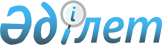 "Әлеуметтік статистика бойынша жалпымемлекеттік статистикалық байқаулардың статистикалық нысандары мен оларды толтыру жөніндегі нұсқаулықтарды бекіту туралы" Қазақстан Республикасы Статистика агенттігі төрағасының 2010 жылғы 10 қыркүйектегі № 254 бұйрығына өзгерістер енгізу туралы
					
			Күшін жойған
			
			
		
					Қазақстан Республикасы Статистика агенттігі Төрағасының м.а. 2012 жылғы 29 маусымдағы № 160 Бұйрығы. Қазақстан Республикасының Әділет министрлігінде 2012 жылы 10 тамызда № 7833 тіркелді. Күші жойылды - Қазақстан Республикасы Статистика агенттігі төрағасының 2013 жылғы 27 қыркүйектегі № 227 бұйрығымен      Ескерту. Күші жойылды - ҚР Статистика агенттігі төрағасының 27.09.2013 № 227 бұйрығымен (01.01.2014 бастап қолданысқа енгізіледі).

      Мемлекеттік статистиканы жетілдіру мақсатында, сондай-ақ «Мемлекеттік статистика туралы» Қазақстан Республикасы Заңының 12-бабының 2) және 7) тармақшаларына сәйкес, БҰЙЫРАМЫН:



      1. «Әлеуметтік статистика бойынша жалпымемлекеттік статистикалық байқаулардың статистикалық нысандары мен оларды толтыру жөніндегі нұсқаулықтарды бекіту туралы» Қазақстан Республикасы Статистика агенттігі төрағасының 2010 жылғы 10 қыркүйектегі № 254 бұйрығына (Нормативтік құқықтық актілерді мемлекеттік тіркеудің тізілімінде № 6569 болып тіркелген) мынадай өзгерістер енгізілсін:



      1, 2, 3, 4, 5, 6, 13, 14, 17, 18, 19, 20-қосымшалар осы бұйрықтың 1, 2, 3, 4, 5, 6, 7, 8, 9, 10, 11, 12-қосымшаларына сәйкес редакцияда жазылсын.



      2. Қазақстан Республикасы Статистика агенттігінің Құқықтық және ұйымдық қамтамасыз ету департаменті Стратегиялық даму департаментімен бірге заңнамада белгіленген тәртіппен:



      1) осы бұйрықты Қазақстан Республикасы Әділет министрлігінде мемлекеттік тіркеуді қамтамасыз етсін;



      2) осы бұйрықты Қазақстан Республикасы Әдiлет министрлігінде мемлекеттiк тiркелгеннен кейiн күнтiзбелiк он күн iшiнде бұқаралық ақпарат құралдарына ресми жариялауға жіберсін;



      3) Қазақстан Республикасы Статистика агенттігінің интернет-ресурсында міндетті түрде жариялауды қамтамасыз етсін.



      3. Қазақстан Республикасы Статистика агенттігінің Стратегиялық даму департаменті осы бұйрықты Қазақстан Республикасы Статистика агенттігі құрылымдық бөлімшелерінің және аумақтық органдарының назарына жеткізсін.



      4. Осы бұйрықтың орындалуын бақылау Қазақстан Республикасы Статистика агенттігінің жауапты хатшысына жүктелсін.



      5. Осы бұйрық ресми жариялауға жатады және 2013 жылғы 1 қаңтардан бастап қолданысқа енгізіледі.      Төрағаның міндетін

      атқарушы                                     Ж. Жарқынбаев      «КЕЛІСІЛГЕН»

      Қазақстан Республикасының

      Еңбек және халықты әлеуметтік қорғау

      министрі

      Г. Әбдіқалықова ______________

      2012 жылғы 13 шілде      «КЕЛІСІЛГЕН»

      Қазақстан Республикасының

      Денсаулық сақтау министрі

      С. Қайырбекова ______________

      2012 жылғы 11 шілде      «КЕЛІСІЛГЕН»

      Қазақстан Республикасының

      Білім және ғылым министрі

      Б. Жұмағұлов ______________

      2012 жылғы 2 шілде

Қазақстан Республикасы Статистика    

агенттігі төрағасының міндетін атқарушының

2012 жылғы 29 маусымдағы № 160 бұйрығына

1-қосымша              

1. Ұйымның түрін «V» белгісімен белгілеңіз

Отметьте знаком «V» вид организации

2. Магистранттар санының қозғалысы, адам

Движение численности магистрантов, человек

3. Докторанттар санының қозғалысы, адам

Движение численности докторантов, человек

4. Магистранттардың жалпы саны, оларды мамандықтар бойынша қабылдау және

бітіртіп шығару, адам

Общая численность магистрантов, их прием и выпуск по специальностям, человек

5. Докторанттардың жалпы саны, оларды қабылдау және бітіртіп шығару

(мамандықтар бойынша), адам

Общая численность докторантов, их прием и выпуск (по специальностям), человек

6. Магистранттар мен докторанттардың жасы бойынша санын көрсетіңіз, адам

Укажите численность магистрантов и докторантов по возрасту, человек

7. Магистранттар мен докторанттардың санын ұлттар бойынша бөліп көрсетіңіз, адам

Укажите численность магистрантов и докторантов в разбивке по национальностям, человек

8. Магистранттар мен докторанттардың келген елдері бойынша санын көрсетіңіз, адам

Укажите численность магистрантов и докторантов по странам прибытия, человекАтауы                                         Мекенжайы

Наименование _________________________________ Адрес __________________________________

______________________________________________ Телефон ________________________________Орындаушының аты-жөні және телефоны       Электрондық почта мекенжайы

Фамилия и телефон исполнителя                 Адрес электронной почты _________________Телефон ______________________________________Басшы                                        (Т.А.Ә., қолы)

Руководитель ________________________________ (Ф.И.О., подпись) _______________________Бас бухгалтер                               (Т.А.Ә., қолы)

Главный бухгалтер __________________________ (Ф.И.О., подпись) ________________________                                                                                 М.О.

                                                                                 М.П.

Қазақстан Республикасы Статистика     

агенттігі төрағасының міндетін атқарушының

2012 жылғы 29 маусымдағы № 160 бұйрығына   

2-қосымша               

Қазақстан Республикасы Статистика    

агенттігі төрағасының 2010 жылғы     

10 қыркүйектегі № 254 бұйрығына     

2-қосымша                

«Жоғары оқу орнынан кейінгі білім беру туралы есеп»

жалпымемлекеттік статистикалық байқаудың

статистикалық нысанын толтыру жөніндегі нұсқаулық

(код 1291104, индексі 1-НК, кезеңділігі жылдық)

      1. Осы Нұсқаулық «Мемлекеттік статистика туралы» Қазақстан Республикасы Заңының 12-бабы 7) тармақшасына сәйкес әзірленді және «Жоғары оқу орнынан кейінгі білім беру туралы есеп» жалпымемлекеттік статистикалық байқаудың статистикалық нысанын (коды 1291104, индексі 1-НК, кезеңділігі жылдық) толтыруды нақтылайды.



      2. Келесі анықтамалар осы статистикалық нысанды толтыру мақсатында қолданылады:



      1) магистрант – магистратурада білім алатын адам;



      2) магистратура – тиісті мамандығы бойынша «магистр» академиялық дәрежесі беріле отырып, ғылыми және педагог кадрлар даярлауға бағытталған, жоғары оқу орнынан кейінгі білім берудің кәсіптік білім беретін оқу бағдарламасы;



      3) резидентура – клиникалық мамандықтар бойынша жоғары оқу орнынан кейінгі тереңдетілген медициналық білім алу нысаны.



      4) ғылым кандидаты, ғылым докторы – ізденушілердің диссертациялар қорғауы негізінде берілген ғылыми дәрежелер;



      5) докторант – докторантурада білім алатын адам;



      6) докторантура – философия докторы (PhD), бейіні бойынша доктор ғылыми дәрежесі беріле отырып, ғылыми және педагог кадрларды даярлауға бағытталған, жоғары оқу орнынан кейінгі білім берудің кәсіптік білім беретін оқу бағдарламасы;



      7) философия докторы (PhD), бейіні бойынша доктор – тиiстi мамандықтар бойынша докторантураның кәсiптік білім беретін оқу бағдарламаларын меңгерген және диссертация қорғаған адамдарға берiлетiн ғылыми дәреже.



      3. Статистикалық нысан жоғары оқу орнының немесе ғылыми ұйымның оқу бөліміндегі, бухгалтериясындағы, кадрлар бөлімі мен басқа құрылымдық бөлімшелеріндегі бастапқы есепке алу құжаттамасының деректері (магистратураға, докторантураға қабылдау, ауыстыру, бітіруі, диссертацияны қорғауға рұқсат беру, магистранттарды, докторанттарды шығару туралы бұйрықтар және басқа да құжаттар) негізінде құрастырылады. Магистратура және докторантура мамандықтары бойынша деректер 2009 жылғы 20 наурыздағы № 131-од Қазақстан Республикасы Индустрия және сауда министрлігі Техникалық реттеу және метрология комитетімен (Мемстандартпен) бекітілген «Қазақстан Республикасының жоғары және жоғары оқу орнынан кейінгі мамандықтар жіктеуіші» Қазақстан Республикасы мемлекеттік жіктеуішіне сәйкес толтырылады.



      4.1-бөлімде көрсетілген торларға тиісті белгіні қою қажет.



      5. 2-бөлімде магистранттар санының қозғалысы туралы деректер келтіріледі:



      2-бағанда 4-бөлімде тиісінше, 1-бағандағы 1-жолы бойынша көрсетілген, есепті жылы жоғары оқу орнын бітірген, магистратураға қабылданғандардың жалпы санына қосылатын, магистранттардың саны келтіріледі.



      3-бағанда оқуға қайта қабылдау тәртібімен магистратураға қабылданған немесе басқа ұйымдардан ауыстырылған адамдардың саны келтіріледі. Бұл магистранттар 4-бөлімнің тиісінше 1 және 2-бағандарында көрсетілген қабылданғандардың санына енгізілмейді.



      4-бағанда магистратураны аяқтағанға дейін әр түрлі себептер бойынша шығарылған магистранттардың жалпы саны көрсетіледі.



      5-бағанда есепті жылдың аяғында жоғарыда көрсетілген мерзімде магистранттық дайындықтан өткен магистранттардың саны көрсетіледі, 6-бағанда осы магистранттардың саны 4 бөлімде тиісінше көрсетілген магистранттардың жалпы санына қосылады.



      6. 3-бөлімде докторанттар санының қозғалысы туралы көрсетіледі.



      3-бөлімде 2-баған бойынша докторанттардың қабылдануы көрсетіледі;



      3-бағанда оқуға қайта қабылдау тәртібімен докторантураға алынған немесе басқа ұйымдардан ауыстырылған адамдардың саны келтіріледі. Бұл докторанттар 5-бөлімде тиісінше 1 және 2-бағандарда көрсетілген қабылданғандардың санына енгізілмейді.



      4-бағанда докторантураны аяқтағанға дейін әр түрлі себептер бойынша шығарылған докторанттардың жалпы саны көрсетіледі.



      5-бағанда есепті жылдың соңындағы докторанттардың саны көрсетіледі.



      6-бағанда көрсетілген мерзімнен артық уакыт докторанттық дайындықтан өткендер. Бұл докторанттардың саны 5-бөлімде көрсетілген докторанттардың жалпы санына қосылады.



      7. 4-бөлімде барлық магистранттар, оларды мамандықтар бойынша қабылдау және бітіртіп шығару туралы мәліметтер келтіріледі



      1-жол бойынша магистранттардың санына қабылданған, оқып жатқан және осы ұйымның магистратурасын бітірген барлық магистранттар мамандықтар бойынша бөліністе енгізіледі. Олар туралы мәліметтер магистранттар туралы жалпы деректерге тиісті көрсеткіштер бойынша қосылады.



      1, 3, 5-бағандарда барлық жолдар бойынша есепті жылы магистратураға қабылданған, есепті жылы магистратураны нақты бітіріп шыққан магистранттардың саны және жыл соңында магистратурада оқып жатқандардың саны көрсетіледі және 2, 4, 6, 8-бағандарда магистранттардың 1, 3, 5, 7-бағандарда көрсетілген жалпы санынан тиісті көрсеткіштер бойынша магистрант әйелдер туралы деректер келтіріледі.



      7-бағанда магистрлік диссертацияны қорғаған магистранттардың саны туралы деректер келтіріледі.



      8. 5-бөлімде докторанттардың жалпы саны, оларды мамандықтар бойынша қабылдау және бітіртіп шығару туралы мәліметтер келтіріледі:



      Мұнда қабылданғандардың, оқитындардың, нақты бітіргендердің саны, соның ішінде докторлық диссертацияны қорғағандар туралы деректер келтіріледі. Осы деректер 1-жолда тұтастай, сондай-ақ 2-жолда бейініне сәйкес докторлар бойынша бөліністе және 3-жолда философия докторлары (PhD) мамандықтар бойынша бөліністе көрсетіледі. Мамандықтар бойынша деректер әр саланың шегінде қосындыланады;



      1, 3, 5-бағандарда барлық жолдар бойынша есепті жылы докторантураға қабылданған, есепті жылы докторантураны нақты бітіріп шыққан докторанттардың саны және жыл соңында докторантурада оқып жатқандардың саны көрсетіледі, 2, 4, 6, 8-бағандарда доктаранттардың 1, 3, 5, 7-бағандарда көрсетілген жалпы санынан тиісті көрсеткіштер бойынша докторант әйелдер туралы деректер келтіріледі.



      7-бағанда докторлық диссертацияны қорғаған докторанттардың саны туралы деректер келтіріледі.



      9. 6-бөлімде магистранттардың жасы бойынша саны көрсетіледі. Оқитындардың жасы 1 қаңтардағы толық жасы бойынша анықталады.



      10. 7 және 8 - бөлімдерде магистранттардың және докторанттардың ұлттары және тиісінше келген елдері бойынша саны көрсетіледі



      Ескертпе: Х – осы айқындама толтыруға жатпайды.



      11. Арифметикалық-логикалық бақылау:



      1) 2-бөлім «Магистранттар санының қозғалысы»:



      1 жолына = 2 және 3 жолдардың әрбір баған үшін 



      2) 3-бөлім «Докторанттар санының қозғалысы»:



      1 жолына = 2 және 3 жолдардың әрбір баған үшін 



      3) 4-бөлім «Магистранттардың жалпы саны, оларды мамандықтар бойынша қабылдау және бітіртіп шығару»:



      1-жол = 2, 3, 4, 5, 6, 7-жолдардың әрбір баған үшін



      2-жол = 2.1, 2.2-жолдардың әрбір баған үшін



      3-жол = 3.1, 3.2-жолдардың әрбір баған үшін



      4-жол = 4.1, 4.2-жолдардың әрбір баған үшін



      5-жол = 5.1, 5.2-жолдардың әрбір баған үшін



      6 жол = 6.1, 6.2 жолдардың әрбір баған үшін



      7 жол = 7.1, 7.2 жолдардың әрбір баған үшін



      2.2-жол = 2.2.1, 2.2.2-жолдардың әрбір баған үшін



      3.2-жол = 3.2.1, 3.2.2-жолдардың әрбір баған үшін



      4.2-жол = 4.2.1, 4.2.2-жолдардың әрбір баған үшін



      5.2-жол = 5.2.1, 5.2.2-жолдардың әрбір баған үшін



      6.2-жол = 6.2.1, 6.2.2-жолдардың әрбір баған үшін



      7.2-жол = 7.2.1, 7.2.2- жолдардың әрбір баған үшін



      2-баған 1-бағаннан



      4-баған 3-бағаннан



      6-баған 5-бағаннан



      7-баған 5-бағаннан



      8-баған 7-бағаннан;



      4) 5-бөлім «Докторанттардың жалпы саны, оларды мамандықтар бойынша қабылдау және бітіртіп шығару»:



      1-жол = 2-3 жолдардың әрбір баған үшін;



      1-жол = «соның ішінде мамандықтар бойынша» жолдардың әрбір баған үшін;



      2-баған 1-бағаннан



      4-баған 3-бағаннан



      6-баған 5-бағаннан



      7-баған 5-бағаннан



      8-баған 7-бағаннан;



      5) 6-бөлім «Магистранттар мен докторанттардың жасы бойынша саны»



      1-жол = 2-16 жолдардың әрбір баған үшін



      6) 7-бөлім «Магистранттар мен докторанттардың ұлттары бойынша саны»



      1 жол = 2 -25 жолдардың әрбір баған үшін



      7) 8-бөлім «Магистранттар мен докторанттардың келген елдері бойынша саны»:



      1-жол = 2, 3 және 15-жолдардың әрбір баған үшін



      3-жол = 4 – 14-жолдардың әрбір баған үшін



      8) Бөлімдер арасындағы бақылау:



      2-бөлімнің 2-бағаны 1-жолы 4-бөлімнің 1-бағаны 1-жолынан



      2-бөлімнің 6-бағаны 1-жолы 4-бөлімнің 3-бағаны 1-жолынан



      2-бөлімнің 5-бағаны 1-жолы = 4-бөлімнің 3-бағаны 1-жолы = 6-бөлімнің 1-бағаны 1-жолы = 7-бөлімнің 3-бағаны 1-жолы = 8-бөлімнің 3-бағаны 1-жолы



      4-бөлімнің 1-бағаны 1-жолы = 7-бөлімнің 1-бағаны 1-жолы = 8-бөлімнің 1-бағаны 1-жолы



      4-бөлімнің 5-бағаны 1-жолы = 7-бөлімнің 5-бағаны 1-жолы = 8-бөлімнің 5-бағаны 1-жолы



      3-бөлімнің 6-бағаны 1-жолы 5-бөлімнің 3-бағаны 1-жолы



      3-бөлімнің 2-бағаны 1-жолы = 5-бөлімнің 1-бағаны 1-жолы = 7-бөлімнің 2-бағаны 1 жолы = 8-бөлімнің 2-бағаны 1-жолы



      3-бөлімнің 5-бағаны 1-жолы = 5-бөлімнің 3-бағаны 1-жолы = 6-бөлімнің 2-бағаны 1-жолы = 7-бөлімнің 4-бағаны 1-жолы = 8-бөлімнің 4-бағаны 1-жолы



      5-бөлімнің 5-бағаны 1-жолы = 7-бөлімнің 6-бағаны 1-жолы = 8-бөлімнің 6-бағаны 1-жолы;



      9) Баланстық бақылау *:



      Өткен жылдың соңындағы оқитын магистранттардың саны = есепті жыл басындағы оқитын магистранттардың саны.



      Есепті жыл басындағы оқитын магистранттардың саны + есепті жылы қабылданған магистранттар + қайта қабылдау немесе басқа ұйымдардан ауысу тәртібімен қабылданған – есепті жылы оқуын бітіргенге дейін шығып кеткен магистранттар саны – есепті жылы бітірген магистранттар = Өткен жылдың соңындағы оқитын магистранттардың саны.



      Өткен жылы соңындағы оқитын докторанттардың саны = Есепті жыл басындағы оқитын докторанттардың саны.



      Есепті жыл басындағы оқитын докторанттардың саны + есепті жылы қабылданған + қайта қабылдау немесе басқа ұйымдардан ауысу тәртібімен қабылданған - есепті жылы оқуын бітіргенге дейін шығып кеткен докторанттар саны - есепті жылы бітірген докторанттар = өткен жылдың соңындағы оқитын докторанттардың саны.

__________________



*Келтірілген бақылаулар рұқсат етілген болып табылады және респонденттердің жаңылысып жазуы және көңіл қоймағандығы себебінен туындаған тіркеудің кездейсоқ қателерінің пайда болу ықтималдылығын төмендету мақсатында қарастырылған.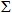 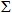 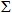 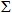 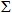 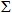 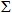 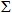 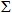 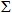 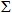 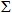 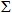 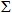 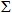 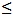 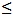 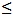 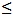 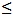 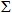 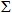 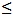 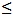 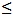 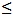 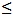 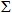 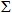 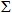 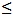 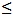 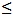 

Қазақстан Республикасы Статистика    

агенттігі төрағасының міндетін атқарушының

2012 жылғы 29 маусымдағы бұйрығына  

3-қосымша                 

1. Ұйымның түрін «V» белгісімен белгілеңіз

Отметьте знаком «V» вид организации 

2. Оқытудың нысанын «V» белгісімен белгілеңіз

Отметьте знаком «V» форму обучения

3. Дербестік белгісін «V» белгісімен белгілеңіз

Отметьте знаком «V» признак самостоятельности

4. Контингенттің нақты бары және қозғалысы туралы деректерді толтырыңыз, адам

Заполните данные о наличии и движении контингента, человек

5. Мемлекеттік білім беру тапсырысы бойынша оқитын оқушылар санын мамандықтар

бойынша бөлінісінде көрсетіңіз, адам

Укажите численность учащихся, обучающихся по государственному образовательному заказу,

в разбивке по специальностям, человек

6. Ақылы білім беру қызметтері көрсетілетін оқушылар санын мамандықтар

бойынша бөлінісінде көрсетіңіз, адам

Укажите численность учащихся, получающих платные образовательные услуги, в разбивке по

специальностям, человек

7. Оқыту курсы бойынша оқушылар санын көрсетіңіз, адам

Укажите численность учащихся по курсам обучения, человек

8. Оқыту тілдері бойынша оқушылар санын көрсетіңіз, адам

Укажите численность учащихся по языку обучения, человек

9. Оқушылар санын жынысы мен жасы бойынша бөлінісінде көрсетіңіз, адам

Укажите численность учащихся в разбивке по полу и возрасту, человек

10. Оқушылар санын ұлттары бойынша бөлінісінде көрсетіңіз, адам

Укажите численность учащихся в разбивке по национальностям, человек

11. Келген елдері бойынша оқушылар санын көрсетіңіз, адам

Укажите численность учащихся по странам прибытия, человек

12. Түсу кезіңде жеңілдіктері бар оқушылар санын көрсетіңіз, адам

Укажите численность учащихся, имеющих льготы при поступлении, человек

13. Түлектердің білімін мемлекеттік бағалаудың қорытындылары бойынша және

олардың жұмысқа орналасу деректерін толтырыңыз, адам

Заполните данные по итогам государственной оценки знаний выпускников и по их

трудоустройству, человек

14. Педагог қызметкерлердің саны мен құрамын көрсетіңіз, адам

Укажите численность и состав педагогических работников, человек

15. Кітапханалардың қызметі туралы деректерді толтырыңыз

Заполните данные по деятельности библиотек

16. Материалдық-техникалық базаның бары туралы деректерді толтырыңыз

Заполните данные о наличии материально-технической базыАтауы                                         Мекенжайы

Наименование _________________________________ Адрес __________________________________

______________________________________________ Телефон ________________________________Орындаушының аты-жөні және телефоны       Электрондық почта мекенжайы

Фамилия и телефон исполнителя                 Адрес электронной почты _________________Телефон ____________________________________Басшы                                        (Т.А.Ә., қолы)

Руководитель ________________________________ (Ф.И.О., подпись) _______________________Бас бухгалтер                               (Т.А.Ә., қолы)

Главный бухгалтер ___________________________ (Ф.И.О., подпись) _______________________                                                                                 М.О.

                                                                                 М.П.

Қазақстан Республикасы Статистика   

агенттігі төрағасының міндетін атқарушының

2012 жылғы 29 маусымдағы № 160 бұйрығына   

4-қосымша               

Қазақстан Республикасы Статистика 

агенттігі төрағасының 2010 жылғы 

10 қыркүйектегі № 254 бұйрығына  

4-қосымша                

«Техникалық және кәсіптік білім беру туралы есеп»

жалпымемлекеттік статистикалық байқаудың 

статистикалық нысанын толтыру жөніндегі нұсқаулық

(коды 1301104, индексі 2-НК, кезеңділігі жылдық)

      1. Осы Нұсқаулық «Мемлекеттік статистика туралы» Қазақстан Республикасы Заңының 12-бабы 7) тармақшасына сәйкес әзірленді және «Техникалық және кәсіптік білім беру туралы есеп» жалпымемлекеттік статистикалық байқаудың статистикалық нысанын (код 1301104, индексі 2-НК, кезеңділігі жылдық) толтыруды нақтылайды.



      2. Келесі анықтамалар осы статистикалық нысанды толтыру мақсатында қолданылады:



      1) қабылданғаны (оқушылар қабылдау) - оқу жылы басында конкурстық іріктеу нәтижесінде оқу орнына жаңадан қабылданған барлық оқушылардың саны көрсетіледі;



      2) өткен оқу жылы ішінде келген оқушылар - оқу орнына оқуға қабылдау туралы бұйрық шығарылғаннан кейін келген (қабылданған) оқушылардың барлық саны көрсетіледі;



      3) өткен оқу жылы ішінде кеткен оқушылар - өткен жылғы 1 қазаннан кейін оқу орнынан шыққан оқушылар саны туралы деректер келтіріледі;



      4) бітірген оқушылар (оқушыларды бітіртіп шығару) – оқуды ағымдағы жылы бітіргендер, сондай-ақ өткен жылдары оқу курсынан өткендер, диплом қорғағандар немесе бітіру емтиханын тапсырғандар туралы деректер келтіріледі.



      5) болжамды бітірушілер - оқу жоспарында көзделген оқу жылының соңында бітірушілер;



      6) білімнің негізгі деңгейі – бітірген жалпы білім беретін оқу бағдарламалары анықталады және білім деңгейі (дәрежесі) туралы мемлекеттік үлгідегі құжат негізінде анықталады;



      7) оқыту тілі – барлық пәндер бойынша оқыту жүргізілетін тіл;



      8) қызметкерлердің тізімдік саны – шартты жасасу мерзіміне байланыссыз еңбек шарты бойынша қабылданған адамдар саны;



      9) қызметті қоса атқарушылық – қызметкердің негізгі жұмысынан бос уақытында еңбек шарты жағдайында басқа тұрақты төленетін жұмысты орындауы;



      10) ғимараттың жалпы алаңы – оқу орнымен пайдаланылатын оқу корпустарының, жатақханалардың, оқытушылар тұратын тұрғын үйлердің алаңы; қосалқы және меншікті, сондай-ақ жалға алынған да аудан кіреді;



      11) жалға алынған алаңы - белгілі бір ақыға уақытша пайдалануға берілген (алынған) аудан;



      13) жер телімінің ауданы (тәжірибе алаңы) – ауылшаруашылық тәжірибе шаруашылығын жүргізу үшін (өсімдік және мал шаруашылығы) оқу орнының пайдаланатын ауданы;



      14) жобалық қуаттылығы – пайдалануға берілген объектінің бекітілген жобасында қарастырылған өндірістік қуаттылығы;



      14) компьютерлік сынып – бұл арнаулы жиһазбен, жергілікті компьютерлік желімен, бағдарламалық қамтамасыз ету жиынтығымен, перифериялық жабдықпен және компьютерлермен жабдықталған оқу орындары;



      15) интерактивті құрал-жабдық – интерактивті тақта, мультимедиялық проектор мен ноутбуктың жиынтығын білдіреді. Интерактивті тақта проектор экранының (тұсаукесер сабақты көрсету үшін) және тақталы-интерактивті функциялардың (суреттің үстінен жазу, тақтада проектормен көрсететін объектілерді қозғау, басқарудың интерактивті органдарын іске қосу мүмкіндігі және тағы сол сияқты) жиынтығын білдіреді;



      16) кітапхана қоры – құжаттарды сақтау және пайдалану үшін оның міндеттеріне, түрлері мен бейініне сәйкес қалыптастырылатын кітапханадағы құжаттардың жүйелендірілген жиынтығы;



      17) оқырман саны – белгіленген құжаттардағы ресми жазбалардың негізінде кітапхананы пайдаланатын тұлғалар саны;



      18) келіп-кету саны - оқырмандардың кітапхананың абонементінен кітап алу, оған өткізу немесе айырбастау мақсатымен келіп-кету саны;



      19) берілген кітаптар саны – оқырмандар формулярында тіркелген үйге берілген кітаптардың саны.



      3. Статистикалық нысандағы деректер оқудың күндізгі, кешкі және сырттай нысандары бойынша жеке-жеке және оқу орны бойынша тұтастай толтырылады.



      Статистикалық нысан оқу орнының оқу бөліміндегі, бухгалтериясындағы, кадрлар бөлімі мен басқа құрылымдық бөлімшелеріндегі бастапқы есепке алу құжаттамасы деректерінің негізінде құрастырылады.



      4. 1 және 2 - бөлімдерде көрсетілген тор көздерде тиісті белгіні қою қажет.



      5. 3-бөлімде көрсетілген тор көздерге тиісті белгіні қою қажет. Дербестік белгісі – осы оқу мекемесі дербес пе немесе басқа өңірдегі (аудандағы, қаладағы) оқу орнының филиалы болып табылатындығымен анықталады.



      6. 4-бөлімде оқушылар санына (1-жол) есепті жылғы 1 қазандағы жағдай бойынша тіркелген барлық адамдар енгізіледі. Сабақта әлде бір себеппен болмаған, бірақ оқушылар құрамынан шығарылмаған оқушылар да осы бағанда есепке алынуға тиіс.



      Өткен оқу жылы ішінде келгендер санына (7-жол) басқа оқу орнынан ауыстырылған және бұрын қандай да бір себеппен шығарылып, енді қайта қабылданғандар енеді.



      Өткен оқу жылы ішінде кеткендер санына (10-жол) сабақты үлгірмегені үшін оқудан шығарылған оқушылар, соның ішінде дипломды қорғау немесе мемлекеттік емтихандарды тапсыру кезінде қанағаттанарлықсыз баға алғандар, сондай-ақ диплом қорғауға немесе бітіру емтихандарын тапсыруға отбасының жағдайына, науқастануына және басқа да дәлелcіз себептермен келмегендер, сондай-ақ басқа оқу орындарына ауыстырылған оқушылар енгізіледі.



      16-жолда оқу жоспарында көзделген оқу жылының соңында бітірушілер көрсетіледі. Сонымен қатар, бұл бағанда қандай да бір себеппен диплом жобасын қорғамаған (мемлекеттік емтихандарды тапсырмаған), бірақ есепті жылы диплом қорғауға (мемлекеттік емтихандарды тапсыруға) рұқсат алған адамдар көрсетіледі.



      7. 7-бөлімде білім беру базасын ескере отырып, оқыту курсы бойынша оқушылар саны бөлінеді.



      8. 9-бөлімде оқушылардың жасы 1 қаңтардағы толық жасы бойынша анықталады.



      9. 13-бөлімде жұмысқа орналасқан түлектер санында (8-жол) толық оқу курсын бітіргеннен кейін және диплом алған тұлғалар немесе разряд/біліктілік, оның ішінде (9-жол) күндізгі оқу нысанын бітіргеннен кейін жұмысқа орналасқан түлектер көрсетіледі. Сонымен қатар 10-жолда оқуын жалғастырған оқу орнының түрлері бойынша бөлумен көрсетіледі: жоғары оқу орны (11-жол) және (12-жол) колледж.



      10. 14-бөлім. Егер оқытушы немесе өндірістік оқыту шебері бір оқу орнында негізгі жұмыс істесе және басқа оқу орнында жеке шарт жағдайында жұмыс істесе, онда ол негізгі жұмыс орны бойынша тек бір рет қана көрсетіледі. Оқу орнының басшылары мен әкімшіліктің басқа да қызметкерлері еңбегіне сағатпен ақы төленетін оқытушыларға жатқызылып, тек жалпы қорытындыға енгізіледі. Бұл бөлім сырттай және кешкі оқу орындары (бөлімшелері) негізгі жұмыс орны болып табылатын оқытушыларға ғана толтырылады.



      11. 15-бөлімнің 1-бағанында есеп күніне оқырмандардың пайдалануында, қозғалыста және оқу залдарында (тағы басқаларда) болған мектеп оқулықтары, оқу-әдістемелік әдебиеттер, электрондық оқулықтар, кітапшалар, журналдарды қоса тізімдеме кітаптарында және басқа да есеп құжаттарында тіркелген барлық кітап қоры көрсетіледі. 7-бағанда оқырмандар залында берілген кітаптардың жалпы санында ескерілмейді.



      12. 16-бөлімде ғимараттың жалпы ауданы туралы деректер ондықсыз бүтін сандармен, шаршы метрмен келтіріледі (1 жол). Егерде оқу орнында ауылшаруашылық өндірісіне (өсімдік және мал шаруашылығы) бөлінген тәжірибе шаруашылығы бар болса, 4-жолды толтыру керек.



      Ескертпе: Х – осы айқындама толтыруға жатпайды.



      13. Арифметикалық-логикалық бақылау:



      1) 4-бөлім. «Контингенттің нақты бары және қозғалысы туралы деректер»:



      1-баған = 2-4-бағандардың әрбір жол үшін



      1-жол = 2-3-жолдардың әрбір баған үшін



      4-жол = 5-6-жолдардың әрбір баған үшін



      7-жол = 8-9-жолдардың әрбір баған үшін



      10-жол = 11-12-жолдардың әрбір баған үшін



      13 жол = 14-15 жолдардың әрбір баған үшін;



      2) 5-бөлім. «Мамандықтар бойынша мемлекеттік білім беру тапсырысы бойынша оқитын оқушылар саны»:



      1-жол = 2-23-жолдардың әрбір баған үшін



      1-баған > 2-бағаннан әрбір жол үшін



      1-баған > 3-бағаннан әрбір жол үшін



      4-баған > 5-бағаннан әрбір жол үшін



      4-баған > 6-бағаннан әрбір жол үшін



      7-баған > 8-бағаннан әрбір жол үшін



      7-баған > 9-бағаннан әрбір жол үшін;



      3) 6-бөлім. «Ақылы білім беру қызметтері көрсетілетін оқушылар саны мамандықтар бойынша»:



      1-жол = 2-23-жолдар қосындысына әрбір баған үшін;



      1-баған > 2-бағаннан әрбір жол үшін



      1-баған > 3-бағаннан әрбір жол үшін



      4-баған > 5-бағаннан рбір жол үшін



      4-баған > 6-бағаннан әрбір жол үшін



      7-баған > 8-бағаннан әрбір жол үшін



      7-баған > 9-бағаннан әрбір жол үшін;



      4) 7-бөлім. «Оқыту курсы бойынша оқушылар саны»:



      1-жол = 2-4-жолдардың әрбір баған үшін



      1-баған = 2-5-бағандардың әрбір жол үшін;



      5) 8-бөлім. «Оқыту тілдері бойынша оқушылар саны»:



      1-жол = 2-3 жолдардың әрбір баған үшін



      1-баған = 2-8 бағандардың әрбір жол үшін;



      6) 9-бөлім. «Жынысы мен жасы бойынша оқушылар саны»:



      1-жол = 2-3-жолдардың әрбір баған үшін



      1-баған = 2-17-бағандардың әрбір жол үшін;



      7) 10-бөлім. «Ұлттар бойынша оқушылар саны»:



      1-жол = 2-24-жолдардың әрбір баған үшін



      1-баған > 2-бағаннан әрбір жол үшін



      3-баған > 4-бағаннан әрбір жол үшін



      5-баған > 6-бағаннан әрбір жол үшін;



      8) 11-бөлім. «Келген елдері бойынша оқушылар саны»:



      1-жол = 2, 3, 18-жолдардың әрбір баған үшін



      3-жол = 4-17-жолдардың әрбір жол үшін



      18-жол = 19-24-жолдардың әрбір баған үшін;



      9) 13-бөлім. «Оқуды бітірушілердің білімін мемлекеттік бағалаудың қорытындылары және олардың жұмысқа орналасуы бойынша деректер»:



      4-жол = 5-7-жолдардың әрбір баған үшін



      10-жол = 11, 12-жолдардың әрбір баған үшін



      1-жол > 2-жолдан әрбір баған үшін



      1-жол > 3-жолдан әрбір баған үшін



      8-жол > 9-жолдан әрбір баған үшін;



      10) 14-бөлім. «Педагог қызметкерлердің саны мен құрамы»:



      1-жол = 2-3-жолдардың әрбір баған үшін



      5-жол = 6-9-жолдардың әрбір баған үшін



      1-жол = 5-жолға әрбір баған үшін



      1-жол > 4-жолдан әрбір баған үшін;



      10) 15-бөлім. Кітапханалардың қызметі туралы деректер:



      1 баған > 2-4 бағандардың;



      11) 16-бөлім. «Материалдық-техникалық базаның бары туралы деректер»:



      1-жол = 2-3 жолдардың



      10-жол 17-жолдан



      15-жол 16-жолдан



      егер 1-жол 0, онда 5 жол 0



      егер 5-жол / 10-жолға > 100 немесе < 1



      егер 14-жол 0, онда 15-жол 0



      егер 15-жол / 14-жол > 30 немесе < 1



      жол 1   6, 7, 8-жолдардың



      18 жол 19 жолдан;



      Бөлімдер арасындағы бақылау:



      1) Барлық үйренушілар:



      4-бөлімнің 1-бағаны 1-жолы = 5-бөлімнің 4-бағаны 1-жолы + 6-бөлімнің 4-бағаны 1-жолы = 7-бөлімнің 1-бағаны 1-жолы = 8-бөлімнің 1-бағаны 1-жолы = 9-бөлімнің 1-бағаны 1-жолы = 10-бөлімнің 3-4 бағандар қосындысынан, 1-жолы = 11- бөлімнің 2-бағаны 1-жолы.



      2) Қабылдау:



      4-бөлімнің 1-бағаны 4- жолы = 5-бөлімнің 1-бағаны 1-жолы + 6-бөлімнің 1-бағаны 1-жолы = 10-бөлімнің 1-2 бағандар қосындысынан 1-жолы = 11-бөлімнің 1-бағаны 1-жолы.



      3) Бітірушілер:



      4-бөлімнің 1-бағаны 13-жолы = 5-бөлімнің 7-бағаны 1-жолы + 6-бөлімнің 7-бағаны 1-жолы = 10-бөлімнің 5-6 бағандар қосындысынан 1-жолы = 11-бөлімнің 3-бағаны 1-жолы.



      4) Барлық оқып жатқан ерлер:



      4-бөлімнің 1-бағаны 2-жолы = 8-бөлімнің 1-бағаны 2-жолы = 9-бөлімнің 1-бағаны 2-жолы = 10-бөлімнің 3-бағаны 1-жолы.



      5) Барлық оқып жатқан әйелдер:



      4-бөлімнің 1-бағаны 3- жолы = 5-бөлімнің 5-бағаны 1- жолы + 6-бөлімнің 5-бағаны 1-жолы = 8-бөлімнің 1-бағаны 3-жолы = 9-бөлімнің 1-бағаны 3-жолы = 10-бөлімнің 4-бағаны 1-жолы.



      6) Қабылданған ерлер:



      4-бөлімнің 1-бағаны 5-жолы = 10- бөлімнің 1-бағаны 1-жолы



      7) Қабылданған әйелдер:



      4-бөлімнің 1-бағаны 6-жолы = 5-бөлімнің 2- бағаны 1-жолы + 6-бөлімнің 2-бағаны 1-жолы = 10-бөлімнің 2-бағаны 1-жолы.



      8) Бітірген ерлер:



      4-бөлімнің 1-бағаны 14-жолы = 10-бөлімнің 5-бағаны 1-жолы;



      егер 4-бөлімнің 1-бағаны 14-жолы 0, онда 13-бөлімнің 1-бағаны 1-жолы 0.



      9) Бітірген әйелдер:



      3-бөлімнің 1-бағаны 15-жолы = 4-бөлімнің 8-бағаны 1-жолы + 5-бөлімнің 8-бағаны 1-жолы = 10-бөлімнің 6-бағаны 1-жолы



      Егер 4-бөлімнің 1-бағаны 15- жолы 0, онда 12-бөлімнің 2-бағаны 1 жолы 0.



      10) Негізгі орта білімнің базасындағы оқушылардың саны:



      4-бөлімнің 2-бағаны 1-жолы = 7-бөлімнің 1-бағаны 2-жолы.



      11) Жалпы орта білімнің базасындағы оқушылардың саны:



      4-бөлімнің 3-бағаны 1- жолы = 7-бөлімнің 1-бағаны 3-жолы.



      12) Училище базасындағы оқушылардың саны:



      4-бөлімнің 4-бағаны 1- жолы = 7-бөлімнің 1-бағаны 4-жолы.



      13) Оқуға түсу кезінде жеңілдіктері бар оқушылардың саны:



      4-бөлімнің 1-бағаны 2- жолы 12-бөлімнің 3-бағаны 1, 2, 3, 4, 5, 6-әрбір жолынан



      4-бөлімнің 1-бағаны 3-жолы 12-бөлімнің 4-бағаны 1, 2, 3, 4, 5, 6-әрбір жолынан



      4-бөлімнің 1-бағаны 5-жолы 12-бөлімнің 1-бағаны 1, 2, 3, 4, 5, 6-әрбір жолынан



      4-бөлімнің 1-бағаны 6-жолы 12-бөлімнің 2-бағаны 1, 2, 3, 4, 5, 6-әрбір жолынан



      4-бөлімнің 1-бағаны 14-жолы 12-бөлімнің 5-бағаны 1, 2, 3, 4, 5, 6-әрбір жолынан



      4-бөлімнің 1-бағаны 15-жолы 12-бөлімнің 6-бағаны 1, 2, 3, 4, 5, 6-әрбір жолынан.



      14) Қазақ тілінде оқитын оқушылардың саны:



      5-бөлімнің 6-бағаны 1-жолы + 6-бөлімнің 6-бағаны 1-жолы = 8-бөлімнің 2-бағаны 1-жолы.



      15) Баланстық бақылау (оқушылардың барлығы):



      «Оқушылардың барлығы» соңғы кезең үшін есеп = «Оқушылардың барлығы» өткен кезең үшін + («Келген оқушылар» - «Кеткен оқушылар» + «Қабылданды» - «Бітіріп шыққандар») соңғы кезеңдегі есеп



      16) Баланстық бақылау (әйелдер):



      «Оқушылардың барлығы – әйелдер» соңғы кезең үшін есеп = «Оқушылардың барлығы – әйелдер» өткен кезең үшін + («Келген оқушылар – әйелдер» - «Кеткен оқушылар – әйелдер» + «Қабылданды – әйелдер» - «Бітіріп шыққандар – әйелдер») соңғы кезеңдегі есеп



      17) Баланстық бақылау (ерлер).



      «Оқушылардың барлығы – ерлер» соңғы кезең үшін есеп = «Оқушылардың барлығы – ерлер» өткен кезең үшін + («Келгені оқушылар – ерлер» - «Кеткен оқушылар – ерлер» + «Қабылданды – ерлер» - «Бітіріп шыққандар – ерлер») соңғы кезеңдегі есеп.

_________________________



*Келтірілген бақылаулар рұқсат етілген болып табылады және респонденттердің жаңылысып жазуы және көңіл қоймағандығы себебінен туындаған тіркеудің кездейсоқ қателерінің пайда болу ықтималдылығын төмендету мақсатында қарастырылған.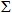 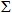 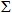 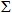 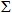 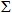 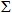 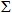 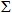 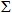 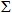 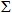 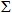 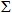 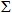 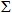 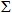 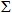 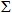 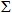 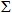 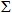 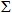 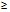 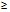 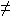 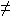 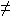 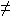 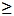 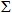 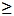 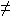 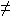 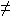 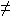 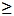 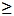 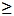 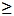 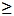 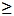 

Қазақстан Республикасы Статистика    

агенттігі төрағасының міндетін атқарушының

2012 жылғы 29 маусымдағы № 160 бұйрығына

5-қосымша                 

1. Ұйымның түрін «V» белгісімен белгілеңіз

Отметьте знаком «V» вид организации

2. Оқыту нысанын «V» белгісімен белгілеңіз

Отметьте знаком «V» форму обучения3. Дербестік белгісіне «V» белгісімен белгілеңіз

Отметьте знаком «V» признак самостоятельности

4. Контингенттің нақты бары және қозғалысы туралы деректерді толтырыңыз, адам

Заполните данные о наличии и движении контингента, человек

5. Жоғары білім (бакалавриат) және жоғары арнайы білім мамандықтары бойынша

оқитын студенттер саны, адам

Численность студентов, обучающихся по специальностям высшего образования (бакалавриат)

и высшего специального образования, человек

6. Оқыту курстары бойынша студенттер санын көрсетіңіз, адам

Укажите численность студентов по курсам обучения, человек

7. Студенттердің жынысы мен жасы бойынша санын көрсетіңіз, адам 

Укажите численность студентов по полу и возрастам, человек

8. Студенттердің оқыту тілдері бойынша санын көрсетіңіз, адам

Укажите численность студентов по языку обучения, человек

9. Студенттердің санын ұлттары бойынша бөлінісінде көрсетіңіз, адам

Укажите численность студентов в разбивке по национальностям, человек

10. Студенттердің келген елдері бойынша санын көрсетіңіз, адам

Укажите численность студентов по странам прибытия, человек

11. Квота бойынша деректерді көрсетіңіз, адам

Укажите данные по квоте, человек

12. Түлектердің мемлекеттік аттестациясының қорытындылары бойынша деректерді толтырыңыз, адам

Заполните данные по итогам государственной аттестации выпускников, человек

13. Профессорлық-оқытушылық құрамның санын көрсетіңіз, адам

Укажите численность профессорско-преподавательского состава, человек

14. Материалдық-техникалық базаның сипаттамалары туралы деректерді толтырыңыз

Заполните данные о характеристиках материально-технической базыАтауы                                         Мекенжайы

Наименование _________________________________ Адрес __________________________________

______________________________________________ Телефон ________________________________Орындаушының аты-жөні және телефоны       Электрондық почта мекенжайы

Фамилия и телефон исполнителя                 Адрес электронной почты _________________Телефон ______________________________________Басшы                                        (Т.А.Ә., қолы)

Руководитель _________________________________ (Ф.И.О., подпись) ______________________Бас бухгалтер                               (Т.А.Ә., қолы)

Главный бухгалтер ______________________     (Ф.И.О., подпись) ________________________                                                                                 М.О.

                                                                                 М.П.

Қазақстан Республикасы Статистика   

агенттігі төрағасының міндетін атқарушының

2012 жылғы 29 маусымдағы № 160 бұйрығына   

6-қосымша               

Қазақстан Республикасы Статистика 

агенттігі төрағасының 2010 жылғы 

10 қыркүйектегі № 254 бұйрығына  

6-қосымша                

«Жоғары оқу орнының есебі» жалпымемлекеттік статистикалық

байқаудың статистикалық нысанын толтыру жөніндегі нұсқаулық

(коды 1311104, индексі 3-НК, кезеңділігі жылдық)

      1. Осы Нұсқаулық «Мемлекеттік статистика туралы» Қазақстан Республикасы Заңының 12-бабы 7) тармақшасына сәйкес әзірленді және «Жоғары оқу орнының есебі» (коды 1311104, индексі 3-НК, кезеңділігі жылдық) жалпымемлекеттік статистикалық байқаудың статистикалық нысанын толтыруды нақтылайды.



      2. Келесі анықтамалар осы статистикалық нысанды толтыру мақсатында қолданылады:



      1) қабылданғаны (студенттерді қабылдау) - оқу жылының басында конкурстық іріктеу нәтижесінде оқу орнына жаңадан қабылданған студенттердің барлық саны;



      2) өткен оқу жылы ішінде келген оқушылар - оқу орнына оқуға қабылдау туралы бұйрық шығарылғаннан кейін келген (қабылданған) студенттер саны;



      3) өткен оқу жылы ішінде кеткен оқушылар - өткен жылғы 1 қазаннан кейін оқу орнынан шығарылған студенттер саны;



      4) күнтізбелік жылы бітірушілер - оқуды ағымды жылы бітіргендердің, сондай-ақ өткен жылдары оқу курсынан өткендердің санынан диплом қорғағандардың немесе бітіру емтихандарын тапсырғандардың саны;



      5) болжамды бітірушілер - оқу жоспарында көзделген оқу жылының соңында бітірушілер;



      6) білім беру қызметтерін сатып алу – ақылы білім алу;



      7) қызметкерлердің тізімдік саны – шартты жасасу мерзіміне байланыссыз еңбек шарты бойынша қабылданған адамдар саны;



      8) қызметті қоса атқарушылық – қызметкердің негізгі жұмысынан бос уақытында еңбек шарты жағдайында басқа тұрақты төленетін жұмысты орындауы;



      9) ғимараттың жалпы алаңы – оқу орнымен пайдаланылатын: оқу корпустарының, жатақханаларының, оқытушылар тұратын тұрғын үйлердің алаңы; меншікті, сондай-ақ жалға алынған қосалқы алаң және басқа да барлық алаңы;



      10) жалға алынған алаңы - белгілі бір ақыға уақытша пайдалануға алынған алаң;



      11) кітапхана қоры – құжаттарды сақтау және пайдалану үшін олардың міндеттеріне, түрлері мен бейініне сәйкес қалыптастырылатын кітапханадағы құжаттардың жүйелендірілген жиынтығы;



      12) оқырман саны – белгіленген құжаттардағы ресми жазбалардың негізінде кітапхананы пайдаланатын тұлғалар саны;



      13) келіп-кету саны - оқырмандардың кітапхананың абонементінен кітап алу, оған өткізу немесе айырбастау мақсатымен келіп-кету саны;



      14) берілген кітаптар саны - оқырмандар формулярында тіркелген үйге берілген кітаптардың саны.



      3. Статистикалық нысанда деректер оқытудың күндізгі, кешкі және сырттай нысандары бойынша жеке толтырылады. Статистикалық нысан оқу орнының оқу бөліміндегі, бухгалтериясындағы, кадрлар бөлімі мен басқа да құрылымдық бөлімшелеріндегі бастапқы есепке алу құжаттамасы деректерінің негізінде құрастырылады.



      4. 1 және 2- бөлімдерде көрсетілген торкөздерге тиісті белгіні қою қажет.



      5. 3 - бөлімде көрсетілген торкөздерге тиісті белгіні қою қажет. Дербестік белгісі – осы оқу мекемесі дербес пе немесе басқа өңірде (ауданда, қалада) орналасқан оқу орнының филиалы болып табылатындығымен анықталады.



      6. 4 - бөлімде студенттердің қозғалысы және олардың оқу жылы басында бары туралы деректер көрсетіледі.



      Қабылданған студенттер санына аталмыш жоғары оқу орнында білім беру базасы бойынша бөле отырып, оқуды алғаш рет бастағандар кіреді.



      Келгендердің санына басқа оқу орнынан ауыстырылғандар және бұрын қандай да бір себеппен шығарылып, қайта қабылданғандар енгізіледі.



      Кеткендердің санын сабақ үлгерімінің төмендігі үшін оқудан шығарылғандар, оның ішінде диплом қорғау немесе бітіру емтихандарын тапсыру кезінде қанағаттанарлықсыз баға алғандар, сондай-ақ диплом қорғау немесе бітіру емтихандарын тапсыруға дәлелсіз себептермен отбасының жағдайына, науқастануына байланысты, өз еркімен және басқа себептермен келмегендер, сондай-ақ басқа да оқу орындарына ауыстырылғандар енгізіледі.



      6 - жолда басқа қаладан келген студенттердің жалпы санын, оның ішінде басқа қаладан келген, жатақханаға мұқтаж студенттер санын (6.1 жол) және жатақханада тұратын студенттер санын (6.1.1 жол) көрсету қажет.



      7. 5 - бөлімде жоғары білім мамандықтары бойынша деректер 2009 жылғы 20 наурыздағы № 131-од Қазақстан Республикасы Индустрия және сауда министрлігі Техникалық реттеу және метрология комитетімен (Мемстандартпен) бекітілген «Қазақстан Республикасының жоғары және жоғары оқу орнынан кейінгі мамандықтар жіктеуіші» Қазақстан Республикасының мемлекеттік жіктеуішіне сәйкес толтырылады.



      Жыл басындағы студенттер санына:



      есепті жылғы 1-қазандағы жағдай бойынша тіркелген барлық адамдар енгізіледі. Сабақта әлде бір себеппен болмаған, бірақ оқушылар құрамынан шығарылмаған студенттер де осы бағанда есепке алынуы тиіс;



      жоғары оқу орнына түсу үшін даярлау жөніндегі ақылы курстардың тыңдаушылары, шетелде оқу үшін іссапарға кеткен студенттер туралы деректер көрсетілмейді.



      «Болжамды бітірушілер» бағанында сонымен қатар қандай да бір себеппен мерзімінде диплом жобасын қорғамаған (мемлекеттік емтихандарды тапсырмаған), бірақ есепті жылы диплом қорғауға (мемлекеттік емтихандарды тапсыруға) рұқсат алған адамдар көрсетіледі.



      8. 6 - бөлімде студенттердің санын оқытуды қаржыландыру көздерінің бөлінісінде курстар бойынша бөлу.



      9. 7 - бөлімде студенттердің жынысы мен жасы бойынша саны көрсетіледі. Студенттердің жасы 1 қаңтардағы толық жасы бойынша анықталады.



      10. 8 - бөлімде студенттерді оқыту тілдері бойынша бөлу, «басқа тіл» бағанында оқыту тілін көрсету керек.



      11. 9 және 10 - бөлімдерде студенттердің саны ұлттары және тиісінше келген елдері бойынша көрсетіледі



      12. 11 - бөлімде студенттердің саны және квота бойынша қабылдау, бітіріп шығу туралы деректер көрсетіледі.



      13. 12- бөлімде бітірушілердің мемлекеттік аттестаттау қорытындылары толтырылады.



      14. 13-бөлімде негізгі жұмыс орны бойынша тек бір рет штаттық профессорлық- оқытушылық құрамының оқытушыларының тізімдік саны көрсетіледі.



      Сырттай және кешкі оқу орындары (бөлімдері) осы бөлімге негізгі жұмыс орны осы оқу орны (бөлімшесі) болып табылатын оқытушылар ғана енгізіледі.



      15. 14-бөлімде алаң туралы деректер бүтін сандармен шаршы метрмен келтіріледі.



      Кітапхана қоры бойынша есеп күніне оқырмандар пайдалануында, қозғалыста және оқу залдарында (тағы басқа) болған мектеп оқулықтарын, кітаптар, кітапшалар, журналдарды қоса, мүкәммалдық кітаптарында және басқа да есеп құжаттарында тіркелген барлық кітап қоры көрсетіледі.



      Оқырмандар залында берілген кітаптар саны берілген кітаптардың жалпы санына кірмейді.



      «Келіп-кету саны» көрсеткішіне оқу залына келгендер саны есептелмейді.



      Ескертпе: Х – осы айқындама толтыруға жатпайды.



      16. Арифметикалық-логикалық бақылау:



      1) 4-бөлім. «Контингенттің нақты бары және қозғалысы туралы деректер»:



      2-баған 1-бағаннан әрбір жолдар үшін



      2-жол = 2.1-2.3-жолдар қосындысына әрбір баған үшін



      3-жол = 3.1-3.5-жолдар қосындысына әрбір баған үшін



      4-жол = 4.1-4.9 -жолдар қосындысына әрбір баған үшін



      6-жол 1-жолдан әрбір баған үшін



      6.1.1 - жол деректері 6.1-жолдан асып кетпеуі тиіс, ал 6.1-жол деректері 6-жолдан асып кетпеуі тиіс;



      2) 5-бөлім. «Бакалавриат және жоғары арнайы білім мамандықтары бойынша оқитын студенттер саны»:



      1-жол = 2, 3, 4, 5, 6, 7-жолдардың әрбір баған үшін



      2-жол = 2.1, 2.2, 2.3-жолдардың әрбір баған үшін



      3-жол = 3.1, 3.2, 2.3-жолдардың әрбір баған үшін



      4-жол = 4.1, 4.2, 4.3-жолдардың әрбір баған үшін



      5-жол = 5.1, 5.2, 5.3-жолдардың әрбір баған үшін



      6-жол = 6.1, 6.2, 6.3-жолдардың әрбір баған үшін



      7-жол = 7.1, 7.2, 7.3-жолдардың әрбір баған үшін



      2.2-жол = 2.3.1, 2.3.2-жолдардың әрбір баған үшін



      3.2-жол = 3.3.1, 3.3.2-жолдардың әрбір баған үшін



      4.2-жол = 4.3.1, 4.3.2 жолдардың әрбір баған үшін



      5.2-жол = 5.3.1, 5.3.2-жолдардың әрбір баған үшін



      6.2-жол = 6.3.1, 6.3.2-жолдардың әрбір баған үшін



      7.2-жол = 7.3.1, 7.3.2-жолдардың әрбір баған үшін



      2-баған 1-бағаннан



      3-баған 1-бағаннан



      5-баған 4-бағаннан



      6-баған 4-бағаннан



      8-баған 7-бағаннан



      9-баған 7-бағаннан;



      3) 6-бөлім. «Оқыту курстары бойынша студенттер саны»:



      1-баған = 2-4-бағандардың әрбір жол үшін



      1-жол = 1.1-1.7-жолдардың әрбір баған үшін;



      4) 7-бөлім. «Студенттердің жынысы мен жасы бойынша саны»:



      1-жол = 2-16-жолдардың әрбір баған үшін



      2-баған 1-бағаннан әрбір жол үшін;



      5) 8-бөлім. «Студенттердің оқыту тілдері бойынша саны»:



      1-баған = 2-7-бағандардың әрбір жол үшін



      2-жол 1-жолдан әрбір баған үшін;



      6) 9-бөлім. «Студенттердің саны ұлттары бойынша бөліністе»:



      1-жол = 2-25-жолдардың қосындысына әрбір баған үшін



      2-баған 1-бағаннан әрбір жол үшін



      4-баған 3-бағаннан әрбір жол үшін



      6-баған 5-бағаннан әрбір жол үшін;



      7) 10-бөлім. «Студенттердің келген елдері бойынша саны»:



      1-жол = 2, 3 және 18-жолдардың әрбір баған үшін



      3-жол = 4 – 17-жолдардың әрбір баған үшін



      18-жол = 19-24-жолдардың әрбір баған үшін;



      8) 11-бөлім. «Квота бойынша деректер»:



      2-баған 1-бағаннан әрбір жол үшін



      4-баған 3-бағаннан әрбір жол үшін



      6-баған 5-бағаннан әрбір жол үшін;



      9) 12-бөлім. «Түлектердің мемлекеттік аттестациясының қорытындылары бойынша деректер толтырыңыз»:



      2-баған 1 бағаннан әрбір жол үшін



      2-жол 1 жолдан әрбір баған үшін



      3-жол 1 жолдан әрбір баған үшін



      4-жол 1 жолдан әрбір баған үшін;



      10) 13-бөлім. «Профессорлық- оқытушылық құрамның саны»:



      1-баған > 2-4 - бағандар әрбір жол үшін



      1-баған > 5-6 - бағандар әрбір жол үшін



      1-баған > 7-8 - бағандар әрбір жол үшін



      1-жол = 2 және 3 - жолдар әрбір баған үшін



      2-жол = 2.1-2.4 - жолдар әрбір баған үшін



      3-жол = 3.1-3.4 - жолдар әрбір баған үшін;



      11) 14 бөлім. «Материалдық-техникалық базаның бары туралы деректер»:



      1-жол = 1.1-1.2- жолдардың



      2-жол < 1 - жолдан



      1-жол > 3-5 - жолдардың



      8-жол 7- жолдан;



      12) Бөлімдер арасындағы бақылау:



      4-бөлімнің 1- бағаны 1-жолы = 5-бөлімнің 4-бағаны 1-жолы = 6-бөлімнің 1-бағаны 1-жолы = 7-бөлімнің 1-бағаны 1-жолы = 8-бөлімнің 1-бағаны 1-жолы = 9-бөлімнің 3-бағаны 1-жолы = 10-бөлімнің 2-бағаны 1-жолы;



      4-бөлімнің 2-бағаны 1-жолы = 5-бөлімнің 5-бағаны 1-жолы = 7-бөлімнің 2-бағаны 1-жолы = 8-бөлімнің 1-бағаны 2-жолы = 9-бөлімнің 4-бағаны 1-жолы 11-бөлімнің 4-бағаны 1-жолы;



      4-бөлімнің 1-бағаны 2-жолы = 5-бөлімнің 1-бағаны 1-жолы = 9-бөлімнің 1-бағаны 1-жолы = 10-бөлімнің 1-бағаны 1-жолы; 



      4-бөлімнің 2-бағаны 2-жолы = 5-бөлімнің 2-бағаны 1-жолы = 9-бөлімнің 2-бағаны 1-жолы; 



      4-бөлімнің 1-бағаны 5-жолы = 5-бөлімнің 7-бағаны 1-жолы = 9-бөлімнің 5-бағаны 1- жолы = 10-бөлімнің 3- бағаны 1-жолы; 



      4-бөлімнің 2-бағаны 5-жолы = 5-бөлімнің 8-бағаны 1-жолы = 9-бөлімнің 6-бағаны 1-жолы.



      5-бөлімнің 4-бағаны 2.1, 3.1, 4.1, 5.1, 6.1, 7.1 - жолдардың барлық мамандықтар бойынша = 6-бөлімнің 2-бағаны 1-жолына;



      5-бөлімнің 4-бағаны 2.2, 3.2, 4.2, 5.2, 6.2, 7.2 - жолдардың барлық мамандықтар бойынша = 6-бөлімнің 3- бағаны 1- жолына;



      5-бөлімнің 4-бағаны 2.3, 3.3, 4.3, 5.3, 6.3, 7.3 - жолдардың барлық мамандықтар бойынша = 6-бөлімнің 4-бағаны 1-жолына;



      5-бөлімнің 6-бағаны 1-жолы = 8-бөлімнің 2-бағаны 1-жолына.



      13) Баланстық бақылау1:



      «Бұрынғы оқу жылының басындағы студенттердің саны» + «Қабылдау» + «Келгені» - «Кеткені» - «Бітіргені» = «Есепті оқу жылының басындағы студенттердің саны».



      «Оқу жылының басындағы студенттердің саны (әйелдер)» + «Қабылдаған (әйелдер)» + «Келгені (әйелдер)» - «Кеткені (әйелдер) - Бітіргені (әйелдер) = «Есепті оқу жылының басындағы студенттердің (әйелдердің) саны».

_________________________



*Келтірілген бақылаулар рұқсат етілген болып табылады және респонденттердің жаңылысып жазуы және көңіл қоймағандығы себебінен туындаған тіркеудің кездейсоқ қателерінің пайда болу ықтималдылығын төмендету мақсатында қарастырылған.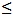 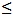 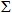 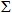 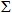 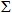 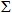 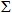 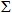 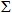 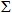 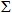 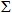 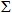 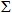 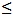 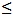 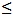 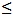 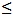 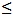 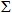 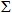 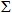 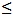 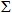 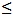 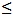 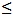 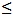 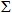 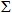 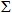 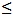 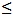 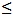 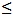 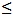 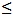 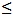 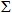 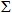 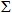 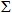 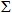 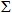 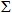 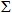 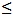 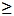 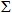 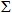 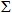 

Қазақстан Республикасы Статистика    

агенттігі төрағасының міндетін атқарушының

2012 жылғы 29 маусымдағы № 160 бұйрығына

7-қосымша                

2. Мектепке дейінгі ұйымдағы балалар саны

Численность детей в дошкольной организации________________________



111-бағанда тәрбиеленушілердің негізгі контингентіне енгізілмейтін және мектепке дейінгі ұйымда жарты күн болатын мектеп алды дайындықпен қамтылған оқушылардың саны туралы мәліметтер келтіріледі.

В графе 11 приводятся сведения о численности учащихся, охваченных предшкольной подготовкой, которые не включаются в основной контингент воспитанников и в дошкольной организации находятся неполный день.

3. Есепті жылдың соңында мектепке дейінгі ұйымдағы топтар мен орындардың нақты бары

Наличие групп и мест в дошкольной организации на конец отчетного года

4. Есепті жылы мектепке дейінгі ұйымға келуі

Посещаемость дошкольной организации в отчетном году

5. Есепті жылы балалардың науқастану жағдайларының саны

Число случаев заболеваний детей в отчетном году

6. Есепті жылдың соңында мектепке дейінгі ұйымдардағы қызметкерлер саны және олардың білім деңгейі

Численность работников дошкольных организаций и их образовательный уровень на конец отчетного года

7. Мектепке дейінгі ұйымдағы қызметкерлердің педагогикалық еңбек өтілі

Стаж педагогической работы работников дошкольной организации

8. Мектепке дейінгі ұйымның топтарындағы жұмыс жүргізілетін тіл

Язык, на котором ведется работа в группах в дошкольной организации

9. Мектепке дейінгі ұйым үйжайының алаңы

Площадь помещений дошкольной организации

10. Мектепке дейінгі ұйымның материалдық қоры және көркейтілуі

Материальная база и благоустройство дошкольной организацииАтауы                                         Мекенжайы

Наименование _________________________________ Адрес __________________________________

______________________________________________ Телефон ________________________________Орындаушының аты-жөні және телефоны       Электрондық почта мекенжайы

Фамилия и телефон исполнителя                 Адрес электронной почты _________________Телефон ______________________________________Басшы                                        (Т.А.Ә., қолы)

Руководитель ________________________________ (Ф.И.О., подпись) ______________________Бас бухгалтер                               (Т.А.Ә., қолы)

Главный бухгалтер ___________________________ (Ф.И.О., подпись) ______________________                                                                                 М.О.

                                                                                 М.П.

Қазақстан Республикасы Статистика     

агенттігі төрағасының міндетін атқарушының

2012 жылғы 29 маусымдағы № 160 бұйрығына 

8-қосымша                 

Қазақстан Республикасы Статистика   

агенттігі төрағасының 2010 жылғы   

10 қыркүйектегі № 254 бұйрығына    

14-қосымша                 

«Мектепке дейінгі ұйымның есебі» жалпымемлекеттік статистикалық

байқаудың статистикалық нысанын толтыру жөніндегі нұсқаулық

(код 1331104, 85-К индексі, кезеңділігі жылдық)

      1. Осы Нұсқаулық «Мемлекеттік статистика туралы» Қазақстан Республикасы Заңының 12-бабы 7) тармақшасына сәйкес әзірленді және «Мектепке дейінгі ұйымның есебі» (код 1331104, 85-К индексі, кезеңділігі жылдық) жалпымемлекеттік статистикалық байқаудың статистикалық нысанын толтыруды нақтылайды.



      2. Келесі анықтамалар осы статистикалық нысанды толтыру мақсатында қолданылады:



      1) оқшау бөлмедегі орындар саны – науқас балалар стационарға жатқызылғанға дейін немесе оларды мектепке дейінгі ұйымнан үйіне алып кеткенге дейін болатын жеке үй-жайдағы орындар саны.



      2) есту мүшесі бұзылған балаларға арналған топтар – нашар еститін, кейін саңырау болған және саңырау балаларға арналған топтар.



      3) сөйлеуі бұзылған балаларға арналған топтар – есітуі қалыпты және бастапқы интелектісі сақталған да сөйлеу ауыр бұзылған балаларға, ерні мен таңдайының туа бітті кемістігіне байланысты операциядан кейін сөйлеуі бұзылған балаларға, тұтығумен ауыратын балалар, сөйлеу қабілеті нашар балаларға арналған топтар.



      4) көру қабілеті бұзылған балаларға арналған топтар – нашар көретін балаларға, қыли көзді және амблиопиясы бар балалар, кемістігі күрделі (соқыр және нашар көретін, интелектісі бұзылған немесе тірек-қозғалыс аппараты аздап салданған) балаларға арналған топтар.



      5) интеллектісі бұзылған (ақыл-есі кем) балаларға арналған топтар – есуастық сатысындағы (ауыр емес түрі) олигофрения диагнозы бар балаларға арналған топтар.



      6) тірек-қозғалыс аппараты бұзылған балалар топтары – интелектісі қалыпты немесе психикасы мен сөйлеуі қайталама кешеуілдеген, тірек-қозғалыс аппаратының қызметі бұзылған (жарақат алу, полиомиелит, церебралды салдың жеңіл түрлері, қол мен аяқтың туа біткен және кейіннен пайда болған кемістігі, буындардың жұқпалы қабынуы, омыртқаның қисаюы салдарлары бар) балалар топтары.



      3. Статистикалық нысанды ведомстволық тиістілігі мен меншік нысанына қарамастан мектепке дейінгі ұйым (балабақша, мектеп-балабақша кешені, бөбекжай-бақша, бөбекжай және мектепке дейінгі шағын-орталықтар) толтырады және мемлекеттік статистика органдарына тапсырады.



      Статистикалық нысанды, сондай-ақ жыл ортасында немесе жыл соңында ашылған мектепке дейінгі ұйым, сондай-ақ есепті жылы күрделі жөндеуде тұрған мектепке дейінгі тұрақты ұйым да толтырады. Мектеп-балабақша кешені статистикалық нысанды тек мектеп жасына дейінгі балаларға ғана толтырады.



      Статистикалық нысанның барлық көрсеткіштері мектепке дейінгі ұйымдағы бастапқы есепке алу құжаттамалары - бұйрықтар мен өкімдер кітабы, балаларға арналған жолдамалар, қызметкерлердің жеке істері, баланың медициналық картасы, жұқпалы ауруларды тіркеу журналы, балалардың күн сайынғы келуін есепке алу табелі, техникалық төлқұжат т.с.с. деректері бойынша толтырылады.



      4. 1.1-1.6-сұрақтарда тиісті торды «V» белгісімен белгілейді.



      5. 1.4-сұрақтарда ұйымның жұмыс істеу режимін көрсетіледі.



      6. 1.5-сұрақтарда мектепке дейінгі ұйымның бейінін көрсету қажет. Мектепке дейінгі ұйымда бейіні осы статистикалық нысанда көзделмеген балаларға арналған топ ұйымдастырылған жағдайда «басқа бейін» 1.5.6-жолына деп көрсету және мұндай топтың бейіні толық жазылады.



      7. 1.6-бөлімде мектепке дейінгі ұйым ғимаратының техникалық жағдайын көрсету қажет. Күрделі жөндеуде тұрған мектепке дейінгі ұйым статистикалық нысанда күрделі жөндеу басталғанға дейінгі өз қызметін сипаттайтын көрсеткіштерді толтырады.



      Балабақша бастап күрделі жөндеуге қойылған жағдайда, статистикалық нысанда мұндай бала-бақша 1.6-бөлімде 1.6.4-жолдағы белгіні қояды, ал 4- және 5-бөлімдерде балалардың күрделі жөндеуге дейін ұйымға келуі мен сырқаттануы туралы барлық деректер толтырылады, балалардың орташа жылдық саны ұйымның күрделі жөндеуге жабылғанына дейінгі әр айдағы балалар саны туралы деректер бойынша анықталады, 6-, 7-бөлімдерде қызметкерлер туралы деректер, 9-бөлімде күрделі жөндеу басталғанға дейінгі үй-жайлар туралы мәліметтер (1-, 2-жолдар) келтіріледі. Егер мектепке дейінгі ұйым күрделі жөндеу салдарынан есепті жылы жұмыс істемесе, онда ол тек 6-, 7-, 9-бөлімдерін толтырады. әкімшілігі бар, бірақ балалармен қамтылмаған мектепке дейінгі ұйым күрделі жөндеуде тұрған ұйым сияқты осы көрсеткіштерді толтырады. Егер мектепке дейінгі ұйым жыл соңында таратылса, онда ол статистикалық нысанның тек 4- және 5-бөлімдері бойынша толтырады.



      8. 2-бөлімдегі 1-жолда есепті жылдың соңында мектепке дейінгі ұйымның тізімінде (31-желтоқсанда) тұрған балалардың саны туралы деректер бұл күні балалар мектепке дейінгі ұйымға келгеніне немесе келмегеніне қарамастан келтіріледі. Үзіліспен жұмыс істейтін мектепке дейінгі ұйым, балалардың саны туралы деректерді үзіліс алдындағы соңғы жұмыс айындағы тізім бойынша береді.



      Жыл ішінде бөбекжай мен балабақшаны біріктірген және осы екі ұйымның базасында мектепке дейінгі аралас «бөбекжай-балабақша» ұйымын құрған кезде статистикалық нысанға бұрынғы бөбекжай мен бұрынғы бала- бақшадағы балалар саны туралы жиынтық деректерді енгізіледі.



      2-8-бағандарда балалардың жалпы санынан әр жастағы балалар саны туралы деректер көрсетіледі. Егер статистикалық нысанды толтыру кезінде бөбекжайда балабақшаға ауыстырылмаған үш жастағы сәбилер болса немесе статистикалық нысанды толтыру кезінде бұл бөбекжайды «бөбекжай-бақша» деп атау туралы шешім әлі де қабылданбаса, онда үш жасар сәбилер саны туралы мәліметтер 3-бағанда келтіріледі.



      9-бағанда жалпы білім беретін мектептің бірінші сыныбының бағдарламасы бойынша оқитын балалар саны көрсетіледі. 10-бағанда мектеп алды дайындықпен қамтылған балалар саны туралы деректер келтіріледі. Мектеп-бала бақша кешені бұл бағандарды толтырмайды, өйткені мектеп алды және 1-сыныптардың оқушылары туралы мәліметтер "Жалпы білім беретін күндізгі мектептің есебі" (индексі ЖМ-1, коды 1321104 кезеңділігі жылдық) статистикалық нысанында келтіріледі.



      11-бағанда тәрбиеленушілердің негізгі контингентіне енгізілмейтін және мектепке дейінгі ұйымда жарты күн болатын мектеп алды дайындықпен қамтылған оқушылардың саны туралы мәліметтер келтіріледі.



      9. 3-бөлімде барлық жастағы және 3 және одан үлкен жастағы балаларға арналған топтар мен орындардың саны туралы мәліметтер көрсетіледі.



      1-жолда шипажайлық және арнаулы мақсаттағы оқу орындарындағы барлық топтар мен орындардың саны туралы деректер көрсетіледі, содан кейін олар туралы мәліметтерді 2 және 3-жолдарға бөліп көрсетеді; 4-жолда балалар 24 сағат бойы болатын топтар туралы мәліметтер көрсетіледі.



      10. 4-бөлімде балалардың топтарда өткізген күндерінің саны (адам-күн) есепті жылдың әрбір күнінде мектепке дейінгі ұйымға келген (келмеген) балалардың санын жиынтықтау жолымен мектепке дейінгі ұйымға келу табелі негізінде анықталады.



      Мектепке дейінгі ұйымда болған күндерді есептегенде оның ішінара (толық жүктемемен емес, бір мезгіл ғана) жұмыс істеген күндері де ескеріледі. Баланың мектепке дейінгі ұйымда тәулік ішінде қанша уақыт болуына қарамастан аз ғана уақытқа келіп-кетуі толық бір күн деп есептеледі. Келмеген күндер саны туралы деректер де тиісінше толтырылады.



      Есепті жылы мектепке дейінгі ұйымның жұмыс күндерінің санын анықтау үшін (5-жол) оның балаларды қабылдаған барлық күндерінің деректері пайдаланылады. Демалыс, мереке күндері, жазғы уақытта (егер мектепке дейінгі ұйым бұл кезеңде жабық болса), күрделі жөндеу, түрлі апаттар мен басқа да техникалық себептер салдарынан жұмыс істемеген күндері жұмыс күндерінің санына қосылмайды. Егер мектепке дейінгі ұйым жұмыс істеуді 1 қаңтардан кешірек бастаса, онда мұндай мекеменің жұмыс күндерінің саны балаларды қабылдаған бірінші күнінен бастап анықталады.



      6-жолда 1-ақпаннан бастап әр айдың 1-жұлдызына олардың тізімдік құрамын жинақтау және алынған санды мектепке дейінгі ұйыммен жұмыс істеген айлардың санына бөлу жолымен анықталатын балалардың орташа жылдық саны келтіріледі, сондай-ақ 3 және одан үлкен жастағы балалардың орташа жылдық саны анықталады.



      11. 5-бөлімде мектепке дейінгі ұйымда баланың бір күн және одан да көп уақыт болмауына әкеп соқтырған, ауырған, жарақат алған және уланған барлық жағдайлар көрсетіледі.



      2-бағанда - есепті жылы балалардың жасына қарамастан барлық тіркелген науқастану оқиғаларының саны, 4-бағанда - 3 және одан үлкен жастағы балалардың 3 және 5 қыздардан сәйкес деректер тиісінші (баланың ауырған кездегі жасы ескеріледі) науқастану оқиғаларының саны көрсетіледі.



      10-жолда вирусты өкпенің қабынуымен, пневмококковамен, сондай-ақ басқа да бактериялық өкпенің қабынуымен, асқынған өткір интерстициалды өкпенің қабынуымен, бронх өкпенің қабынуымен және басқа өткір өкпенің қабынуымен науқастану жағдайлары енгізіледі; өткір жұқпалы аурулардан (тұмау, қызылша, көкжөтел және басқалар) кейін болған созылмалы интерстициалды өкпенің қабынуынан және өкпенің қабынуылармен сырқаттану жағдайлары туралы деректер енгізілмейді.



      12. 6-бөлімде мектепке дейінгі ұйымдағы қоса атқарушыларды қоса алғанда, барлық қызметкерлердің нақты саны туралы деректер және олардың білім деңгейі келтіріледі.



      Жүктілігі мен босануға дейінгі және нәрестесі 3 жасқа толғанға дейін бала күтіміне арналған демалыстағы уақытша жұмыста болмаған қызметкерлер енгізілмейді.



      11-жолда психологтардың, ана (орыс, шетел) тілі мұғалімдерінің және басқаларының саны туралы деректер көрсетіледі.



      12-жолда медбикелер, аға медбикелер, үйде емдейтін медбикелер, фельдшерлер туралы мәліметтер көрсетіледі.



      2-жолдан 16 және 17-жолдарға толық және толық емес жүктемемен жұмыс істейтін педагог қызметкерлердің саны бөлінеді.



      Егер мектеп-бала бақшада меңгеруші лауазымының орнына директордың лауазымы енгізілген болса, ол туралы мәліметтер статистикалық нысанға (3-жолға) енгізілмейді, ол тек "Жалпы білім беретін күндізгі мектептің есебі" индексі ЖМ-1, 1321104 коды) кезеңділігі жылдық статистикалық нысанында көрсетіледі.



      13. 7-бөлімде педагогикалық еңбек өтілі бойынша педагог қызметкерлер бөлінеді.



      14. 8-бөлімде топтардағы тәрбиешілердің балалармен жұмыс жүргізетін тілі (тілдері) және бұл топтардағы балалар саны көрсетіледі.



      15. 9-бөлімде алаң толық (ондықсыз) шаршы метрмен көрсетіледі. Жалпы алаңға балаларды орналастыруға арналған бос және бос емес бөлмелердің, меңгеруші мен дәрігер кабинеттерінің, қосалқы жайлардың, ас үйдің, дәліздің, киім ілетін, жуынатын бөлмелердің, вестибюлдердің, кіріберістердің алаңы кіреді. Үй-жайлардың жалпы алаңына мектепке дейінгі ұйымның қажеттіліктері үшін жертөлелер мен жартылай жертөлелердің пайдаланылатын бөлігін де есепке алған жөн.



      Жертөлелер мен жартылай жертөлелердің бос алаңы, қоймалардың жүк тұрған алаңы, сондай-ақ баспалдақтардың, санитарлық тораптар мен ауладағы құрылыстардың (сарайлар, гараждар, ат қоралар және тағы сол сияқты) алып отырған алаңы жалпы алаңға қосылмайды.



      Егер мектеп-балабақшада, мектептпен, мектепке дейінгі ұйымдармен пайдаланатын үй-жайлар (мәселен, акт залы) болса, оның көлемі осы статистикалық нысанда көрсетіледі.



      2-жолда барлық үй-жайлардың жалпы алаңынан топ ұяшықтарының алаңы көрсетіледі, оған қабылдау, ойын-сауық, ұйықтайтын, дәретханалық және ас үй бөлмелерінің көлемі кіреді.



      Алаңы туралы деректерді толтыру үшін мектепке дейінгі ұйымның техникалық төлқұжаты пайдаланылады.



      16. 10-бөлімде мектепке дейінгі ұйымдағы әр түрлі құрылыс және абаттандыру түрлерінің болуы туралы мәліметтер келтіріледі. Барлық жолдар бойынша жауаптың бірін таңдау қажет.



      Ескертпе: Х – осы айқындама толтыруға жатпайды.



      17. Арифметикалық-логикалық бақылау:



      1) 2-бөлім. «Мектепке дейінгі ұйымдағы балалар саны»:



      әрбір жол үшін 1-баған = 2-8 бағандардың -сына



      әрбір баған үшін 2-жол 1-жолдан



      әрбір жол үшін 9-баған 1-бағаннан



      әрбір жол үшін 10-баған 1-бағаннан;



      2) 3-бөлім. «Есепті жылдың соңында мектепке дейінгі ұйымдағы топтар мен орындардың нақты бары»:



      3-5-бағандар бойынша 2, 3, 4-жолдар 1-жолдан



      2-4-жолдар бойынша 2-баған 1-бағаннан



      2-4-жолдар бойынша 4-баған 3-бағаннан



      егер 2-4-жолдар бойынша 1 баған 0, онда 5 баған 0;



      3) 4-бөлім. «Есепті жылы мектепке дейінгі ұйымға келуі»:



      әрбір жол үшін 2 баған 1-бағаннан, 5-жолды қоспағанда



      әрбір баған үшін 2-жол = 3-4-жолдардың -сына 



      5-жол 366 күндерден;



      4) 5-бөлім. «Есепті жылы балалардың науқастану жағдайларының саны»:



      әрбір баған үшін 1-жол = 2-12-жолдардың -сына



      әрбір жол үшін 3-баған 2-бағаннан



      әрбір жол үшін 5-баған 4-бағаннан



      әрбір жол үшін 4-баған 2-бағаннан



      әрбір жол үшін 5-баған 3-бағаннан;



      5) 6-бөлім. «Есепті жылдың соңында мектепке дейінгі ұйымдардағы қызметкерлер саны және олардың білім деңгейі»:



      3-7, 9, 11-15-жолдар бойынша 1 баған > 3-5 бағандардың -сына



      2-баған 1-бағаннан



      6-баған 5-бағаннан



      1-жол = 2, 12-15-жолдардың -сына



      2-жол = 3-4, 6-7, 9, 11-жолдардың -сына



      2-жол = 16-17-жолдардың -сына



      5-жол 4-жолдан



      1-3 бағандар бойынша 8-жол 7-жолдан



      1-3 бағандар бойынша 10-жол 9-жолдан;



      6) 8-бөлім. «Мектепке дейінгі ұйым топтарындағы жұмыс жүргізілетін тіл»:



      2-баған 1-бағаннан



      әрбір баған үшін 5-жол = 1-4-жолдардың -сына;



      7) 9-бөлім. «Мектепке дейінгі ұйым үй-жайының алаңы»:



      1, 2-жолдар > 0;



      2-жол 1-жолдан.



      8) 10-бөлім. «Мектепке дейінгі ұйымның материалдық қоры және көркейтілуі»:



      егер 10.1.5-жолда «Иә» жауабы таңдалса, онда 10.1.4-жолда «Иә» жауабы болуы тиіс;



      егер 10.1.7-жолда «Иә» жауабы таңдалса, онда 10.1.6-жолда «Иә» жауабы болуы тиіс.



      9) Бөлімдер арасындағы бақылау:



      Егер 1.2-сұрақта «1.2.4» жолдың коды таңдалса, онда 2-бөлімнің 9-10-бағандары = 0;



      егер 1.3-сұрақта «1.3.2» жолдың коды таңдалса, онда 3-бөлімнің 1-бағаны 2-жолы = 2-бөлімнің 1-бағаны 1-жолына;



      егер 1.3-сұрақта «1.3.3» жолдың коды таңдалса, онда 3-бөлімнің 1-бағаны 3-жолы = 2-бөлімнің 1-бағаны 1-жолына;



      егер 1.5-сұрақта бейіндердің бірі таңдалса, онда 3-бөлімнің әрбір бағаны үшін 3-жолы 0;



      егер 2-бөлімдегі 1-бағанның 1-жолы = 1-жол бойынша 4-8-бағандардың -сына, онда 3-бөлімдегі 2-4 жолдар бойынша 2-баған = 1-бағанға, 4-бөлімдегі 1-4-жолдар бойынша 2-баған = 1-бағанға, 5-бөлімдегі 1-12-жолдар бойынша 4- баған = 1-бағанға;



      7-бөлімдегі 1-4-бағандар қосындысы = 6-бөлімдегі 1-бағанның 2-жолына.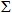 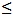 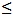 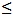 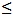 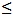 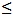 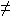 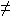 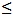 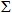 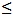 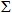 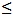 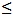 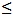 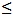 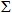 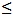 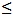 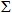 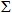 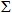 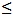 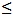 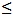 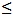 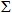 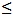 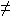 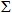 

Қазақстан Республикасы Статистика    

агенттігі төрағасының міндетін атқарушының

2012 жылғы 29 маусымдағы № 160 бұйрығына

9-қосымша                

Денсаулық сақтау мен әлеуметтік қызметтер көрсету саласында көрсетілген

қызметтердің көлемі туралы есеп, мың теңгемен қосымша құн салығынсыз

(бұдан әрі - ҚҚС)

Отчет об объеме оказанных услуг в области здравоохранения и предоставления социальных

услуг, в тысячах тенге без налога на добавленную стоимость (далее – НДС)----------------------------

* Экономикалық қызмет түрлері бойынша өнімдер жіктеуіші.

Классификатор продукции по видам экономической деятельности.Атауы                                  Мекенжайы

Наименование ______________________________ Адрес _____________________________________

___________________________________________       _____________________________________Электрондық почта мекенжайы

Адрес электронной почты ___________________ Телефон ___________________________________Орындаушының аты-жөні және телефоны

Фамилия и телефон исполнителя _____________ Телефон ___________________________________Басшы                                      (Т.А.Ә., қолы)

Руководитель ______________________________ (Ф.И.О., подпись)Бас бухгалтер                             (Т.А.Ә., қолы) __________________________

Главный бухгалтер ________________________ (Ф.И.О., подпись) __________________________                                                                                М.О.

                                                                                М.П.

Қазақстан Республикасы Статистика     

агенттігі төрағасының міндетін атқарушының

2012 жылғы 29 маусымдағы № 160 бұйрығына 

10-қосымша                 

Қазақстан Республикасы Статистика   

агенттігі төрағасының 2010 жылғы   

10 қыркүйектегі № 254 бұйрығына    

18-қосымша                 

«Денсаулық сақтау мен әлеуметтік қызмет көрсету саласында

көрсетілген қызметтердің көлемі туралы есеп» (коды 1361102, индексі Денсаулық сақтау және әлеуметтік қызметтер, кезеңділігі

тоқсандық) жалпымемлекеттік статистикалық байқаудың

статистикалық нысанын толтыру жөніндегі нұсқаулық

      1. Осы Нұсқаулық «Мемлекеттік статистика туралы» Қазақстан Республикасы Заңының 12-бабы 7) тармақшасына сәйкес әзірленді және «Денсаулық сақтау мен әлеуметтік қызмет көрсету саласында көрсетілген қызметтердің көлемі туралы есеп» (коды 1361102, индексі Денсаулық сақтау және әлеуметтік қызметтер, кезеңділігі тоқсандық) жалпымемлекеттік статистикалық байқаудың статистикалық нысанын толтыруды нақтылайды.



      2. Келесі анықтамалар осы статистикалық нысанды толтыру мақсатында қолданылады:



      1) қызмет көрсету – адамның немесе тұтастай қоғамның түрлі қажеттіліктерін қанағаттандыруға бағытталған қызмет. Қызмет көрсету сатып алу - сату объектісі болып табылады, мұнда өндірушінің (қызмет көрсетуші тараптың) шығындары олардан түскен түсім және мемлекеттік бюджеттің қаражаты, ерікті жарналар немесе мемлекеттік әлеуметтік бағдарламалар, сондай-ақ кәсіпорындар мен халықтың қаражаты есебінен толығымен немесе едәуір өлшемде жабылады;



      2) көрсетілген қызмет көлемі – кәсіпорындардан, ұйымдардан немесе/және тікелей халықтан (үй шаруашылықтарынан) түскен қаржы көлеміндегі денсаулық сақтау ұйымдары көрсеткен қызмет көлемдерінің құны болып табылады және өз кезегінде алынған немесе алынуға тиіс табыс ретінде мекемелердің өткізу құны бойынша бағаланады.



      3. Егер құрылымдық және оқшауланған бөлімшелерге статистикалық нысандарды тапсыруға заңды тұлғамен өкілеттік берілсе, онда ол осы статистикалық нысанды өзінің орналасқан жері бойынша статистика органдарына тапсыруы қажет. Егер құрылымдық және оқшауланған бөлімшелердің статистикалық нысандарды тапсыруына өкілеттігі болмаса, онда заңды тұлға өзінің құрылымдық және оқшауланған бөлімшелер бөлінісінде олардың орналасқан жерін көрсете отырып, есепті статистика органдарына өзінің орналасқан жері бойынша тапсырады.



      4. «Денсаулық сақтау мен әлеуметтік қызмет көрсету саласындағы көрсетілген қызметтердің көлемі» көрсеткіші негізгі қызмет түрі бойынша орындалған қызметтің жалпы көлемін көрсетеді. Көрсетілген қызметтердің құны қосылған құн салығын және акциздерді есептемегенде ағымдағы бағалармен көрсетіледі. Бұл сомадан халықтың және тұтынушылардың басқа санаттарының (кәсіпорындар және бюджеттің) меншікті қаражаты есебінен төленетін қызмет көлемі бөлінеді. Бұл көрсеткіш оларды орындау кезінде оларды төлеу уақытына қарамастан (көрсетілген қызмет көлемін есепке алу есептеу әдісі бойынша жүргізіледі) көрсетілген қызметтердің құны болып табылады.



      Көрсетілген қызметтердің көлеміне көрсетілген қызметтердің барлық шығындары кіреді:



      көліктік-дайындау шығыстарын есепке ала отырып, қызмет көрсету үдерісінде қолданылатын барлық материалдардың құны;



      қызмет көрсету үдерісінде қолданылатын отынның барлық түрлері мен сатып алынған энергияның (электр, жылу) құны;



      өзге ұйымдар атқарған өндірістік сипаттағы жұмыстар мен қызметтердің құны:



      негізгі құралдардың барлық түрлері бойынша есепті кезеңде есептелген амортизациялық аударымдар сомасы;



      кәсіпорын қаражаты есебінен төленетін қызметкерлерге ақшалай жәрдемақыны қоса, жалақы шығыстары, сондай-ақ жалақы қорында ескерілмейтін барлық шығыстар;



      өзге де шығыстар: бюджетке төленетін салықтар мен басқа да міндетті төлемдердің сомасы (акциздерді, қосылған құн салығы және басқа да оған теңестірілген төлемдерді қоспағанда), қызметтік іссапар кезіндегі тәуліктік ақы, қайырымдылық көмек, өзге ұйымдар орындаған өндірістік емес қызметтердің құны (құқық, бухгалтерлік есеп және аудит, сәулет саласындағы қызметтерге, жарнамаға шығындар, банк қызметтері, сақтандыру ұйымдарының қызметтері, байланыс қызметтері).



      Көрсетілген қызметтердiң көлемiне құрылысқа немесе ғимараттың және имараттың күрделi жөндеулеріне, жаңғырту машиналар және жабдықтардың оларды пайдалану мерзiмін көбейту және өнiмдiлiгін жоғарылату мақсатында (мұндай шығыстар негiзгi капиталдың жалпы жинақталуы ретiнде түсiндiрілдi) жөндеуге кететiн шығындар қосылмайды.



      Қызмет көлемі бойынша деректер мың теңгемен, ондық белгісіз келтіріледі. Барлық көрсеткіштер есепті тоқсанға ұлғаю көлемінсіз келтіріледі.



      5. 2.3-жолда оңалту орталықтары қызметтерінің (санаторлық-курорттық қызметтер) көлемі көрсетіледі.



      2.6-жолда өзге де ауруханалардың қызметтерінің (фармацевтикалық қызмет, күту бойынша қызмет, техникалық қызмет және зертханалық қызмет, радиологиялық және анестезиологиялық қызмет және басқалары) көлемі көрсетіледі.



      6. Арифметикалық-логикалық бақылау



      «Денсаулық сақтау мен әлеуметтік қызмет көрсету саласындағы көрсетілген қызметтердің көлемі»:



      1-жол = 2, 3, 4, 5, 6 жолдар қосындысына әрбір бағандар үшін;



      2-жол = 2.1-2.6 жолдар қосындысына әрбір бағандар үшін;



      7-жол = 8-11 жолдар қосындысына әрбір бағандар үшін;



      12-жол = 13-15 жолдар қосындысына әрбір бағандар үшін;



      1-баған = 2-4 бағандар қосындысына әрбір жолдар үшін.

Қазақстан Республикасы Статистика    

агенттігі төрағасының міндетін атқарушының

2012 жылғы 29 маусымдағы № 160 бұйрығына

11-қосымша                

1. Көрсетілген қызметтердің көлемін көрсетіңіз, мың теңгемен қосылған құн салығынсыз (бұдан әрі - ҚҚС)

Укажите объем оказанных услуг, в тысячах тенге без налога на добавленную стоимость (далее - НДС) --------------------------



1 ЭҚТӨЖ мұнда және бұдан әрі - Экономикалық қызмет түрлері бойынша өнімдер жіктеуіші.

КПВЭД - здесь и далее - Классификатор продукции по видам экономической деятельности.

2. Интернет желісі арқылы ұсынылатын, көрсетілген қызметтердің көлемін көрсетіңіз, мың теңгемен ҚҚС-сыз

Укажите объем оказанных услуг, предоставляемых через сеть Интернет в тысячах тенге без НДСАтауы                                  Мекенжайы

Наименование ______________________________ Адрес _____________________________________

___________________________________________       _____________________________________Электрондық почта мекенжайы

Адрес электронной почты ___________________ Телефон ___________________________________Орындаушының аты-жөні және телефоны

Фамилия и телефон исполнителя _____________ Телефон ___________________________________Басшы                                      (Т.А.Ә., қолы)

Руководитель ______________________________ (Ф.И.О., подпись) ______________________Бас бухгалтер                             (Т.А.Ә., қолы)

Главный бухгалтер _________________________ (Ф.И.О., подпись) ______________________                                                                                М.О.

                                                                                М.П.

Қазақстан Республикасы Статистика     

агенттігі төрағасының міндетін атқарушының

2012 жылғы 29 маусымдағы № 160 бұйрығына 

12-қосымша                 

Қазақстан Республикасы Статистика   

агенттігі төрағасының 2010 жылғы   

10 қыркүйектегі № 254 бұйрығына    

20-қосымша                 

«Білім беру ұйымының көрсеткен қызметтер көлемі туралы есебі»

(коды 1371102, индексі Білім беру қызметтері, кезеңділігі

тоқсандық) жалпымемлекеттік статистикалық байқаудың

статистикалық нысанын толтыру жөніндегі

нұсқаулық

      1. Осы Нұсқаулық «Мемлекеттік статистика туралы» Қазақстан Республикасы Заңының 12-бабы 7) тармақшасына сәйкес әзірленді және «Білім беру ұйымының көрсеткен қызметтер көлемі туралы есебі» (коды 1371102, индексі Білім беру қызметтері, кезеңділігі тоқсандық) жалпымемлекеттік статистикалық байқаудың статистикалық нысанын толтыруды нақтылайды.



      2. Келесі анықтамалар осы статистикалық нысанды толтыру мақсатында қолданылады:



      1) қызмет көрсету – адамның немесе тұтастай қоғамның қандай да бір қажеттіліктерін қанағаттандыруға бағытталған қызмет. Қызмет көрсету сатып алу-сату объектісі болып табылады, мұнда өндірушінің (қызмет көрсетуші тараптың) шығындары оларды өткізуден түскен түсімдер есебінен, мемлекеттік бюджеттің қаражаты, ерікті жарналар немесе мемлекеттік әлеуметтік бағдарламалар, сондай-ақ кәсіпорындар мен халықтың қаражаты есебінен толығымен немесе едәуір өлшемде жабылады;



      2) Интернет желісі арқылы ұсынылатын қызметтер – бастауыш, негізгі және жалпы орта, техникалық және кәсіптік, орта білімнен кейінгі, жоғарғы білім деңгейлері бойынша оқу-әдістемелік материалдармен қамтамасыз ету, оқу ұйымының сайтын әзірлеу және жүргізу, оқушылардың оқытушылармен және бір-бірімен өзара интерактивті әрекеттесуі нысандарын қамтамасыз ету, сондай-ақ Интернет желісін қолдану негізінде оқу үдерісіне әкімшілік ету бойынша қызметтер. Осы қызметтер Қазақстан Республикасы Үкіметінің 2012 жылғы 19 қаңтардағы № 112 қаулысымен бекітілген Қашықтықтан білім беру технологиялары бойынша оқу процесін ұйымдастыру қағидаларының шеңберінде ұсынылады.



      3. Егер құрылымдық және оқшауланған бөлімшеге статистикалық нысанды тапсыру бойынша өкілеттіктер заңды тұлғамен берілсе, онда ол осы статистикалық нысанды өзінің орналасқан жері бойынша статистика органдарына тапсырады. Егер құрылымдық және оқшауланған бөлімшенің статистикалық нысанды тапсыру бойынша өкілеттіктері болмаса, онда заңды тұлға өзінің құрылымдық және оқшауланған бөлімшелері бөлінісінде олардың орналасқан жерін көрсете отырып, статистикалық нысанды статистика органдарына өзінің орналасқан жері бойынша тапсырады.



      4. 1-бөлімнің 1-жолында көрсеткіші негізгі қызмет түрі бойынша орындалған қызметтердің жалпы көлемін көрсетеді. Көрсетілген қызметтердің құны қосылған құн салығын және акциздерді есептемегенде ағымдағы бағалармен көрсетіледі. Бұл сомадан халықтың және тұтынушылардың басқа санаттарының (кәсіпорындар және бюджеттің) меншікті қаражаты есебінен төленетін қызметтер көлемі бөлінеді. Бұл көрсеткіш оларды орындау кезінде оларды төлеу уақытына қарамастан (көрсетілген қызметтер көлемін есепке алу есептеу әдісі бойынша жүргізіледі) көрсетілген қызметтердің құны болып табылады.



      Көрсетілген қызметтердің көлеміне қызметтерді ұсыну бойынша барлық шығындар кіреді:



      көліктік-дайындау шығыстарын есепке ала отырып, қызмет көрсету үдерісінде қолданылатын барлық материалдардың құны;



      қызмет көрсету үдерісінде қолданылатын отынның барлық түрлері мен сатып алынған энергияның (электр, жылу) құны;



      өзге ұйымдар атқарған өндірістік сипаттағы жұмыстар мен қызметтердің құны;



      негізгі құралдардың барлық түрлері бойынша есепті кезеңде есептелген амортизациялық аударымдар сомасы;



      кәсіпорын қаражаты есебінен төленетін қызметкерлерге ақшалай жәрдемақыны қоса, жалақы шығыстары, сондай-ақ жалақы қорында ескерілмейтін барлық шығыстар;



      өзге де шығыстар: бюджетке төленетін салықтар мен басқа да міндетті төлемдердің сомасы (акциздерді, қосылған құн салығы және басқа да оған теңестірілген төлемдерді қоспағанда), қызметтік іссапар кезіндегі тәуліктік ақы, қайырымдылық көмек, өзге ұйымдар орындаған өндірістік емес қызметтердің құны (құқық, бухгалтерлік есеп және аудит, сәулет саласындағы қызметтерге, жарнамаға шығындар, банк қызметтері, сақтандыру ұйымдарының қызметтері, байланыс қызметтері).



      Көрсетілген қызметтердiң көлемiне құрылысқа немесе ғимараттың және имараттың күрделi жөндеулеріне, жаңғырту машиналар және жабдықтардың оларды пайдалану мерзiмін көбейту және өнiмдiлiгін жоғарылату мақсатында (мұндай шығыстар негiзгi капиталдың жалпы жинақталуы ретiнде түсiндiрілдi) жөндеуге жұмсалған шығындар қосылмайды.



      Қызмет көлемі бойынша деректер мың теңгемен, ондық белгісіз келтіріледі. Барлық көрсеткіштер есепті тоқсанға ұлғаю көлемінсіз келтіріледі.



      5. Арифметикалық-логикалық бақылау:



      1) 1-бөлім «Көрсетілген қызметтердің көлемін көрсетіңіз, мың теңгемен қосылған құн салығынсыз (ҚҚС-сыз мұнда және бұдан әрі)»:



      1-бөлімнің 1-бағаны = 2-4 бағандар әрбір жолдар үшін



      1-бөлімнің 1-жолы = 2-12-жолдар әрбір бағандар үшін



      2) 2-бөлім «Интернет желісі арқылы ұсынылатын, көрсетілген қызметтердің көлемін көрсетіңіз, мың теңгемен -ҚҚС-сыз»:



      2-бөлімнің 1-бағаны = 2-4 бағандар әрбір жолдар үшін



      2-бөлімнің 1-жолы = 2-6 жолдар әрбір бағандар үшін.



      3) Бөлімдердің арасындағы бақылау:



      1-бөлімнің 1-жолы >2-бөлімнің 1-жолынан әрбір бағандар үшін.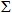 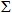 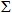 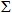 
					© 2012. Қазақстан Республикасы Әділет министрлігінің «Қазақстан Республикасының Заңнама және құқықтық ақпарат институты» ШЖҚ РМК
				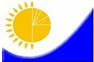 Мемлекеттік статистика органдары

құпиялылығына кепілдік бередіКонфиденциальность гарантируется

органами государственной статистикиМемлекеттік статистика органдары

құпиялылығына кепілдік бередіКонфиденциальность гарантируется

органами государственной статистикиҚазақстан Республикасы Статистика

агенттігі төрағасының 2010 жылғы

10 қыркүйектегі № 254 бұйрығына

1-қосымшаМемлекеттік статистика органдары

құпиялылығына кепілдік бередіКонфиденциальность гарантируется

органами государственной статистикиМемлекеттік статистика органдары

құпиялылығына кепілдік бередіКонфиденциальность гарантируется

органами государственной статистикиПриложение 1 к приказу Председателя

Агентства Республики Казахстан по

статистике от 10 сентября 2010 года № 254Жалпымемлекеттік статистикалық байқау бойынша

статистикалық нысан

Статистическая форма по общегосударственному

статистическому наблюдениюЖалпымемлекеттік статистикалық байқау бойынша

статистикалық нысан

Статистическая форма по общегосударственному

статистическому наблюдениюЖалпымемлекеттік статистикалық байқау бойынша

статистикалық нысан

Статистическая форма по общегосударственному

статистическому наблюдениюАумақтық статистика органына тапсырылады

Представляется территориальному органу

статистикиАумақтық статистика органына тапсырылады

Представляется территориальному органу

статистикиАумақтық статистика органына тапсырылады

Представляется территориальному органу

статистикиСтатистикалық нысанды www.stat.gov.kz

сайтынан алуға болады

Статистическую форму можно получить на сайте

www.stat.gov.kzСтатистикалық нысанды www.stat.gov.kz

сайтынан алуға болады

Статистическую форму можно получить на сайте

www.stat.gov.kzСтатистикалық нысанды www.stat.gov.kz

сайтынан алуға болады

Статистическую форму можно получить на сайте

www.stat.gov.kzМемлекеттік статистиканың тиісті органдарына алғашқы статистикалық деректерді

тапсырмау, уақтылы тапсырмау және дәйексіз деректерді беру «Әкімшілік құқық

бұзушылық туралы» Қазақстан Республикасы Кодексінің 381-бабында көзделген

әкімшілік құқық бұзушылық болып табылады.

Непредставление, несвоевременное представление и предоставление недостоверных первичных

статистических данных в соответствующие органы государственной статистики является

административным правонарушением, предусмотренным статьей 381 Кодекса Республики

Казахстан «Об административных правонарушениях».Мемлекеттік статистиканың тиісті органдарына алғашқы статистикалық деректерді

тапсырмау, уақтылы тапсырмау және дәйексіз деректерді беру «Әкімшілік құқық

бұзушылық туралы» Қазақстан Республикасы Кодексінің 381-бабында көзделген

әкімшілік құқық бұзушылық болып табылады.

Непредставление, несвоевременное представление и предоставление недостоверных первичных

статистических данных в соответствующие органы государственной статистики является

административным правонарушением, предусмотренным статьей 381 Кодекса Республики

Казахстан «Об административных правонарушениях».Мемлекеттік статистиканың тиісті органдарына алғашқы статистикалық деректерді

тапсырмау, уақтылы тапсырмау және дәйексіз деректерді беру «Әкімшілік құқық

бұзушылық туралы» Қазақстан Республикасы Кодексінің 381-бабында көзделген

әкімшілік құқық бұзушылық болып табылады.

Непредставление, несвоевременное представление и предоставление недостоверных первичных

статистических данных в соответствующие органы государственной статистики является

административным правонарушением, предусмотренным статьей 381 Кодекса Республики

Казахстан «Об административных правонарушениях».Мемлекеттік статистиканың тиісті органдарына алғашқы статистикалық деректерді

тапсырмау, уақтылы тапсырмау және дәйексіз деректерді беру «Әкімшілік құқық

бұзушылық туралы» Қазақстан Республикасы Кодексінің 381-бабында көзделген

әкімшілік құқық бұзушылық болып табылады.

Непредставление, несвоевременное представление и предоставление недостоверных первичных

статистических данных в соответствующие органы государственной статистики является

административным правонарушением, предусмотренным статьей 381 Кодекса Республики

Казахстан «Об административных правонарушениях».Статистикалық нысан коды

1291104

Код статистической формы

1291104Статистикалық нысан коды

1291104

Код статистической формы

1291104Жоғары оқу орнынан кейінгі білім беру

туралы есеп
Отчет о послевузовском образовании
1-НК1-НКЖылдық

ГодоваяЖылдық

ГодоваяЖоғары оқу орнынан кейінгі білім беру саласындағы мамандарды әзірлеуді

орындайтын жоғарғы оқу орындары мен ғылыми ұйымдар тапсырады.

Представляют высшие учебные заведения и научные организации, осуществляющие подготовку

специалистов в области послевузовского образования.Жоғары оқу орнынан кейінгі білім беру саласындағы мамандарды әзірлеуді

орындайтын жоғарғы оқу орындары мен ғылыми ұйымдар тапсырады.

Представляют высшие учебные заведения и научные организации, осуществляющие подготовку

специалистов в области послевузовского образования.Жоғары оқу орнынан кейінгі білім беру саласындағы мамандарды әзірлеуді

орындайтын жоғарғы оқу орындары мен ғылыми ұйымдар тапсырады.

Представляют высшие учебные заведения и научные организации, осуществляющие подготовку

специалистов в области послевузовского образования.Жоғары оқу орнынан кейінгі білім беру саласындағы мамандарды әзірлеуді

орындайтын жоғарғы оқу орындары мен ғылыми ұйымдар тапсырады.

Представляют высшие учебные заведения и научные организации, осуществляющие подготовку

специалистов в области послевузовского образования.Тапсыру мерзімі – 5- қаңтар.

Срок представления – 5 января.Тапсыру мерзімі – 5- қаңтар.

Срок представления – 5 января.Тапсыру мерзімі – 5- қаңтар.

Срок представления – 5 января.Тапсыру мерзімі – 5- қаңтар.

Срок представления – 5 января.1.1ұлттық зерттеу университеті

национальный исследовательский университет 1.2зерттеу университеті

исследовательский университет 1.3университет

университет1.4академия

академия1.5ғылыми ұйым

научная организацияЖол

коды

Код

стро-

киКөрсеткіш

атауы

Наименование

показателяЕсепті

жыл

басындағы

оқитындар

саны

Численность

обучающихся

на начало

отчетного

годаЕсепті

жылы

жоғары

оқу

орындарын

бітіргендер

санынан

қабылданды

Принято

из числа

окончивших

высшие

учебные

заведения

в отчетном

годуҚайта

қабылдау

немесе

басқа

ұйымдардан

ауысу

тәртібімен

қабылданды

Зачислено в

порядке

восстанов-

ления или

перевода

из других

организацийЕсепті

жылы

оқуын

бітіргенге

дейін

шығып

кеткендер

саны

Численность

выбывших до

окончания

учебы в

отчетном

годуЕсепті

жыл

соңындағы

оқитындар

саны

Численность

обучающихся

на конец

отчетного

годаДаярлықтан

белгіленген

мерзімінен

астам

уақыт

өткен

оқитындар

саны

Численность

обучающихся,

проходивших

подготовку

свыше

установ-

ленного

срокаАБ1234561Магистранттар,

барлығы

Магистранты,

всегооның ішінде,

бағыты

бойынша

в том числе по

направлению2ғылыми-

педагогикалық

научно-

педагогическое3бейіндік

профильноеЖол

коды

Код

стро-

киКөрсеткіш

атауы

Наименование

показателяЕсепті жыл

басындағы

оқитындар

саны

Численность

обучающихся

на начало

отчетного

годаЕсепті

жылы

қабылданды

Принято в

отчетном

годуҚайта

қабылдау

немесе

басқа

ұйымдардан

ауысу

тәртібімен

қабылданды

Зачислено в

порядке

восстанов-

ления или

перевода из

других

организацийЕсепті

жылы

оқуын

бітіргенге

дейін

шығып

кеткендер

саны

Численность

выбывших до

окончания

учебы в

отчетном

годуЕсепті

жыл

соңындағы

оқитындар

саны

Числен-

ность

обучаю-

щихся на

конец

отчетного

годаДаярлықтан

белгіленген

мерзімінен

астам

уақыт

өткен

оқитындар

саны Числен-

ность

обуча-

ющихся,

прохо-

дивших

подго-

товку

свыше

уста-

новлен-

ного

срокаАБ1234561Докторанттар

саны,

барлығы

Докторанты,

всего

Численность

докторантов,

всего2бейін

бойынша

докторлар

доктора по

профилю3философия

докторлары

(PhD)

доктора

философии

(PhD)Жол

коды

Код

строкиМамандық

атауы

Наименование

показателяМамандық

коды

Код

специ-

аль-

ностиЕсепті жылы

магистранттарды

қабылдау

Прием

магистрантов в

отчетном годуЕсепті жылы

магистранттарды

қабылдау

Прием

магистрантов в

отчетном годуЕсепті жыл

соңындағы

магистранттар

саны

Численность

магистрантов

на конец

отчетного

годаЕсепті жыл

соңындағы

магистранттар

саны

Численность

магистрантов

на конец

отчетного

годаЕсепті

жылы

нақты

бітірген

магистранттар,

барлығы

Фактический

выпуск

магис-

трантов

в

отчетном

году,

всегоОдан:

Из них:Одан:

Из них:Одан:

Из них:Жол

коды

Код

строкиМамандық

атауы

Наименование

показателяМамандық

коды

Код

специ-

аль-

ностибарлығы

всегоодан

әйелдер

из них

женщинбарлығы

всегоодан

әйелдер

из них

женщинЕсепті

жылы

нақты

бітірген

магистранттар,

барлығы

Фактический

выпуск

магис-

трантов

в

отчетном

году,

всегоәйелдер,

барлығы

женщин,

всегодиссертация

қорғаумен

с

защитой

диссер-

тациидиссертация

қорғаумен

с

защитой

диссер-

тацииЖол

коды

Код

строкиМамандық

атауы

Наименование

показателяМамандық

коды

Код

специ-

аль-

ностибарлығы

всегоодан

әйелдер

из них

женщинбарлығы

всегоодан

әйелдер

из них

женщинЕсепті

жылы

нақты

бітірген

магистранттар,

барлығы

Фактический

выпуск

магис-

трантов

в

отчетном

году,

всегоәйелдер,

барлығы

женщин,

всегобарлығы

всегоодан

әйелдер

из

них

женщинАБВ123456781Барлығы

ВсегоХ2Мамандығы

бойынша

барлығы

Всего по

специальностисоның ішінде

мыналардың 

есебінен

оқитындар:

в том числе

обучающихся за

счет:2.1мемлекеттік

білім беру 

тапсырысы

государственного

образовательного

заказа2.2білім беру

қызметтерін

сатып алу

покупки

образовательных

услугодан

мыналардың

есебінен:

из них за счет:2.2.1кәсіпорындар

қаражаттары

средств

предприятий2.2.2халық

қаражаттары

средств

населения3Мамандығы

бойынша

барлығы

Всего по

специальностисоның ішінде

мыналардың 

есебінен

оқитындар:

в том числе

обучающихся за

счет:3.1мемлекеттік

білім беру

тапсырысы

государственного

образовательного

заказа3.2білім беру

қызметтерін

сатып алу

покупки

образовательных

услугодан

мыналардың

есебінен:

из них за счет:3.2.1кәсіпорындар

қаражаттары

средств

предприятий3.2.2халық

қаражаттары

средств

населения4Мамандығы

бойынша

барлығы

Всего по

специальностисоның ішінде

мыналардың 

есебінен

оқитындар:

в том числе

обучающихся за

счет:4.1мемлекеттік

білім беру 

тапсырысы

государственного

образовательного

заказа4.2білім беру

қызметтерін

сатып алу

покупки

образовательных

услугодан

мыналардың

есебінен:

из них за счет:4.2.1кәсіпорындар

қаражаттары

средств

предприятий4.2.2халық

қаражаттары

средств

населения5Мамандығы

бойынша

барлығы

Всего по

специальностисоның ішінде

мыналардың 

есебінен

оқитындар:

в том числе

обучающихся за

счет:5.1мемлекеттік

білім беру 

тапсырысы

государственного

образовательного

заказа5.2білім беру

қызметтерін

сатып алу

покупки

образовательных

услугодан

мыналардың

есебінен:

из них за счет:5.2.1кәсіпорындар

қаражаттары

средств

предприятий5.2.2халық

қаражаттары

средств

населения6Мамандығы

бойынша

барлығы

Всего по

специальностисоның ішінде

мыналардың 

есебінен

оқитындар:

в том числе

обучающихся за

счет:6.1мемлекеттік

білім беру 

тапсырысы

государственного

образовательного

заказа6.2білім беру

қызметтерін

сатып алу

покупки

образовательных

услугодан

мыналардың

есебінен:

из них за счет:6.2.1кәсіпорындар

қаражаттары

средств

предприятий6.2.2халық

қаражаттары

средств

населения7Мамандығы

бойынша

барлығы

Всего по

специальностисоның ішінде

мыналардың 

есебінен

оқитындар:

в том числе

обучающихся за

счет:7.1мемлекеттік

білім беру 

тапсырысы

государственного

образовательного

заказа7.2білім беру

қызметтерін

сатып алу

покупки

образовательных

услугодан

мыналардың

есебінен:

из них за счет:7.2.1кәсіпорындар

қаражаттары

средств

предприятий7.2.2халық

қаражаттары

средств

населенияЖол

коды

Код

стро-

киКөрсеткіш

атауы

Наименование

показателяМамандық

коды

Код

специальностиЕсепті

жылы

докторанттарды

қабылдау

Прием

докторантов

в отчетном

годуЕсепті

жылы

докторанттарды

қабылдау

Прием

докторантов

в отчетном

годуЕсепті

жылдың

соңындағы

докторанттар

саны

Численность

докторантов

на конец

отчетного

периодаЕсепті

жылдың

соңындағы

докторанттар

саны

Численность

докторантов

на конец

отчетного

периодаЕсепті

жылы

нақты

бітірген

докторанттар,

барлығы

Фактический

выпуск

докторантов

в отчетном

годуОдан:

Из них:Одан:

Из них:Одан:

Из них:Жол

коды

Код

стро-

киКөрсеткіш

атауы

Наименование

показателяМамандық

коды

Код

специальностибарлығы

всегоодан

әйелдер

из

них

женщинбарлығы

всегоодан

әйелдер

из них

женщинЕсепті

жылы

нақты

бітірген

докторанттар,

барлығы

Фактический

выпуск

докторантов

в отчетном

годуәйелдер,

барлығы

женщин,

всегодиссертация

қорғаумен

с защитой

диссертациидиссертация

қорғаумен

с защитой

диссертацииЖол

коды

Код

стро-

киКөрсеткіш

атауы

Наименование

показателяМамандық

коды

Код

специальностибарлығы

всегоодан

әйелдер

из

них

женщинбарлығы

всегоодан

әйелдер

из них

женщинЕсепті

жылы

нақты

бітірген

докторанттар,

барлығы

Фактический

выпуск

докторантов

в отчетном

годуәйелдер,

барлығы

женщин,

всегобарлығы,

всегоодан

әйелдер

из них

женщинАБВ123456781Докторанттар

саны,

барлығы

Численность

докторантов,

всегоХ2бейін

бойынша

докторлар

доктора по

профилюХ3философия

докторлары

(PhD)

доктора

философии

(PhD)Х4соның

ішінде

мамандықтар

бойынша

в том числе

по

специальностямЖол

коды

Код

строкиКөрсеткіш атауы

Наименование показателяОқитындардың саны

Численность обучающихсяОқитындардың саны

Численность обучающихсяЖол

коды

Код

строкиКөрсеткіш атауы

Наименование показателямагистранттар

магистрантыдокторанттар

докторантыАБ121Барлығы

Всего220 жас және одан кіші

20 лет и менее321 жас

21 лет422 жас

22 лет523 жас

23 лет624 жас

24 лет725 жас

25 год 826 жас

26 года927 жас

27 года1028 жас

28 года1129 жас

29 лет1230-34 жас

30-34 года1335-39 жас

35-39 лет1440-49 жас

40-49 лет 1550-59 жас

50-59 лет1660 жас және одан үлкен

60 лет и старшеЖол

коды

Код

строкиҰлт атауы

Наименование

национальностиЕсепті жылы

қабылданды

Принято в отчетном

годуЕсепті жылы

қабылданды

Принято в отчетном

годуОқитындардың

саны

Численность

обучающихсяОқитындардың

саны

Численность

обучающихсяЕсепті жылы

бітіргендер

Выпущено в отчетном

годуЕсепті жылы

бітіргендер

Выпущено в отчетном

годуЖол

коды

Код

строкиҰлт атауы

Наименование

национальностимагистранттар

магистрантыдокторанттар

докторантымагистранттар

магистрантыдокторанттар

докторантымагистранттар

магистрантыдокторанттар

докторантыАБ1234561Барлығы

Всего2қазақтар

казахи3орыстар

русские 4украиндар

украинцы5белорустар

белорусы6өзбектер

узбеки7қырғыздар

кыргызы8грузиндер

грузины9әзірбайжандар

азербайджанцы10тәжіктер

таджики11армяндар

армяне12түркімендер

туркмены13татарлар

татары14дүнгендер

дунгане15кәрістер

корейцы16немістер

немцы17ұйғырлар

уйгуры 18басқа

ұлттарды

көрсетіңіз

укажите

другие

национальности19202122232425Жол

коды

Код

строкиКөрсеткіш атауы

Наименование показателяҚабылдау

ПриемҚабылдау

ПриемОқитындардың

саны

Численность

обучающихсяОқитындардың

саны

Численность

обучающихсяБітірген

ВыпускБітірген

ВыпускЖол

коды

Код

строкиКөрсеткіш атауы

Наименование показателямагистранттар

магистрантыдокторанттар

докторантымагистранттар

магистрантыдокторанттар

докторантымагистранттар

магистрантыдокторанттар

докторантыАБ1234561Барлығы

Всего2Қазақстан Республикасы

Республика Казахстан3ТМД елдерінен келгендер

Прибывшие из стран СНГ4Әзірбайжан 

Азербайджан5Армения Республикасы

Республика Армения6Беларусь Республикасы

Республика Беларусь7Грузия Республикасы

Республика Грузия8Қырғызстан Республикасы

Республика Кыргызстан9Молдова Республикасы

Республика Молдова10Ресей Федерациясы

Российская Федерация11Тәжікстан Республикасы

Республика Таджикистан12Түркіменстан 

Туркменистан13Өзбекстан Республикасы

Республика Узбекистан14Украина

Украина15Алыс шет елдерден

келгендер, барлығы

Прибывшие из стран

дальнего зарубежья, всего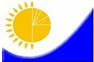 Мемлекеттік статистика органдары құпиялылығына кепілдік береді

Конфиденциальность гарантируется

органами государственной статистикиМемлекеттік статистика органдары құпиялылығына кепілдік береді

Конфиденциальность гарантируется

органами государственной статистикиҚазақстан Республикасы Статистика

агенттігі төрағасының 2010 жылғы

10 қыркүйектегі № 254 бұйрығына

3-қосымшаМемлекеттік статистика органдары құпиялылығына кепілдік береді

Конфиденциальность гарантируется

органами государственной статистикиМемлекеттік статистика органдары құпиялылығына кепілдік береді

Конфиденциальность гарантируется

органами государственной статистикиПриложение 3 к приказу Председателя

Агентства Республики Казахстан по

статистике от 10 сентября 2010 года № 254Жалпымемлекеттік статистикалық байқау бойынша

статистикалық нысан

Статистическая форма по общегосударственному

статистическому наблюдениюЖалпымемлекеттік статистикалық байқау бойынша

статистикалық нысан

Статистическая форма по общегосударственному

статистическому наблюдениюЖалпымемлекеттік статистикалық байқау бойынша

статистикалық нысан

Статистическая форма по общегосударственному

статистическому наблюдениюАумақтық статистика органына тапсырылады

Представляется территориальному органу

статистикиАумақтық статистика органына тапсырылады

Представляется территориальному органу

статистикиАумақтық статистика органына тапсырылады

Представляется территориальному органу

статистикиСтатистикалық нысанды www.stat.gov.kz

сайтынан алуға болады

Статистическую форму можно получить на сайте

www.stat.gov.kzСтатистикалық нысанды www.stat.gov.kz

сайтынан алуға болады

Статистическую форму можно получить на сайте

www.stat.gov.kzСтатистикалық нысанды www.stat.gov.kz

сайтынан алуға болады

Статистическую форму можно получить на сайте

www.stat.gov.kzМемлекеттік статистиканың тиісті органдарына алғашқы статистикалық деректерді

тапсырмау, уақтылы тапсырмау және дәйексіз деректерді беру «Әкімшілік құқық

бұзушылық туралы» Қазақстан Республикасы Кодексінің 381-бабында көзделген

әкімшілік құқық бұзушылық болып табылады.

Непредставление, несвоевременное представление и предоставление недостоверных первичных

статистических данных в соответствующие органы государственной статистики является

административным правонарушением, предусмотренным статьей 381 Кодекса Республики

Казахстан «Об административных правонарушениях».Мемлекеттік статистиканың тиісті органдарына алғашқы статистикалық деректерді

тапсырмау, уақтылы тапсырмау және дәйексіз деректерді беру «Әкімшілік құқық

бұзушылық туралы» Қазақстан Республикасы Кодексінің 381-бабында көзделген

әкімшілік құқық бұзушылық болып табылады.

Непредставление, несвоевременное представление и предоставление недостоверных первичных

статистических данных в соответствующие органы государственной статистики является

административным правонарушением, предусмотренным статьей 381 Кодекса Республики

Казахстан «Об административных правонарушениях».Мемлекеттік статистиканың тиісті органдарына алғашқы статистикалық деректерді

тапсырмау, уақтылы тапсырмау және дәйексіз деректерді беру «Әкімшілік құқық

бұзушылық туралы» Қазақстан Республикасы Кодексінің 381-бабында көзделген

әкімшілік құқық бұзушылық болып табылады.

Непредставление, несвоевременное представление и предоставление недостоверных первичных

статистических данных в соответствующие органы государственной статистики является

административным правонарушением, предусмотренным статьей 381 Кодекса Республики

Казахстан «Об административных правонарушениях».Мемлекеттік статистиканың тиісті органдарына алғашқы статистикалық деректерді

тапсырмау, уақтылы тапсырмау және дәйексіз деректерді беру «Әкімшілік құқық

бұзушылық туралы» Қазақстан Республикасы Кодексінің 381-бабында көзделген

әкімшілік құқық бұзушылық болып табылады.

Непредставление, несвоевременное представление и предоставление недостоверных первичных

статистических данных в соответствующие органы государственной статистики является

административным правонарушением, предусмотренным статьей 381 Кодекса Республики

Казахстан «Об административных правонарушениях».Статистикалық нысан коды

1301104

Код статистической формы

1301104Статистикалық нысан коды

1301104

Код статистической формы

1301104Техникалық және кәсіптік білім

беру туралы есеп
Отчет о техническом и профессиональном

образовании
2-НК2-НКЖылдық

ГодоваяЖылдық

ГодоваяМеншік нысанына және ведомстволық тиістілігіне қарамастан техникалық және

кәсіптік білім беру саласында мамандарды даярлауды жүзеге асыратын, заңды

тұлғалар және (немесе) олардың құрылымдық және оқшауланған бөлімшелері

тапсырады

Представляют юридические лица и (или) их структурные и обособленные подразделения,

осуществляющие подготовку специалистов в области технического и профессионального

образования, независимо от форм собственности и ведомственной принадлежностиМеншік нысанына және ведомстволық тиістілігіне қарамастан техникалық және

кәсіптік білім беру саласында мамандарды даярлауды жүзеге асыратын, заңды

тұлғалар және (немесе) олардың құрылымдық және оқшауланған бөлімшелері

тапсырады

Представляют юридические лица и (или) их структурные и обособленные подразделения,

осуществляющие подготовку специалистов в области технического и профессионального

образования, независимо от форм собственности и ведомственной принадлежностиМеншік нысанына және ведомстволық тиістілігіне қарамастан техникалық және

кәсіптік білім беру саласында мамандарды даярлауды жүзеге асыратын, заңды

тұлғалар және (немесе) олардың құрылымдық және оқшауланған бөлімшелері

тапсырады

Представляют юридические лица и (или) их структурные и обособленные подразделения,

осуществляющие подготовку специалистов в области технического и профессионального

образования, независимо от форм собственности и ведомственной принадлежностиМеншік нысанына және ведомстволық тиістілігіне қарамастан техникалық және

кәсіптік білім беру саласында мамандарды даярлауды жүзеге асыратын, заңды

тұлғалар және (немесе) олардың құрылымдық және оқшауланған бөлімшелері

тапсырады

Представляют юридические лица и (или) их структурные и обособленные подразделения,

осуществляющие подготовку специалистов в области технического и профессионального

образования, независимо от форм собственности и ведомственной принадлежностиТапсыру мерзімі – 10 қазан.

Срок представления – 10 октября.Тапсыру мерзімі – 10 қазан.

Срок представления – 10 октября.Тапсыру мерзімі – 10 қазан.

Срок представления – 10 октября.Тапсыру мерзімі – 10 қазан.

Срок представления – 10 октября.1.1училище

училище1.2колледж

колледж1.3жоғарғы техникалық мектеп

высшая техническая школа2.1күндізгі

дневная2.2кешкі

вечерняя2.3сырттай

заочная3.1дербес

самостоятельное3.2дермес емес

несамостоятельноеЖол

коды

Код

строкиКөрсеткіш атауы

Наименование показателяБарлығы

ВсегоОның ішінде негізінде:

В том числе на базе:Оның ішінде негізінде:

В том числе на базе:Оның ішінде негізінде:

В том числе на базе:Жол

коды

Код

строкиКөрсеткіш атауы

Наименование показателяБарлығы

Всегонегізгі

орта

білімнің

основного

среднего

образованияжалпы

орта

білімнің

общего

среднего

образованияучилище

училищаАБ12341Оқу жылы басындағы оқушылар саны

Численность учащихся на начало

учебного года2ер жынысты

мужского пола3әйел жынысты

женского пола4Қабылданды

Принято5ер жынысты

мужского пола6әйел жынысты

женского пола7Өткен оқу жылы ішінде келгені

Прибыло в течение предыдущего

учебного года8ер жынысты

мужского пола9әйел жынысты

женского пола10Өткен оқу жылы ішінде кеткені

Выбыло в течение предыдущего

учебного года11ер жынысты

мужского пола12әйел жынысты

женского пола13Бітірген оқушылар

Выпуск учащихся14ер жынысты

мужского пола15әйел жынысты

женского пола16Болжамды бітіріп шығатындар

Ожидаемый выпускЖол

коды

Код

строкиМамандық

атауы

Наименование

специальностиМамандық

коды

Код

специаль-

ностиОқушыларды

қабылдау

Прием

учащихсяОдан:

Из них:Одан:

Из них:Оқушылар

саны

Численность

учащихсяОдан:

Из них:Одан:

Из них:Бітірген

оқушылар

Выпуск

учащихсяОдан:

Из них:Одан:

Из них:Жол

коды

Код

строкиМамандық

атауы

Наименование

специальностиМамандық

коды

Код

специаль-

ностиОқушыларды

қабылдау

Прием

учащихсяәйелдер

женщинқазақ

тілінде

оқитындары

обучающихся

на

казахском

языкеОқушылар

саны

Численность

учащихсяәйелдер

женщинқазақ

тілінде

оқитындары

обучающихся

на казахском

языкеБітірген

оқушылар

Выпуск

учащихсяәйелдер

женщинқазақ

тілінде

оқитындары

обучающихся

на

казахском

языкеАБВ1234567891Барлығы

ВсегоХ234567891011121314151617181920212223Жол

коды

Код

строкиМамандық

атауы

Наименование

специальностиМамандық

коды

Код

специальностиОқушыларды

қабылдау

Прием

учащихсяОдан:

Из них:Одан:

Из них:Оқушылар

саны

Численность

учащихсяОдан:

Из них:Одан:

Из них:Бітірген

оқушылар

Выпуск

учащихсяОдан:

Из них:Одан:

Из них:Жол

коды

Код

строкиМамандық

атауы

Наименование

специальностиМамандық

коды

Код

специальностиОқушыларды

қабылдау

Прием

учащихсяәйелдерженщинқазақ

тілінде

оқитындары

обучающихся

на

казахском

языкеОқушылар

саны

Численность

учащихсяәйелдер

женщинқазақ

тілінде

оқитындары

обучающихся

на казахском

языкеБітірген

оқушылар

Выпуск

учащихсяәйелдер

женщинқазақ

тілінде

оқитындары

обучающихся

на казахском

языкеАБВ1234567891Барлығы

ВсегоХ234567891011121314151617181920212223Жол

коды

Код

строкиКөрсеткіш атауы

Наименование

показателяОқушылар

саны

Численность

учащихсяОның ішінде оқыту курстары бойынша:

В том числе по курсам обучения:Оның ішінде оқыту курстары бойынша:

В том числе по курсам обучения:Оның ішінде оқыту курстары бойынша:

В том числе по курсам обучения:Оның ішінде оқыту курстары бойынша:

В том числе по курсам обучения:Жол

коды

Код

строкиКөрсеткіш атауы

Наименование

показателяОқушылар

саны

Численность

учащихсяIIIIIIIII

курстан

жоғары

свыше III

курсаАБ123451Барлығы

Всего2негізгі орта білім

базасында

на базе сновного

среднего образования3жалпы орта білім

базасында

на базе общего

среднего образования4училище базасында

на базе училищаХЖол

коды

Код

строкиКөрсеткіш

атауы

Наименование

показателяБарлығы

ВсегоБарлық пәндер бойынша оқыту жүргізілетін тіл

Язык, на котором ведется преподавание по всем предметамБарлық пәндер бойынша оқыту жүргізілетін тіл

Язык, на котором ведется преподавание по всем предметамБарлық пәндер бойынша оқыту жүргізілетін тіл

Язык, на котором ведется преподавание по всем предметамБарлық пәндер бойынша оқыту жүргізілетін тіл

Язык, на котором ведется преподавание по всем предметамБарлық пәндер бойынша оқыту жүргізілетін тіл

Язык, на котором ведется преподавание по всем предметамБарлық пәндер бойынша оқыту жүргізілетін тіл

Язык, на котором ведется преподавание по всем предметамБарлық пәндер бойынша оқыту жүргізілетін тіл

Язык, на котором ведется преподавание по всем предметамЖол

коды

Код

строкиКөрсеткіш

атауы

Наименование

показателяБарлығы

Всегоқазақ

казахскийорыс

русскийөзбек

узбекскийұйғыр

уйгурскийағылшын

английскийбасқа тілді

көрсетіңіз

другой язык,

указатьбасқа тілді

көрсетіңіз

другой язык,

указатьЖол

коды

Код

строкиКөрсеткіш

атауы

Наименование

показателяБарлығы

Всегоқазақ

казахскийорыс

русскийөзбек

узбекскийұйғыр

уйгурскийағылшын

английскийАБ123456781Оқушылар саны

Численность

учащихся2ер жынысты

мужского пола3әйел жынысты

женского полаЖол

коды

Код

строкиКөрсеткіш

атауы

Наименование

показателяБарлығы

ВсегоОның ішінде жаста:

В том числе в возрасте:Оның ішінде жаста:

В том числе в возрасте:Оның ішінде жаста:

В том числе в возрасте:Оның ішінде жаста:

В том числе в возрасте:Оның ішінде жаста:

В том числе в возрасте:Оның ішінде жаста:

В том числе в возрасте:Оның ішінде жаста:

В том числе в возрасте:Оның ішінде жаста:

В том числе в возрасте:Оның ішінде жаста:

В том числе в возрасте:Оның ішінде жаста:

В том числе в возрасте:Оның ішінде жаста:

В том числе в возрасте:Оның ішінде жаста:

В том числе в возрасте:Оның ішінде жаста:

В том числе в возрасте:Оның ішінде жаста:

В том числе в возрасте:Оның ішінде жаста:

В том числе в возрасте:Оның ішінде жаста:

В том числе в возрасте:Жол

коды

Код

строкиКөрсеткіш

атауы

Наименование

показателяБарлығы

Всего14

жастан

кіші

менее

14

лет14 жас

лет15 жас

лет16 жас

лет17 жас

лет18 жас

лет19 жас

лет20 жас

лет21 жас

год22 жас

года23 жас

года24 жас

года25-29 жас

лет30-34 жас

года35-39 жас

лет40 жас

және

одан

үлкен

40

лет

и

старшеАБ12345678910111213141516171Оқушылар

саны

Численность

учащихся2ер

жынысты

мужского

пола3әйел

жынысты

женского

полаЖол

коды

Код

строкиҰлт атауы

Наименование

национальностиЕсепті жылы

қабылданды

Принято в отчетном

годуЕсепті жылы

қабылданды

Принято в отчетном

годуОқушылар саны

Численность учащихсяОқушылар саны

Численность учащихсяЕсепті жылы

бітіргендер

Выпущено в отчетном

годуЕсепті жылы

бітіргендер

Выпущено в отчетном

годуЖол

коды

Код

строкиҰлт атауы

Наименование

национальностиер

жынысты

мужского полаәйел

жынысты

женского

полаер

жынысты

мужского

полаәйел

жынысты

женского

полаер

жынысты

мужского

полаәйел

жынысты

женского

полаАБ1234561Барлығы

Всего2қазақтар

казахи3орыстар

русские4украиндар

украинцы5белорустар

белорусы6өзбектер

узбеки7қырғыздар

кыргызы8грузиндер

грузины9әзірбайжандар

азербайджанцы10тәжіктер

таджики11армяндар

армяне12түркімендер

туркмены13татарлар

татары14дүнгендер

дунгане15кәрістер

корейцы16немістер

немцы17ұйғырлар

уйгуры18басқа ұлттарды

көрсетіңіз

укажите другие

национальности192021222324Жол

коды

Код

строкиЕлдің атауы

Наименование страныЕсепті жылы

қабылданды

Принято в

отчетном годуОқушылар саны

Численность

учащихсяЕсепті жылы

бітіргендер

Выпущено в

отчетном годуАБ1231Барлығы

Всего2Қазақстан Республикасы

Республика Казахстан3Жақын шет елдерден

келгендер

Прибывшие из стран ближнего

зарубежья4Әзірбайжан 

Азербайджан5Армения Республикасы

Республика Армения6Беларусь Республикасы 

Республика Беларусь7Грузия Республикасы

Республика Грузия8Қырғызстан Республикасы

Республика Кыргызстан9Молдова Республикасы

Республика Молдова10Ресей Федерациясы

Российская Федерация11Тәжікстан Республикасы

Республика Таджикистан12Түрікменстан

Туркменистан13Өзбекстан Республикасы

Республика Узбекистан14Украина

Украина15Латвия Республикасы

Республика Латвия16Литва Республикасы

Литовская Республика17Эстон Республикасы

Республика Эстония18Алыс шет елдерден келгендер

(елді көрсетіңіз)

Прибывшие из стран дальнего

зарубежья (указать страну)192021222324Жол

коды

Код

строкиКөрсеткіш атауы

Наименование показателяЕсепті жылы

қабылданды

Принято в

отчетном годуЕсепті жылы

қабылданды

Принято в

отчетном годуОқушылар саны

Численность

учащихсяОқушылар саны

Численность

учащихсяЕсепті жылы

бітіргендер

Выпущено в

отчетном годуЕсепті жылы

бітіргендер

Выпущено в

отчетном годуЖол

коды

Код

строкиКөрсеткіш атауы

Наименование показателяер

жынысты

мужского

полаәйел

жынысты

женского

полаер

жынысты

мужского

полаәйел

жынысты

женского

полаер

жынысты

мужского

полаәйел

жынысты

женского

полаАБ1234561Жеңілдіктер мен кепілдіктер

бойынша соғысқа қатысушылар

мен соғыс мүгедектеріне

теңестірілген тұлғалар саны

Численность лиц, приравненных

по льготам и гарантиям к

участникам войны и инвалидам

войны218 жастан асқан I және II

топтағы мүгедектер саны

Численность инвалидов I и II

групп старше 18 лет318 жасқа дейінгі бала

кезінен мүгедектер және

мүгедек-балалар саны

Численность инвалидов с детства

и детей-инвалидов до 18 лет4Жетімдер және ата-анасының

қамқорлығынсыз қалған

оқушылар саны

Численность учащихся - сирот и

оставшихся без попечения

родителей5Ауыл (село) жастары арасынан

шыққан оқушылар саны

Численность учащихся из числа

аульной (сельской) молодежи6Қазақстан Республикасының

азаматтары болып

табылмайтын ұлты қазақ

оқушылар саны

Численность учащихся казахской

национальности, не являющихся

гражданами Республики КазахстанЖол

коды

Код

строкиКөрсеткіш атауы

Наименование показателяОқушылар саны

Численность учащихсяОқушылар саны

Численность учащихсяЖол

коды

Код

строкиКөрсеткіш атауы

Наименование показателяер жынысты

мужского полаәйел жынысты

женского полаАБ121Мемлекеттік емтихандарды тапсыруға (диплом

қорғауға) жіберілгендер, барлығы

Допущено к сдаче государственных экзаменов

(защите дипломов), всего2Үздік диплом алған түлектер саны

Численность выпускников, получивших диплом с отличием3Мамандықпен бірге жалпы орта білім алған

түлектер саны

Численность выпускников, получивших вместе со

специальностью общее среднее образование4Разряд біліктілік алған түлектер саны

Численность выпускников, получивших разряд

(квалификацию)5белгіленгеннен  жоғары

выше установленного6белгіленгеннен төмен

ниже установленного7белгіленген

установленный8 Жұмысқа орналасқан түлектер саны

Численность выпусников трудоустроенных9оның ішінде күндізгі оқу нысаны бойынша

из них выпускники дневной формы обучения10Оқуын жалғастырған түлектер саны

Численность выпусников, продолживших обучение11жоғары оқу орнында

в высших учебных заведениях12колледжде

в колледжахЖол

коды

Код

строкиКөрсеткіш атауы

Наименование показателяОқытушылар

ПреподавателиОқытушылар

ПреподавателиӨндірістік оқыту

шеберлері

Мастера

производственного

обученияӨндірістік оқыту

шеберлері

Мастера

производственного

обученияЖол

коды

Код

строкиКөрсеткіш атауы

Наименование показателяер

жынысты

мужского

полаәйел

жынысты

женского

полаер

жынысты

мужского

полаәйел

жынысты

женского

полаАБ12341Барлығы

Всего2қызметкерлердің тізімдік саны

списочная численность работников3қоса атқарушылық бойынша

қабылданған қызметкерлердің саны

численность работников, принятых по

совместительству4Жоғары білімі бар педагог

қызметкерлердің саны

Численность педагогических

работников, имеющих высшее

образование5Санаты бойынша педагог

қызметкерлердің саны

Численность педагогических работников по категориям6жоғары

высшая7бірінші

первая8екінші

вторая9санаты жоқ

без категорииЖол

коды

Код

строкиКөрсеткіш

атауы

Наименование

показателяКітапхана

қоры,

дана

Библиотечный

фонд,

экземпляровОның ішінде:

Из них:Оның ішінде:

Из них:Оның ішінде:

Из них:Жыл

сайын

түскендері,

дана

Ежегодные

поступления,

экземпляровОқырмандар

саны,

адам

Количество

читателей,

человекБір жыл

ішінде

берілген

кітаптар

саны,

кітаптар

Число книговыдач

за год,

книгЖол

коды

Код

строкиКөрсеткіш

атауы

Наименование

показателяКітапхана

қоры,

дана

Библиотечный

фонд,

экземпляровоқулықтар

учебникиоқу-

әдістемелік

кітаптар

учебно-

методическая

литератураэлектрондық

кітаптар

электронные

учебникиЖыл

сайын

түскендері,

дана

Ежегодные

поступления,

экземпляровОқырмандар

саны,

адам

Количество

читателей,

человекБір жыл

ішінде

берілген

кітаптар

саны,

кітаптар

Число книговыдач

за год,

книгАБ12345671Барлығы

ВсегоЖол

коды

Код

строкиКөрсеткіш атауы

Наименование показателяБарлығы

ВсегоАБ11Ғимараттың жалпы  көлемі, шаршы метр

Общая площадь зданий, метр квадратный2жеке меншікте

собственная3жалға алынғаны

арендованная4Жер учаскесінің көлемі (тәжірибе алаңы),

гектар

Площадь земельного участка (опытное поле), гектар5Оқу ғимаратының жобалық қуаттылығы, оқушылар

орындары

Проектная мощность учебного здания, ученических

мест6Спорт залдың көлемі, шаршы метр

Площадь спортзала, метр квадратный7Акт залының көлемі, шаршы метр

Площадь актового зала, метр квадратный8Жатақханалардың көлемі, шаршы метр

Площадь общежитий, метр квадратный9Асхананың жобалық қуаттылығы, отыратын орындар

Проектная мощность столовой, посадочных мест10Оқу кабинеттерінің саны, бірлік

Количество учебных кабинетов, единиц11Зертханалар саны, бірлік

Количество лабораторий, единиц12Шеберханалар саны, бірлік

Количество мастерских, единиц13Авто (тракто) дромдар саны, бірлік

Количество авто (тракто) дромов, единиц14Компьютерлік сыныптар саны, бірлік

Количество компьютерных классов, единиц15Оқу процесінде қолданылатын компьютерлер саны, бірлік

Количество компьютеров, используемых в учебном

процессе, единиц16одан Интернетке қатынай алатындары, бірлік

из них имеют доступ к сети Интернет, единиц17Интерактивті құрал-жабдық, жиынтықтар

Интерактивное оборудование, комплектов18Орта медициналық қызметшілер саны, адам

Численность среднего медицинского персонала, человек19одан әйелдер

из них женщин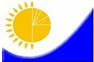 Мемлекеттік статистика органдары

құпиялылығына кепілдік береді

Конфиденциальность гарантируется

органами государственной статистикиМемлекеттік статистика органдары

құпиялылығына кепілдік береді

Конфиденциальность гарантируется

органами государственной статистикиҚазақстан Республикасы Статистика

агенттігі төрағасының 2010 жылғы

10 қыркүйектегі № 254 бұйрығына

5-қосымшаМемлекеттік статистика органдары

құпиялылығына кепілдік береді

Конфиденциальность гарантируется

органами государственной статистикиМемлекеттік статистика органдары

құпиялылығына кепілдік береді

Конфиденциальность гарантируется

органами государственной статистикиПриложение 5 к приказу Председателя

Агентства Республики Казахстан по

статистике от 10 сентября 2010 года № 254Жалпымемлекеттік статистикалық байқау бойынша

статистикалық нысан

Статистическая форма по общегосударственному

статистическому наблюдениюЖалпымемлекеттік статистикалық байқау бойынша

статистикалық нысан

Статистическая форма по общегосударственному

статистическому наблюдениюЖалпымемлекеттік статистикалық байқау бойынша

статистикалық нысан

Статистическая форма по общегосударственному

статистическому наблюдениюАумақтық статистика органына тапсырылады

Представляется территориальному органу

статистикиАумақтық статистика органына тапсырылады

Представляется территориальному органу

статистикиАумақтық статистика органына тапсырылады

Представляется территориальному органу

статистикиСтатистикалық нысанды www.stat.gov.kz

сайтынан алуға болады

Статистическую форму можно получить на сайте

www.stat.gov.kzСтатистикалық нысанды www.stat.gov.kz

сайтынан алуға болады

Статистическую форму можно получить на сайте

www.stat.gov.kzСтатистикалық нысанды www.stat.gov.kz

сайтынан алуға болады

Статистическую форму можно получить на сайте

www.stat.gov.kzМемлекеттік статистиканың тиісті органдарына алғашқы статистикалық деректерді

тапсырмау, уақтылы тапсырмау және дәйексіз деректерді беру «Әкімшілік құқық

бұзушылық туралы» Қазақстан Республикасы Кодексінің 381-бабында көзделген

әкімшілік құқық бұзушылық болып табылады.

Непредставление, несвоевременное представление и предоставление недостоверных первичных

статистических данных в соответствующие органы государственной статистики является

административным правонарушением, предусмотренным статьей 381 Кодекса Республики

Казахстан «Об административных правонарушениях».Мемлекеттік статистиканың тиісті органдарына алғашқы статистикалық деректерді

тапсырмау, уақтылы тапсырмау және дәйексіз деректерді беру «Әкімшілік құқық

бұзушылық туралы» Қазақстан Республикасы Кодексінің 381-бабында көзделген

әкімшілік құқық бұзушылық болып табылады.

Непредставление, несвоевременное представление и предоставление недостоверных первичных

статистических данных в соответствующие органы государственной статистики является

административным правонарушением, предусмотренным статьей 381 Кодекса Республики

Казахстан «Об административных правонарушениях».Мемлекеттік статистиканың тиісті органдарына алғашқы статистикалық деректерді

тапсырмау, уақтылы тапсырмау және дәйексіз деректерді беру «Әкімшілік құқық

бұзушылық туралы» Қазақстан Республикасы Кодексінің 381-бабында көзделген

әкімшілік құқық бұзушылық болып табылады.

Непредставление, несвоевременное представление и предоставление недостоверных первичных

статистических данных в соответствующие органы государственной статистики является

административным правонарушением, предусмотренным статьей 381 Кодекса Республики

Казахстан «Об административных правонарушениях».Мемлекеттік статистиканың тиісті органдарына алғашқы статистикалық деректерді

тапсырмау, уақтылы тапсырмау және дәйексіз деректерді беру «Әкімшілік құқық

бұзушылық туралы» Қазақстан Республикасы Кодексінің 381-бабында көзделген

әкімшілік құқық бұзушылық болып табылады.

Непредставление, несвоевременное представление и предоставление недостоверных первичных

статистических данных в соответствующие органы государственной статистики является

административным правонарушением, предусмотренным статьей 381 Кодекса Республики

Казахстан «Об административных правонарушениях».Статистикалық нысан коды

1311104

Код статистической формы

1311104Статистикалық нысан коды

1311104

Код статистической формы

1311104Жоғары оқу орнының есебі
Отчет высшего учебного заведения
3-НК3-НКЖылдық

ГодоваяЖылдық

ГодоваяМеншік нысанына және ведомстволық қатыстылығына қарамастан жоғары білім беру

саласында бакалаврлар мен мамандарды даярлауды жүзеге асыратын, заңды тұлғалар

және (немесе) олардың құрылымдық және оқшауланған бөлімшелері, сондай-ақ жеке

филиалдар тапсырады.

Представляют юридические лица и (или) их структурные и обособленные подразделения, а

также самостоятельные филиалы, осуществляющие подготовку бакалавров и специалистов в

области высшего образования, независимо от форм собственности и ведомственной

принадлежности.Меншік нысанына және ведомстволық қатыстылығына қарамастан жоғары білім беру

саласында бакалаврлар мен мамандарды даярлауды жүзеге асыратын, заңды тұлғалар

және (немесе) олардың құрылымдық және оқшауланған бөлімшелері, сондай-ақ жеке

филиалдар тапсырады.

Представляют юридические лица и (или) их структурные и обособленные подразделения, а

также самостоятельные филиалы, осуществляющие подготовку бакалавров и специалистов в

области высшего образования, независимо от форм собственности и ведомственной

принадлежности.Меншік нысанына және ведомстволық қатыстылығына қарамастан жоғары білім беру

саласында бакалаврлар мен мамандарды даярлауды жүзеге асыратын, заңды тұлғалар

және (немесе) олардың құрылымдық және оқшауланған бөлімшелері, сондай-ақ жеке

филиалдар тапсырады.

Представляют юридические лица и (или) их структурные и обособленные подразделения, а

также самостоятельные филиалы, осуществляющие подготовку бакалавров и специалистов в

области высшего образования, независимо от форм собственности и ведомственной

принадлежности.Меншік нысанына және ведомстволық қатыстылығына қарамастан жоғары білім беру

саласында бакалаврлар мен мамандарды даярлауды жүзеге асыратын, заңды тұлғалар

және (немесе) олардың құрылымдық және оқшауланған бөлімшелері, сондай-ақ жеке

филиалдар тапсырады.

Представляют юридические лица и (или) их структурные и обособленные подразделения, а

также самостоятельные филиалы, осуществляющие подготовку бакалавров и специалистов в

области высшего образования, независимо от форм собственности и ведомственной

принадлежности.Тапсыру мерзімі – 5 қазан.

Срок представления – 5 октября.Тапсыру мерзімі – 5 қазан.

Срок представления – 5 октября.Тапсыру мерзімі – 5 қазан.

Срок представления – 5 октября.Тапсыру мерзімі – 5 қазан.

Срок представления – 5 октября.1ұлттық зерттеу университеті

национальный исследовательский университет2ұлттық жоғары оқу орны

национальное высшее учебное заведение3университет, зерттеу университеті

университет, исследовательский университет4академия

академия5институт және оларға теңестірілген консерватория, жоғары

мектеп, жоғары училище

институт и приравненные к ним консерватория, высшая школа, высшее училище1күндізгі

дневная2кешкі

вечерняя3сырттай

заочная1дербес

самостоятельное2дербес емес

несамостоятельноеЖол

коды

Код

строкиКөрсеткіш атауы

Наименование показателяБарлығы

ВсегоОның ішінде әйелдер

Из них женщинАБ121Оқу жылы басындағы

студенттердің жалпы саны

Общая численность студентов на

начало учебного года2Қабылданды

Принятооның ішінде:

в том числе:2.1жалпы орта білім негізінде

қабылданды

на базе общего среднего

образования2.2техникалық және кәсіптік

білім негізінде қабылданды

на базе технического и

профессионального образования2.3жоғары білім негізінде

қабылданды

на базе высшего образования3Өткен оқу жылы ішінде

келгені

Прибыло в течение предыдущего

учебного годакелгендердің жалпы саны -

келу себептері:

в том числе по причинам

прибытия:3.1осы оқу орнының басқа

оқыту нысанынан

ауыстырылғандар

переведено с других форм

обучения данного учебного

заведения3.2басқа жоғары оқу орнынан

ауыстырылғандар

переведено из других высших

учебных заведений3.3қарулы күштер қатарынан

оралды

возвратились из рядов

вооруженных сил3.4қайтадан қабылданғандар

восстановлено3.5өзге де себептер

другие причины4Өткен оқу жылы ішінде

кеткені

Выбыло в течение предыдущего

учебного годакеткендердің жалпы санынан

- кету себептері

в том числе по причинам

выбытия:4.1қаржы жетіспеушілігінен

из-за финансовых затруднений4.2үлгермеушілігі бойынша

по неуспеваемости4.3осы оқу орнына басқа оқыту

нысанына ауыстырылғандар

переведено на другие формы

обучения в данном учебном

заведении4.4басқа жоғары оқу орнына

ауыстырылғандар

переведено в другие высшие

учебные заведения4.5қарулы күштер қатарына

шақырылғандар

призвано в ряды вооруженных сил4.6өз еркімен

по собственному желанию4.7денсаулық жағдайына

байланысты

по состоянию здоровья4.8оқу тәртібін, ішкі тәртіп

ережелері мен оқу орнының

Жарғысын бұзғаны үшін

за нарушение учебной

дисциплины, правил внутреннего

распорядка и Устава учебного

заведения4.9өзге де себептер

другие причины5Күнтізбелік жылы

бітіргендер

Выпуск за календарный год6Басқа қаладан келген

студенттер саны, барлығы

Численность иногородних студентов, всегоX6.1оның ішінде басқа қаладан

келген жатақханаға мұқтаж

студенттер саны

из них численность иногородних

студентов, нуждающихся в

общежитииX6.1.1оның ішінде жатақханада

тұратын студенттер саны

из них численность студентов

проживающих в общежитииXЖол

коды

Код

строкиМамандық атауы

Наименование

показателяМамандық

коды

Код

специальностиСтуденттерді

қабылдау

Прием студентовОдан:

Из них:Одан:

Из них:Студенттер

саны

Численность

студентовОдан:

Из них:Одан:

Из них:Бітіргендер

ВыпускОдан:

Из них:Одан:

Из них:Болжамдағы

бітірушілер

Выпуск

ожидаемыйЖол

коды

Код

строкиМамандық атауы

Наименование

показателяМамандық

коды

Код

специальностиСтуденттерді

қабылдау

Прием студентовәйелдер

женщинқазақ

тілінде

оқитындарды

жалпы

қабылдаудан

из

общего

приема

обучающихся

на

казахском

языкеСтуденттер

саны

Численность

студентовәйелдер

женщинқазақ

тілінде

оқитындардың

жалпы

санынан

из

общей

численности

обучающихся

на

казахском

языкеБітіргендер

Выпускәйелдер

женщинжалпы

шығарылымнан

қазақ тілінде

оқитындары

из

общего

выпуска

обучающихся

на

казахском

языкеБолжамдағы

бітірушілер

Выпуск

ожидаемыйАБВ123456789101Барлығы

ВсегоХ2Мамандығы

бойынша

барлығы

Всего по

специальностисоның ішінде

мыналардың

есебінен

оқитындар:

в том числе

обучающихся за

счет:2.1мемлекеттік

білім

гранттары

государственных 

образовательных

грантов2.2мемлекеттік

білім беру

тапсырысы

государственного

образовательного

заказа2.3білім беру

қызметтерін

сатып алу

покупки

образовательных

услугсоның ішінде:

в том числе:2.3.1кәсіпорындар

қаражаттары

средств

предприятий2.3.2халық

қаражаттары

средств

населения3Мамандығы

бойынша

барлығы

Всего по

специальностисоның ішінде

мыналардың

есебінен

оқитындар:

в том числе

обучающихся за

счет:3.1мемлекеттік

білім

гранттары

государственных

образовательных

грантов3.2мемлекеттік

білім беру

тапсырысы

государственного

образовательного

заказа3.3білім беру

қызметтерін

сатып алу

покупки

образовательных

услугсоның ішінде:

в том числе:3.3.1кәсіпорындар

қаражаттары

средств

предприятий3.3.2халық

қаражаттары

средств

населения4Мамандығы

бойынша

барлығы

Всего по

специальностисоның ішінде

мыналардың

есебінен

оқитындар:

в том числе

обучающихся за

счет:4.1мемлекеттік

білім

гранттары

государственных

образовательных

грантов4.2мемлекеттік

білім беру

тапсырысы

государственного

образовательного

заказа4.3білім беру

қызметтерін

сатып алу

покупки

образовательных

услугсоның ішінде:

в том числе:4.3.1кәсіпорындар

қаражаттары

средств

предприятий4.3.2халық

қаражаттары

средств

населения5Мамандығы

бойынша

барлығы

Всего по

специальностисоның ішінде

мыналардың

есебінен

оқитындар:

в том числе

обучающихся за

счет:5.1мемлекеттік

білім 

гранттары

государственных 

образовательных

грантов5.2мемлекеттік

білім беру 

тапсырысы

государственного

образовательного

заказа5.3білім беру

қызметтерін

сатып алу

покупки

образовательных 

услугсоның ішінде:

в том числе:5.3.1кәсіпорындар 

қаражаттары

средств

предприятий5.3.2халық

қаражаттары

средств

населения6.Мамандығы

бойынша

барлығы

Всего по

специальностисоның ішінде

мыналардың

есебінен

оқитындар:

в том числе

обучающихся за

счет:6.1мемлекеттік

білім 

гранттары

государственных 

образовательных

грантов6.2мемлекеттік

білім беру 

тапсырысы

государственного

образовательного

заказа6.3білім беру

қызметтерін

сатып алу

покупки

образовательных

услугсоның ішінде:

в том числе:6.3.1кәсіпорындар

қаражаттары

средств

предприятий6.3.2халық

қаражаттары

средств

населения7Мамандығы

бойынша

барлығы

Всего по

специальностисоның ішінде

мыналардың

есебінен

оқитындар:

в том числе

обучающихся за

счет:7.1мемлекеттік

білім

гранттары

государственных 

образовательных

грантов7.2мемлекеттік

білім беру 

тапсырысы

государственного

образовательного

заказа7.3білім беру

қызметтерін

сатып алу

покупки

образовательных

услугсоның ішінде:

в том числе:7.3.1кәсіпорындар

қаражаттары

средств

предприятий7.3.2халық

қаражаттары

средств

населенияЖол

коды

Код

строкиКөрсеткіш

атауы

Наименование

показателяБарлығы

ВсегоСоның ішінде мыналардың есебінен оқитындар:

В том числе обучающихся за счет:Соның ішінде мыналардың есебінен оқитындар:

В том числе обучающихся за счет:Соның ішінде мыналардың есебінен оқитындар:

В том числе обучающихся за счет:Жол

коды

Код

строкиКөрсеткіш

атауы

Наименование

показателяБарлығы

Всегомемлекеттік

білім гранттары

государственных

образовательных

грантовмемлекеттік

білім берү

тапсырысы

государственного

образовательного

заказабілім беру

қызметтерін

сатып алу

покупки

образовательных

услугАБ12341Студенттердің

жалпы саны

Общая

численность

студентов оның ішінде

курстарда:

в том числе по

курсам:1.1I1.2II1.3III1.4IV1.5V1.6VI1.7VIIЖол

коды

Код

строкиКөрсеткіш атауы

Наименование показателяБарлығы

ВсегоОдан әйелдер

Из них женщинАБ121Студенттердің жалпы саны

Общая численность студентов216 жас және одан кіші

16 лет и менее317 жас

17 лет418 жас

18 лет519 жас

19 лет620 жас

20 лет721 жас

21 год 822 жас

22 года923 жас

23 года1024 жас

24 года1125-29 жас

25-29 лет1230-34 жас

30-34 года1335-39 жас

35-39 лет1440-49 жас

40-49 лет 1550-59 жас

50-59 лет1660 жас және одан үлкен

60 лет и старшеЖол

коды

Код

строкиКөрсеткіш

атауы

Наименование

показателяБарлығы

ВсегоСоның ішінде:

В том числе:Соның ішінде:

В том числе:Соның ішінде:

В том числе:Соның ішінде:

В том числе:Соның ішінде:

В том числе:Соның ішінде:

В том числе:Жол

коды

Код

строкиКөрсеткіш

атауы

Наименование

показателяБарлығы

Всегоқазақша

казахскийорысша

русскийағылшынша

английскийқытайша

китайскийнемісше

немецкийбасқа

тіл

другой

языкАБ12345671Студенттердің

жалпы саны

Общая

численность

студентов2одан әйелдер

из них женщинЖол

коды

Код

строкиҰлт атауы

Наименование

национальностиЕсепті жылы

қабылданды

Принято в отчетном годуЕсепті жылы

қабылданды

Принято в отчетном годуСтуденттер саны

Численность студентовСтуденттер саны

Численность студентовЕсепті жылы

бітіргендер

Выпущено в

отчетном годуЕсепті жылы

бітіргендер

Выпущено в

отчетном годуЖол

коды

Код

строкиҰлт атауы

Наименование

национальностибарлығы

всегоодан

әйелдер

из них

женщинбарлығы

всегоодан

әйелдер

из них

женщинбарлығы

всегоодан

әйелдер

из них

женщинАБ1234561Барлығы

Всего2қазақтар

казахи3орыстар

русские4украиндар

украинцы5белорустар

белорусы6өзбектер

узбеки7қырғыздар

кыргызы8грузиндер

грузины9әзірбайжандар

азербайджанцы10тәжіктер

таджики11армяндар

армяне12түркімендер

туркмены13татарлар

татары14дүнгендер

дунгане15кәрістер

корейцы16немістер

немцы17ұйғырлар

уйгуры18басқа ұлттарды

көрсетіңіз

укажите другие

национальности19202122232425Жол

коды

Код

строкиЕлдің атауы

Наименование страныЕсепті жылы

қабылданды

Принято в

отчетном годуСтуденттер саныЧисленность студентовЕсепті жылы бітіргендерВыпущено в отчетном годуАБ1231Барлығы

Всего2Қазақстан

Республикасы

Республика Казахстан3Жақын шет елдерден

келгендер

Прибывшие из стран

ближнего зарубежья4Әзірбайжан 

Азербайджан5Армения Республикасы

Республика Армения6Беларусь Республикасы

Республика Беларусь7Грузия Республикасы

Республика Грузия8Қырғызстан

Республикасы

Республика Кыргызстан9Молдова Республикасы

Республика Молдова10Ресей Федерациясы

Российская Федерация11Тәжікстан

Республикасы

Республика Таджикистан12Түркіменстан

Туркменистан13Өзбекстан

Республикасы

Республика Узбекистан14Украина

Украина15Латвия Республикасы

Республика Латвия 16Литва Республикасы

Литовская Республика 17Эстон Республикасы

Республика Эстония 18Алыс шет ел

мемлекеттерінен

келгендер (елді

көрсетіңіз)

Прибывшие из стран

дальнего зарубежья

(указать страну)192021222324Жол

коды

Код

строкиКөрсеткіш атауы

Наименование показателяЕсепті жылы

қабылданды

Принято в

отчетном годуЕсепті жылы

қабылданды

Принято в

отчетном годуСтуденттер

саны

Численность

студентовСтуденттер

саны

Численность

студентовЕсепті жылы

бітіргендер

Выпущено в

отчетном годуЕсепті жылы

бітіргендер

Выпущено в

отчетном годуЖол

коды

Код

строкиКөрсеткіш атауы

Наименование показателябарлығы

всегоодан

әйелдер

из них

женщинбарлығы

всегоодан

әйелдер

из них

женщинбарлығы

всегоодан

әйелдер

из них

женщинАБ1234561Жеңілдіктер мен кепілдіктер

бойынша соғысқа қатысушылар

мен соғыс мүгедектеріне

теңестірілген тұлғалар саны

Численность лиц, приравненных по

льготам и гарантиям к участникам

войны и инвалидам войны218 жастан асқан I және II

топтағы мүгедектер саны

Численность инвалидов I и II

групп старше 18 лет318 жасқа дейінгі бала

кезінен мүгедектер және

мүгедек-балалар саны

Численность инвалидов с детства

и детей-инвалидов до 18 лет4Жетімдер және ата-анасының

қамқорлығынсыз қалған

студенттер саны

Численность студентов - сирот и

оставшихся без попечения

родителей5Ауыл (село) жастары арасынан

шыққан студенттер саны

Численность студентов из числа

аульной (сельской) молодежи6Қазақстан Республикасының

азаматтары болып табылмайтын

ұлты қазақ студенттер саны

Численность студентов казахской

национальности, не являющихся

гражданами Республики КазахстанЖол

коды

Код

строкиКөрсеткіш атауы

Наименование показателяСтуденттер саны

Численность студентовСтуденттер саны

Численность студентовЖол

коды

Код

строкиКөрсеткіш атауы

Наименование показателябарлығы

всегоодан әйелдер

из них женщинАБ121Мемлекеттік қорытынды аттестациядан

өткендер, барлығы

Прошли итоговую государственную аттестацию,

всего2Үздік диплом алған түлектер саны

Численность выпускников, получивших диплом с отличием3Тек «үздік» баға алған түлектер саны

Численность выпускников, получивших оценки только «отлично»4«Үздік» және «жақсы» бағаларын алған

түлектер саны

Численность выпускников, получивших оценки «отлично» и «хорошо»Жол

коды

Код

строкиКөрсеткіш

атауы

Наименование

показателяНегізгі

(штаттың)

құрамның

тізімдік

саны

Списочная

численность

основного

(штатного)

составаОдан:

Из них имеют:Одан:

Из них имеют:Одан:

Из них имеют:Одан:

Из них имеют:Одан:

Из них имеют:Одан:

Из них имеют:Одан:

Из них имеют:Қызметті

қоса

атқарушылық

бойынша

қабылданғандар

саны

Численность

принятых

по

совместительствуЖол

коды

Код

строкиКөрсеткіш

атауы

Наименование

показателяНегізгі

(штаттың)

құрамның

тізімдік

саны

Списочная

численность

основного

(штатного)

составаакадемиялық

дәрежесі

академическую степеньакадемиялық

дәрежесі

академическую степеньакадемиялық

дәрежесі

академическую степеньғылыми

дәрежесі

ученую

степеньғылыми

дәрежесі

ученую

степеньғылыми

атағына ие

ученое званиеғылыми

атағына ие

ученое званиеҚызметті

қоса

атқарушылық

бойынша

қабылданғандар

саны

Численность

принятых

по

совместительствуЖол

коды

Код

строкиКөрсеткіш

атауы

Наименование

показателяНегізгі

(штаттың)

құрамның

тізімдік

саны

Списочная

численность

основного

(штатного)

составамагистр

магистрафилософия

докторы

доктора

философии

(PhD)бейіні

бойынша

докторы

доктора

по

профилюғылым

докторы

доктора

наукғылым

кандидаты

кандидата

наукпрофессор

профессорадоцент

доцентаҚызметті

қоса

атқарушылық

бойынша

қабылданғандар

саны

Численность

принятых

по

совместительствуАБ1234567891Барлығы

Всего2ерлер

мужчинсоның

ішінде:

в том числе:2.130 жасқа

дейін

до 30 лет2.230 - 39 жас

30 - 39 лет2.340 - 62 жас

40 - 62 года2.463 жас және

одан жоғары

63 года и

старше3әйелдер

женщинсоның

ішінде:

в том числе:3.130 жасқа

дейін

до 30 лет3.230 - 39 жас

30 - 39 лет3.340 - 57 жас

40 - 57 лет3.458 жастан

жоғары

58 лет и

старшеЖол

коды

Код

строкиКөрсеткіш атауы

Наименование показателяБарлығы

ВсегоАБ11Ғимараттың жалпы көлемі, шаршы метр

Общая площадь зданий, квадратных метров1.1жеке меншіктегі

собственная1.2жалға алынғаны

арендованная2Оқу - зертханалық ғимараттардың жалпы

көлемі, шаршы метр

Общая площадь учебно-лабораторных зданий,

квадратных метров3Спортзалдың көлемі, шаршы метр

Площадь спортзала, квадратных метров4Мәжіліс залының көлемі, шаршы метр

Площадь актового зала, квадратных метров5Жатақханалардың көлемі, шаршы метр

Площадь общежитий, квадратных метров6Асхананың жобалық қуаттылығы, отыратын

орындар

Проектная мощность столовой, посадочных мест7Оқу үдерісінде қолданылатын компьютерлер

саны, бірлік

Количество компьютеров, используемых в учебном

процессе, единиц8одан Интернетке қатынай алатындары,

бірлік

из них имеют доступ к сети Интернет, единиц9Интерактивтік жабдық, комплектілер

Интерактивное оборудование, комплектов10Кітапхана қоры, дана 

Библиотечный фонд, экземпляров11Жыл сайынғы түсімі, дана

Ежегодные поступления, экземпляров12Оқырмандар саны, адам

Количество читателей, человек13Бір жыл ішінде келушілер саны, бірлік

Число посещений за год, единиц14Бір жыл ішінде берілген кітаптар саны,

кітаптар

Число книговыдач за год, книг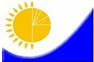 Мемлекеттік статистика органдары

құпиялылығына кепілдік бередіКонфиденциальность гарантируется

органами государственной статистикиМемлекеттік статистика органдары

құпиялылығына кепілдік бередіКонфиденциальность гарантируется

органами государственной статистикиҚазақстан Республикасы Статистика

агенттігі төрағасының 2010 жылғы

10 қыркүйектегі № 254 бұйрығына

13-қосымшаМемлекеттік статистика органдары

құпиялылығына кепілдік бередіКонфиденциальность гарантируется

органами государственной статистикиМемлекеттік статистика органдары

құпиялылығына кепілдік бередіКонфиденциальность гарантируется

органами государственной статистикиПриложение 13 к приказу Председателя

Агентства Республики Казахстан по

статистике от 10 сентября 2010 года № 254Жалпымемлекеттік статистикалық байқау бойынша

статистикалық нысан

Статистическая форма по общегосударственному

статистическому наблюдениюЖалпымемлекеттік статистикалық байқау бойынша

статистикалық нысан

Статистическая форма по общегосударственному

статистическому наблюдениюЖалпымемлекеттік статистикалық байқау бойынша

статистикалық нысан

Статистическая форма по общегосударственному

статистическому наблюдениюАумақтық статистика органына тапсырылады

Представляется территориальному органу

статистикиАумақтық статистика органына тапсырылады

Представляется территориальному органу

статистикиАумақтық статистика органына тапсырылады

Представляется территориальному органу

статистикиСтатистикалық нысанды www.stat.gov.kz

сайтынан алуға болады

Статистическую форму можно получить на сайте

www.stat.gov.kzСтатистикалық нысанды www.stat.gov.kz

сайтынан алуға болады

Статистическую форму можно получить на сайте

www.stat.gov.kzСтатистикалық нысанды www.stat.gov.kz

сайтынан алуға болады

Статистическую форму можно получить на сайте

www.stat.gov.kzМемлекеттік статистиканың тиісті органдарына алғашқы статистикалық деректерді

тапсырмау, уақтылы тапсырмау және дәйексіз деректерді беру «Әкімшілік құқық

бұзушылық туралы» Қазақстан Республикасы Кодексінің 381-бабында көзделген

әкімшілік құқық бұзушылық болып табылады.

Непредставление, несвоевременное представление и предоставление недостоверных первичных

статистических данных в соответствующие органы государственной статистики является

административным правонарушением, предусмотренным статьей 381 Кодекса Республики

Казахстан «Об административных правонарушениях».Мемлекеттік статистиканың тиісті органдарына алғашқы статистикалық деректерді

тапсырмау, уақтылы тапсырмау және дәйексіз деректерді беру «Әкімшілік құқық

бұзушылық туралы» Қазақстан Республикасы Кодексінің 381-бабында көзделген

әкімшілік құқық бұзушылық болып табылады.

Непредставление, несвоевременное представление и предоставление недостоверных первичных

статистических данных в соответствующие органы государственной статистики является

административным правонарушением, предусмотренным статьей 381 Кодекса Республики

Казахстан «Об административных правонарушениях».Мемлекеттік статистиканың тиісті органдарына алғашқы статистикалық деректерді

тапсырмау, уақтылы тапсырмау және дәйексіз деректерді беру «Әкімшілік құқық

бұзушылық туралы» Қазақстан Республикасы Кодексінің 381-бабында көзделген

әкімшілік құқық бұзушылық болып табылады.

Непредставление, несвоевременное представление и предоставление недостоверных первичных

статистических данных в соответствующие органы государственной статистики является

административным правонарушением, предусмотренным статьей 381 Кодекса Республики

Казахстан «Об административных правонарушениях».Мемлекеттік статистиканың тиісті органдарына алғашқы статистикалық деректерді

тапсырмау, уақтылы тапсырмау және дәйексіз деректерді беру «Әкімшілік құқық

бұзушылық туралы» Қазақстан Республикасы Кодексінің 381-бабында көзделген

әкімшілік құқық бұзушылық болып табылады.

Непредставление, несвоевременное представление и предоставление недостоверных первичных

статистических данных в соответствующие органы государственной статистики является

административным правонарушением, предусмотренным статьей 381 Кодекса Республики

Казахстан «Об административных правонарушениях».Статистикалық нысан коды

1331104

Код статистической формы

1331104Статистикалық нысан коды

1331104

Код статистической формы

1331104Мектепке дейінгі ұйымның есебі
Отчет дошкольной организации
85-К85-КЖылдық

ГодоваяЖылдық

ГодоваяМеншік нысаны мен ведомстволық тиістілігіне қарамастан (Экономикалық қызмет

түрлерінің жалпы жіктеуішінің 85.10 кодына сәйкес) мектепке дейінгі тәрбие мен

балаларды оқытуды жүзеге асыратын мектепке дейінгі ұйымдар тапсырады.

Представляют дошкольные организации, осуществляющие дошкольное воспитание и обучение

детей (согласно коду 85.10 Общего классификатора видов экономической деятельности),

независимо от форм собственности и ведомственной принадлежности.Меншік нысаны мен ведомстволық тиістілігіне қарамастан (Экономикалық қызмет

түрлерінің жалпы жіктеуішінің 85.10 кодына сәйкес) мектепке дейінгі тәрбие мен

балаларды оқытуды жүзеге асыратын мектепке дейінгі ұйымдар тапсырады.

Представляют дошкольные организации, осуществляющие дошкольное воспитание и обучение

детей (согласно коду 85.10 Общего классификатора видов экономической деятельности),

независимо от форм собственности и ведомственной принадлежности.Меншік нысаны мен ведомстволық тиістілігіне қарамастан (Экономикалық қызмет

түрлерінің жалпы жіктеуішінің 85.10 кодына сәйкес) мектепке дейінгі тәрбие мен

балаларды оқытуды жүзеге асыратын мектепке дейінгі ұйымдар тапсырады.

Представляют дошкольные организации, осуществляющие дошкольное воспитание и обучение

детей (согласно коду 85.10 Общего классификатора видов экономической деятельности),

независимо от форм собственности и ведомственной принадлежности.Меншік нысаны мен ведомстволық тиістілігіне қарамастан (Экономикалық қызмет

түрлерінің жалпы жіктеуішінің 85.10 кодына сәйкес) мектепке дейінгі тәрбие мен

балаларды оқытуды жүзеге асыратын мектепке дейінгі ұйымдар тапсырады.

Представляют дошкольные организации, осуществляющие дошкольное воспитание и обучение

детей (согласно коду 85.10 Общего классификатора видов экономической деятельности),

независимо от форм собственности и ведомственной принадлежности.Тапсыру мерзімі – 25 қаңтар.

Срок представления – 25 января.Тапсыру мерзімі – 25 қаңтар.

Срок представления – 25 января.Тапсыру мерзімі – 25 қаңтар.

Срок представления – 25 января.Тапсыру мерзімі – 25 қаңтар.

Срок представления – 25 января.1. Ұйымның типін «V» белгісімен белгілеңіз

Отметьте тип организации знаком «V»1. Ұйымның типін «V» белгісімен белгілеңіз

Отметьте тип организации знаком «V»1. Ұйымның типін «V» белгісімен белгілеңіз

Отметьте тип организации знаком «V»1. Ұйымның типін «V» белгісімен белгілеңіз

Отметьте тип организации знаком «V»1.1.Мектепке дейінгі ұйымның ведомстволық бағыныстылық белгісі

Признак ведомственной подчиненности дошкольной организацииМектепке дейінгі ұйымның ведомстволық бағыныстылық белгісі

Признак ведомственной подчиненности дошкольной организацииМектепке дейінгі ұйымның ведомстволық бағыныстылық белгісі

Признак ведомственной подчиненности дошкольной организации1.1.11.1.1Қазақстан Республикасы Білім және ғылым министрлігі

Министерство образования и науки Республики Казахстан1.1.21.1.2өзге де министрліктер мен ведомстволар

прочие министерства и ведомства1.2.Мектепке дейінгі ұйымның типі

Тип дошкольной организацииМектепке дейінгі ұйымның типі

Тип дошкольной организации1.2.11.2.1балабақша

детский сад1.2.21.2.2 бөбекжай-балабақша

ясли–детский сад1.2.31.2.3бөбекжай

ясли1.2.41.2.4«балабақша – мектеп» кешені

комплекс «детский сад – школа»1.2.51.2.5мектепке дейінгі шағын орталық

дошкольный мини-центр1.3. Мектепке дейінгі ұйымның белгісі

Назначение дошкольной организации Мектепке дейінгі ұйымның белгісі

Назначение дошкольной организации Мектепке дейінгі ұйымның белгісі

Назначение дошкольной организации1.3.11.3.1жалпы

общее1.3.21.3.2шипажайлық

санаторное1.3.31.3.3арнаулы

специальное1.3.41.3.4әлсіз балаларға арналған шипажайлық

санаторное для ослабленных детей1.4.Мектепке дейінгі ұйымның жұмыс тәртібі

Режим работы дошкольной организацииМектепке дейінгі ұйымның жұмыс тәртібі

Режим работы дошкольной организацииМектепке дейінгі ұйымның жұмыс тәртібі

Режим работы дошкольной организации1.4.11.4.1алты күндік

шестидневный1.4.21.4.2бес күндік

пятидневный1.4.31.4.3төрт күндік 

четырехдневный1.4.41.4.4үш күндік

трехдневный1.4.51.4.5басқа (көрсетіңіз)

другой (указать) ______________________________________1.5.Мектепке дейінгі ұйымның немесе арнайы белгіленген топтың бейіні

Профиль дошкольной организации или группы специального назначенияМектепке дейінгі ұйымның немесе арнайы белгіленген топтың бейіні

Профиль дошкольной организации или группы специального назначенияМектепке дейінгі ұйымның немесе арнайы белгіленген топтың бейіні

Профиль дошкольной организации или группы специального назначения1.5.11.5.1есту мүшесі бұзылған балаларға арналған

для детей с нарушением слуха1.5.21.5.2сөйлеуі бұзылған балаларға арналған

для детей с нарушением речи1.5.31.5.3көру қабілеті бұзылған балаларға арналған

для детей с нарушением зрения1.5.41.5.4интелектісі бұзылған (ақыл-ес кемістігі) балаларға арнал

ан для детей с нарушением интеллекта (умственно отсталые)1.5.51.5.5тірек-қозғалыс аппараты бұзылған балаларға арналған

для детей с нарушением опорно-двигательного аппарата1.5.61.5.6басқа бейін

другой профиль ______________________________________1.6.Мектепке дейінгі ұйым ғимаратының техникалық жағдайы

Техническое состояние здания дошкольной организацииМектепке дейінгі ұйым ғимаратының техникалық жағдайы

Техническое состояние здания дошкольной организацииМектепке дейінгі ұйым ғимаратының техникалық жағдайы

Техническое состояние здания дошкольной организации1.6.11.6.1жөндеуді талап етпейді

не требует ремонта1.6.21.6.2косметикалық жөндеуді талап етеді

требует косметического ремонта1.6.31.6.3күрделі жөндеуді талап етеді

требует капитального ремонта1.6.41.6.4күрделі жөндеуде

на капитальном ремонте1.6.51.6.5апатты жағдайда

в аварийном состоянииЖол

коды

Код

строкиКөрсеткіш

атауы

Наименование

показателяБарығы,

адам

Всего,

чело-

векСоның ішінде жасы бойынша

В том числе по возрастамСоның ішінде жасы бойынша

В том числе по возрастамСоның ішінде жасы бойынша

В том числе по возрастамСоның ішінде жасы бойынша

В том числе по возрастамСоның ішінде жасы бойынша

В том числе по возрастамСоның ішінде жасы бойынша

В том числе по возрастамСоның ішінде жасы бойынша

В том числе по возрастамСоның ішінде жасы бойынша

В том числе по возрастамСоның ішінде жасы бойынша

В том числе по возрастамСоның ішінде жасы бойынша

В том числе по возрастамСоның ішінде жасы бойынша

В том числе по возрастамСоның ішінде жасы бойынша

В том числе по возрастамСоның ішінде жасы бойынша

В том числе по возрастамСоның ішінде жасы бойынша

В том числе по возрастамБалалардың жалпы санынанИз общего числа детейБалалардың жалпы санынанИз общего числа детейНегізгі

контингентке

қосылмағандар,

мектеп

алды

дайындықпен

қамтылған

Не

включенные в

основной

контингент,

охваченые

предшкольной

подготовкойЖол

коды

Код

строкиКөрсеткіш

атауы

Наименование

показателяБарығы,

адам

Всего,

чело-

век1жас

год2жас

года3жас

года4жас

года5жас

лет6жас

лет7жас

летжалпы

білім

беретін

мектептің

1

сынып

бағдарламасы

бойынша

оқытылады

бучаются

по

программе

1

класса

общеобразова-

тельной

школымектеп

алды

дайын

дықпен

қамтылған

охвачены

пред-

школьной

подго-

товкойНегізгі

контингентке

қосылмағандар,

мектеп

алды

дайындықпен

қамтылған

Не

включенные в

основной

контингент,

охваченые

предшкольной

подготовкойАБ122334455667788910111Жыл

соңындағы

балалар саны

Численность

детей на

конец

года2оның

ішінде

қыздар

из них

девочекЖол

Коды

Код

строкиКөрсеткіш атауы

Наименование показателяБалалар саны,

адам

Численность детей, человекБалалар саны,

адам

Численность детей, человекТоп саны,

бірлік

Число групп, единицТоп саны,

бірлік

Число групп, единицОрын

саны,

бірлік

Число

мест,

единицЖол

Коды

Код

строкиКөрсеткіш атауы

Наименование показателябарлығывсегооның

ішінде 3

және одан

үлкен

жастағы

из них в

возрасте

3 года и

старшебарлығы

всегооның

ішінде 3

және одан

үлкен

жастағы

из них для

детей в

возрасте

3 года и

старшеОрын

саны,

бірлік

Число

мест,

единицАБ123451Барлығы

Всегооның ішінде:

из них:2шипажайлық топтар

санаторные группы 3арнаулы мақсаттағы топтар

группы специального назначения 4балалар 24 сағат болатын

топтар

группы с 24 часовым пребыванием детей3.1Типтік жоба бойынша салынған

ғимараттардағы орындар

саны (ғимараттардың

көлқұжатында  көрсетілген)

Число мест в зданиях, построенных

по типовому проекту

(указано в паспорте здания)Жол

коды

Код

строкиКөрсеткіш атауы

Наименование показателяБарлығы, бірлік

Всего, единицОның ішінде 3 және

одан үлкен жастағы

Из них в возрасте 3

года и старшеАБ121Балалардың топтарда өткізген

адам-күндерінің саны

Число человеко-дней, проведенных в

группах детьми2Балалардың бармай қалған адам-

күндерінің саны, барлығы

Число человеко-дней, пропущенных детьми, всегосоның ішінде:

в том числе:3балалардың сырқаты бойынша

по болезни детей4басқа себептер бойынша

по другим причинам5Ұйымның бір жылда жұмыс істеген

күндерінің саны

Число дней работы организации в годух6Балалардың орташа жылдық саны, адам

Среднегодовая численность детей, человекЖол

коды

Код

строкиКөрсеткіш атауы

Наименование показателяОныншы

қайта

қараудың

ауруларды

халықаралық

жіктеу

сәйкес коды

Код согласно

международной

классификации

болезней

десятого

пересмотраЕсепті жылы нау

астану

жағдайлары

тіркелді,

бірлік

Зарегистрировано

случаев

заболеваний за

отчетный год,

единицЕсепті жылы нау

астану

жағдайлары

тіркелді,

бірлік

Зарегистрировано

случаев

заболеваний за

отчетный год,

единицОның ішінде

3 және одан

үлкен жастағы

Из них в

возрасте 3 года

и старшеОның ішінде

3 және одан

үлкен жастағы

Из них в

возрасте 3 года

и старшеЖол

коды

Код

строкиКөрсеткіш атауы

Наименование показателяОныншы

қайта

қараудың

ауруларды

халықаралық

жіктеу

сәйкес коды

Код согласно

международной

классификации

болезней

десятого

пересмотрабарлығы

всегооның

ішінде

қыздар

из них

девочекбарлығы

всегооның

ішінде

қыздар

из них

девочекАБ123451Аурулар, барлығы

Всего заболеванийхоның ішінде:

из них:2шигеллез (бактериялдық

дизентерия)

шигеллез (бактериальная дизентерия)А033вирустық гепатит

вирусный гепатит В15-В194белгіленген, белгіленбеген

және дәл белгіленбеген

қоздырғыштардан пайда

болған энтерит, колит және

гастроэнтерит

энтериты, колиты и

гастроэнтериты, вызванные

установленными,

неустановленными и не точно

обозначенными возбудителямиА02.0, А04, А05.0, А05.2-А05.9, А08, А095скарлатина

скарлатина А386эпидемиялық паротит

(свинка)

эпидемический паротит (свинка)В267қызылша шешек 

ветрянная оспаВ018асқынған тонзиллит (баспа)

острый тонзилит (ангина) J039тұмау және жоғары тыныс

жолдарының өткір жұқпалары

грипп и острые инфекции

верхних дыхательных путей J06, J10-J1110өкпенің қабынуы

пневмония J12-J16, J1811жарақаттар, уланулар және

сыртқы себептер әсерінің

бірқатар басқа салдарлары

травмы, отравления  и

некоторые другие последствия

воздействия внешних причинS00-T8812басқа аурулар

другие заболевания хЖол

коды

Код

стро киКөрсеткіш атауы

Наименование показателяБарлық

қызмет-

керлер,

барлығы

Всего

работни-

ков,

человекОның

ішінде

әйелдер

Из

них

женщинОның ішінде білімі бар

Из них имеют образованиеОның ішінде білімі бар

Из них имеют образованиеОның ішінде білімі бар

Из них имеют образованиеОның ішінде білімі бар

Из них имеют образованиеЖол

коды

Код

стро киКөрсеткіш атауы

Наименование показателяБарлық

қызмет-

керлер,

барлығы

Всего

работни-

ков,

человекОның

ішінде

әйелдер

Из

них

женщинаяқталған

жоғары

законченное

высшееЖОО-

да

оқиды

обучаются

в

ВУЗеорта кәсіптік

среднее

профессиональноеорта кәсіптік

среднее

профессиональноеЖол

коды

Код

стро киКөрсеткіш атауы

Наименование показателяБарлық

қызмет-

керлер,

барлығы

Всего

работни-

ков,

человекОның

ішінде

әйелдер

Из

них

женщинаяқталған

жоғары

законченное

высшееЖОО-

да

оқиды

обучаются

в

ВУЗебарлығывсегооның

ішінде

педагогикалық

из них

педагогическоеАБ1234561Барлығы

Всегосоның ішінде:

в том числе:2педагог қызметкерлер, барлығы

педагогический персонал, всего3меңгерушілер

заведующие4тәрбиешілер

воспитатели5оның ішінде аға тәрбиешілер

(тәрбиеші-әдіскерлер)

из них старшие воспитатели

(воспитатели-методисты)6музыка жетекшілері

музыкальные руководители7дефектолог-мұғалімдерь

учителя-дефектологи8оның ішінде дефектологиялық

білімімен

из них с дефектологическим

образованием ххх9логопед-мұғалімдер

учителя-логопеды10оның ішінде дефектологиялық

білімімен

из них с дефектологическим образованием ххх11басқа педагогтар

другие педагоги12медбикелер, барлығы

медицинские сестры, всегох13тәрбиешілердің көмекшілері

помощники воспитателей14аспаздар

повара15басқа қызметтер

другие должности 16толық жүктемемен жұмыс

істейтін педагог қызметкерлер

педагогический персонал,

работающий с полной нагрузкой17толық емес жүктемемен жұмыс

істейтін педагог қызметкерлер

педагогический персонал,

работающий с неполной нагрузкойЖол

коды

Код

строкиКөрсеткіш атауы

Наименование

показателя5 жылға

дейін

до 5 лет5 жылдан 10

жылға

дейін

от 5 до 10

лет10 жылдан

15 жылға

дейін

от 10 до 15

лет15 жыл және

одан да

көп

15 лет и

болееАБ12341Педагогикалық еңбек

өтілі бар педагог

қызметкерлердің

саны

Численность

педагогического

персонала, имеющего

стаж педагогической

работыЖол

коды

Код

строкиКөрсеткіш атауы

Наименование показателяБалалар саны, адам

Численность детей, человекБалалар саны, адам

Численность детей, человекЖол

коды

Код

строкиКөрсеткіш атауы

Наименование показателябарлығы

всегооның ішінде қыздар

из них девочекАБ2312345Барлығы

ИтогоЖол

коды

Код

строкиКөрсеткіш атауы

Наименование показателяКөрсеткіштің

мәні

Значение

показателяАБ11Есепті жылдың соңындағы мектепке дейінгі ұйымның барлық

үйжайларының жалпы алаңы, шаршы метр

Общая площадь всех помещений дошкольной организации на конец

отчетного года, квадратных метров2оның ішінде топтық үй-жайлардың (қабылдау, ойын, жатын,

дәретханалық және буфет бөлмелері) алаңы, шаршы метр

из них площадь групповых помещений (приемной, игральной, спальни,

туалетной и буфетной комнат), квадратных метров3Оқшау бөлмедегі орындар саны, бірлік

Число мест в изоляторе, единиц10.1. Мектепке дейінгі ұйымда мынадай құрылыстар мен жайластыру түрлері бар ма?

        Имеет ли дошкольная организация следующие виды сооружений и благоустройств?10.1. Мектепке дейінгі ұйымда мынадай құрылыстар мен жайластыру түрлері бар ма?

        Имеет ли дошкольная организация следующие виды сооружений и благоустройств?10.1. Мектепке дейінгі ұйымда мынадай құрылыстар мен жайластыру түрлері бар ма?

        Имеет ли дошкольная организация следующие виды сооружений и благоустройств?10.1. Мектепке дейінгі ұйымда мынадай құрылыстар мен жайластыру түрлері бар ма?

        Имеет ли дошкольная организация следующие виды сооружений и благоустройств?Иә

ДаЖоқ

Нет10.1.1 Спорт залы

Спортивный зал10.1.2 Жүзу бассейні (жабық)

Плавательный бассейн (крытый)10.1.3 Шалпылдатқыш (ашық)

Плескательницы (открытые)10.1.4 Музыка сабақтары

өтетін залдар, барлығы

Залы для музыкальных занятий, всего10.1.5 оның ішінде

біріктірілген

из них совмещенные10.1.6 Жатын бөлмелер, барлығы

Спальные комнаты, всего10.1.7оның ішінде

біріктірілген

из них совмещенные10.1.8 Ыстық сумен жабдықтау

Горячее водоснабжение10.1.9Пешпен жылыту

Печное отопление10.1.10 Ауладағы дәретханалар

Надворные туалеты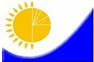 Мемлекеттік статистика органдары

құпиялылығына кепілдік бередіКонфиденциальность гарантируется

органами государственной статистикиМемлекеттік статистика органдары

құпиялылығына кепілдік бередіКонфиденциальность гарантируется

органами государственной статистикиҚазақстан Республикасы Статистика

агенттігі төрағасының 2010 жылғы

10 қыркүйектегі № 254 бұйрығына

17-қосымшаМемлекеттік статистика органдары

құпиялылығына кепілдік бередіКонфиденциальность гарантируется

органами государственной статистикиМемлекеттік статистика органдары

құпиялылығына кепілдік бередіКонфиденциальность гарантируется

органами государственной статистикиПриложение 17 к приказу Председателя

Агентства Республики Казахстан по

статистике от 10 сентября 2010 года № 254Жалпымемлекеттік статистикалық байқау бойынша статистикалық нысан

Статистическая форма по общегосударственному

статистическому наблюдениюЖалпымемлекеттік статистикалық байқау бойынша статистикалық нысан

Статистическая форма по общегосударственному

статистическому наблюдениюЖалпымемлекеттік статистикалық байқау бойынша статистикалық нысан

Статистическая форма по общегосударственному

статистическому наблюдениюАумақтық статистика органына тапсырылады

Представляется территориальному органу

статистикиАумақтық статистика органына тапсырылады

Представляется территориальному органу

статистикиАумақтық статистика органына тапсырылады

Представляется территориальному органу

статистикиСтатистикалық нысанды www.stat.gov.kz

сайтынан алуға болады

Статистическую форму можно получить на сайте

www.stat.gov.kzСтатистикалық нысанды www.stat.gov.kz

сайтынан алуға болады

Статистическую форму можно получить на сайте

www.stat.gov.kzСтатистикалық нысанды www.stat.gov.kz

сайтынан алуға болады

Статистическую форму можно получить на сайте

www.stat.gov.kzМемлекеттік статистиканың тиісті органдарына алғашқы статистикалық

деректерді тапсырмау, уақтылы тапсырмау және дәйексіз деректерді беру

«Әкімшілік құқық бұзушылық туралы» Қазақстан Республикасы Кодексінің

381-бабында көзделген әкімшілік құқық бұзушылық болып табылады.

Непредставление, несвоевременное представление и предоставление недостоверных

первичных статистических данных в соответствующие органы государственной статистики

является административным правонарушением, предусмотренным статьей 381 Кодекса

Республики Казахстан «Об административных правонарушениях».Мемлекеттік статистиканың тиісті органдарына алғашқы статистикалық

деректерді тапсырмау, уақтылы тапсырмау және дәйексіз деректерді беру

«Әкімшілік құқық бұзушылық туралы» Қазақстан Республикасы Кодексінің

381-бабында көзделген әкімшілік құқық бұзушылық болып табылады.

Непредставление, несвоевременное представление и предоставление недостоверных

первичных статистических данных в соответствующие органы государственной статистики

является административным правонарушением, предусмотренным статьей 381 Кодекса

Республики Казахстан «Об административных правонарушениях».Мемлекеттік статистиканың тиісті органдарына алғашқы статистикалық

деректерді тапсырмау, уақтылы тапсырмау және дәйексіз деректерді беру

«Әкімшілік құқық бұзушылық туралы» Қазақстан Республикасы Кодексінің

381-бабында көзделген әкімшілік құқық бұзушылық болып табылады.

Непредставление, несвоевременное представление и предоставление недостоверных

первичных статистических данных в соответствующие органы государственной статистики

является административным правонарушением, предусмотренным статьей 381 Кодекса

Республики Казахстан «Об административных правонарушениях».Мемлекеттік статистиканың тиісті органдарына алғашқы статистикалық

деректерді тапсырмау, уақтылы тапсырмау және дәйексіз деректерді беру

«Әкімшілік құқық бұзушылық туралы» Қазақстан Республикасы Кодексінің

381-бабында көзделген әкімшілік құқық бұзушылық болып табылады.

Непредставление, несвоевременное представление и предоставление недостоверных

первичных статистических данных в соответствующие органы государственной статистики

является административным правонарушением, предусмотренным статьей 381 Кодекса

Республики Казахстан «Об административных правонарушениях».Статистикалық нысан коды

1361102

Код статистической формы

1361102Статистикалық нысан коды

1361102

Код статистической формы

1361102Денсаулық сақтау мен әлеуметтік

қызметтер көрсету саласында көрсетілген

қызметтердің көлемі туралы есебі
Отчет о объеме оказанных услуг в области

здравоохранения и предоставления

социальных услуг
Денсаулық сақтау және

әлеуметтік қызметтер

Здравоохранение и

социальные услугиДенсаулық сақтау және

әлеуметтік қызметтер

Здравоохранение и

социальные услугиТоқсандық

КвартальнаяТоқсандық

КвартальнаяҚызметкерлер санына қарамастан, қызметінің негізгі түрі «Денсаулық сақтау

мен әлеуметтік қызметтер» (Экономикалық қызмет түрлерінің жалпы жіктеуішінің

кодына сәйкес (ЭКЖС) – 86, 87, 88) болып табылатын заңды тұлғалар және

(немесе) олардың құрылымдық және оқшауланған бөлімшелері тапсырады.

Представляют юридические лица и (или) их структурные и обособленные подразделения с

основным видом деятельности «Здравоохранение и социальные услуги» (согласно кодам

Общего классификатора видов экономической деятельности (ОКЭД) – 86, 87, 88) независимо

от численности работающих.Қызметкерлер санына қарамастан, қызметінің негізгі түрі «Денсаулық сақтау

мен әлеуметтік қызметтер» (Экономикалық қызмет түрлерінің жалпы жіктеуішінің

кодына сәйкес (ЭКЖС) – 86, 87, 88) болып табылатын заңды тұлғалар және

(немесе) олардың құрылымдық және оқшауланған бөлімшелері тапсырады.

Представляют юридические лица и (или) их структурные и обособленные подразделения с

основным видом деятельности «Здравоохранение и социальные услуги» (согласно кодам

Общего классификатора видов экономической деятельности (ОКЭД) – 86, 87, 88) независимо

от численности работающих.Қызметкерлер санына қарамастан, қызметінің негізгі түрі «Денсаулық сақтау

мен әлеуметтік қызметтер» (Экономикалық қызмет түрлерінің жалпы жіктеуішінің

кодына сәйкес (ЭКЖС) – 86, 87, 88) болып табылатын заңды тұлғалар және

(немесе) олардың құрылымдық және оқшауланған бөлімшелері тапсырады.

Представляют юридические лица и (или) их структурные и обособленные подразделения с

основным видом деятельности «Здравоохранение и социальные услуги» (согласно кодам

Общего классификатора видов экономической деятельности (ОКЭД) – 86, 87, 88) независимо

от численности работающих.Қызметкерлер санына қарамастан, қызметінің негізгі түрі «Денсаулық сақтау

мен әлеуметтік қызметтер» (Экономикалық қызмет түрлерінің жалпы жіктеуішінің

кодына сәйкес (ЭКЖС) – 86, 87, 88) болып табылатын заңды тұлғалар және

(немесе) олардың құрылымдық және оқшауланған бөлімшелері тапсырады.

Представляют юридические лица и (или) их структурные и обособленные подразделения с

основным видом деятельности «Здравоохранение и социальные услуги» (согласно кодам

Общего классификатора видов экономической деятельности (ОКЭД) – 86, 87, 88) независимо

от численности работающих.Тапсыру мерзімі - есепті кезеңнен кейінгі 10-шы күн.

Срок представления – 10 числа после отчетного периода.Тапсыру мерзімі - есепті кезеңнен кейінгі 10-шы күн.

Срок представления – 10 числа после отчетного периода.Тапсыру мерзімі - есепті кезеңнен кейінгі 10-шы күн.

Срок представления – 10 числа после отчетного периода.Тапсыру мерзімі - есепті кезеңнен кейінгі 10-шы күн.

Срок представления – 10 числа после отчетного периода.Жол

коды

Код

строкиҚызметтің атауы

Наименование услугиЭҚТӨЖ*

бойынша

қызмет

түрінің

коды

Код вида

услуг

по КПВЭДЕсепті

кезеңге,

барлығы

За

отчетный

период,

всегоОның ішінде

қаражаттары

есебінен

В том числе за счет

средствОның ішінде

қаражаттары

есебінен

В том числе за счет

средствОның ішінде

қаражаттары

есебінен

В том числе за счет

средствЖол

коды

Код

строкиҚызметтің атауы

Наименование услугиЭҚТӨЖ*

бойынша

қызмет

түрінің

коды

Код вида

услуг

по КПВЭДЕсепті

кезеңге,

барлығы

За

отчетный

период,

всегобюджет

бюджетахалық

населениякәсіпорындар

предприятий12341Қызметтердің көлемі көрсетілген:

Объем оказанных услуг:

денсаулық сақтау саласындағы, барлығы

в области здравоохранения, всего862ауруханалардың қызметтері

услуги больниц86.10.12.1ауруханалардың хирургия

бөлімшелерінің қызметтері

услуги хирургических отделений больниц86.10.112.2ауруханалар мен

перзентханалардың гинекологиялық

бөлімшелерінің қызметтері

услуги гинекологических отделений

больниц и родильных домов86.10.122.3сауықтыру орталықтарының қызметтері

услуги центров реабилитации86.10.132.4психиатриялық ауруханалардың қызметтері

услуги психиатрических больниц86.10.142.5ауруханалардың дәрігерлердің

бақылауымен ұсынылатын өзге де

қызметтері

услуги больниц, предоставляемые под

контролем врачей прочие86.10.152.6өзге де ауруханалардың қызметтері

услуги прочих больниц86.10.193жалпы дәрігерлік тәжірибе

саласындағы қызметтер

услуги в области врачебной практики общей86.21.14мамандырылған дәрігерлік

тәжірибе саласындағы қызметтер

услуги в области врачебной практики

специализированной86.22.15стоматология саласындағы

қызметтер

услуги в области стоматологии86.23.16адам денсаулығын қорғау бойынша

өзге де қызметтер

услуги по охране здоровья человека прочие86.90.17әлеуметтік, тұратын орынды

қамтамасыз етумен, барлығы

социальных, с обеспечением

проживания, всего878тұруды қамтамасыз етумен

науқастарды күту бойынша

қызметтер

услуги по уходу за больными с

обеспечением проживания87.10.19ақыл-ой немесе дене

кемшіліктері, психикалық аурулар

және наркологиялық ауытқулары

бар адамдардың тұруымен

байланысты қызметтер

услуги, связанные с проживанием лиц

с умственными или физическими

недостатками, психическими

заболеваниями и наркологическими

расстройствами87.20.110қарттар мен мүгедектерге

арналған тұратын орынмен

байланысты қызметтер

услуги, связанные с проживанием для

престарелых и инвалидов87.30.111тұрумен байланысты өзге де

қызметтер

услуги, связанные с проживанием, прочие87.90.112әлеуметтік, тұратын орынды

қамтамасыз етусіз, барлығы

социальных, без обеспечения проживания, всего8813қарттар мен мүгедектерге

арналған тұратын орынмен

қамтамасыз етусіз әлеуметтік

қызметтер

услуги социальные без обеспечения

проживания для престарелых и

инвалидов88.10.114балаларға күндізгі қарау бойынша

қызметтер

услуги по дневному уходу за детьми88.91.115басқа да топтамаларға кірмеген,

тұратын жерімен қамтамасыз

етусіз әлеуметтік көрсетілетін

қызметтер

услуги социальные без обеспечения

проживания прочие, не включенные в

другие группировки88.99.1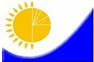 Мемлекеттік статистика органдары

құпиялылығына кепілдік бередіКонфиденциальность гарантируется

органами государственной статистикиМемлекеттік статистика органдары

құпиялылығына кепілдік бередіКонфиденциальность гарантируется

органами государственной статистикиҚазақстан Республикасы Статистика

агенттігі төрағасының 2010 жылғы

10 қыркүйектегі № 254 бұйрығына

19-қосымшаМемлекеттік статистика органдары

құпиялылығына кепілдік бередіКонфиденциальность гарантируется

органами государственной статистикиМемлекеттік статистика органдары

құпиялылығына кепілдік бередіКонфиденциальность гарантируется

органами государственной статистикиПриложение 19 к приказу Председателя

Агентства Республики Казахстан по

статистике от 10 сентября 2010 года № 254Жалпымемлекеттік статистикалық байқау бойынша статистикалық нысан

Статистическая форма по общегосударственному

статистическому наблюдениюЖалпымемлекеттік статистикалық байқау бойынша статистикалық нысан

Статистическая форма по общегосударственному

статистическому наблюдениюЖалпымемлекеттік статистикалық байқау бойынша статистикалық нысан

Статистическая форма по общегосударственному

статистическому наблюдениюАумақтық статистика органына тапсырылады

Представляется территориальному органу

статистикиАумақтық статистика органына тапсырылады

Представляется территориальному органу

статистикиАумақтық статистика органына тапсырылады

Представляется территориальному органу

статистикиСтатистикалық нысанды www.stat.gov.kz

сайтынан алуға болады

Статистическую форму можно получить на сайте

www.stat.gov.kzСтатистикалық нысанды www.stat.gov.kz

сайтынан алуға болады

Статистическую форму можно получить на сайте

www.stat.gov.kzСтатистикалық нысанды www.stat.gov.kz

сайтынан алуға болады

Статистическую форму можно получить на сайте

www.stat.gov.kzМемлекеттік статистиканың тиісті органдарына алғашқы статистикалық

деректерді тапсырмау, уақтылы тапсырмау және дәйексіз деректерді беру

«Әкімшілік құқық бұзушылық туралы» Қазақстан Республикасы Кодексінің

381-бабында көзделген әкімшілік құқық бұзушылық болып табылады.

Непредставление, несвоевременное представление и предоставление недостоверных

первичных статистических данных в соответствующие органы государственной статистики

является административным правонарушением, предусмотренным статьей 381 Кодекса

Республики Казахстан «Об административных правонарушениях».Мемлекеттік статистиканың тиісті органдарына алғашқы статистикалық

деректерді тапсырмау, уақтылы тапсырмау және дәйексіз деректерді беру

«Әкімшілік құқық бұзушылық туралы» Қазақстан Республикасы Кодексінің

381-бабында көзделген әкімшілік құқық бұзушылық болып табылады.

Непредставление, несвоевременное представление и предоставление недостоверных

первичных статистических данных в соответствующие органы государственной статистики

является административным правонарушением, предусмотренным статьей 381 Кодекса

Республики Казахстан «Об административных правонарушениях».Мемлекеттік статистиканың тиісті органдарына алғашқы статистикалық

деректерді тапсырмау, уақтылы тапсырмау және дәйексіз деректерді беру

«Әкімшілік құқық бұзушылық туралы» Қазақстан Республикасы Кодексінің

381-бабында көзделген әкімшілік құқық бұзушылық болып табылады.

Непредставление, несвоевременное представление и предоставление недостоверных

первичных статистических данных в соответствующие органы государственной статистики

является административным правонарушением, предусмотренным статьей 381 Кодекса

Республики Казахстан «Об административных правонарушениях».Мемлекеттік статистиканың тиісті органдарына алғашқы статистикалық

деректерді тапсырмау, уақтылы тапсырмау және дәйексіз деректерді беру

«Әкімшілік құқық бұзушылық туралы» Қазақстан Республикасы Кодексінің

381-бабында көзделген әкімшілік құқық бұзушылық болып табылады.

Непредставление, несвоевременное представление и предоставление недостоверных

первичных статистических данных в соответствующие органы государственной статистики

является административным правонарушением, предусмотренным статьей 381 Кодекса

Республики Казахстан «Об административных правонарушениях».Статистикалық нысан коды

1371102

Код статистической формы

1371102Статистикалық нысан коды

1371102

Код статистической формы

1371102Білім беру ұйымның көрсеткен

қызметткер көлемі туралы есебі
Отчет организации образования

об объеме оказанных услуг
Білім беру қызметтері

Услуги образованияБілім беру қызметтері

Услуги образованияТоқсандық

КвартальнаяТоқсандық

КвартальнаяЭкономикалық қызмет түрлерінің жалпы жіктеуішінің 85-кодына сәйкес

қызметкерлерінің санына қарамастан қызметінің негізгі түрі «Білім беру»

болып табылатын заңды тұлғалар және (немесе) олардың құрылымдық және

оқшауланған бөлімшелері толтырады және тапсырады.

Заполняют и представляют юридические лица и (или) их структурные и обособленные

подразделения с основным видом деятельности «Образование» согласно коду Общего

классификатора видов экономической деятельности – 85 независимо от численности

работающих.Экономикалық қызмет түрлерінің жалпы жіктеуішінің 85-кодына сәйкес

қызметкерлерінің санына қарамастан қызметінің негізгі түрі «Білім беру»

болып табылатын заңды тұлғалар және (немесе) олардың құрылымдық және

оқшауланған бөлімшелері толтырады және тапсырады.

Заполняют и представляют юридические лица и (или) их структурные и обособленные

подразделения с основным видом деятельности «Образование» согласно коду Общего

классификатора видов экономической деятельности – 85 независимо от численности

работающих.Экономикалық қызмет түрлерінің жалпы жіктеуішінің 85-кодына сәйкес

қызметкерлерінің санына қарамастан қызметінің негізгі түрі «Білім беру»

болып табылатын заңды тұлғалар және (немесе) олардың құрылымдық және

оқшауланған бөлімшелері толтырады және тапсырады.

Заполняют и представляют юридические лица и (или) их структурные и обособленные

подразделения с основным видом деятельности «Образование» согласно коду Общего

классификатора видов экономической деятельности – 85 независимо от численности

работающих.Экономикалық қызмет түрлерінің жалпы жіктеуішінің 85-кодына сәйкес

қызметкерлерінің санына қарамастан қызметінің негізгі түрі «Білім беру»

болып табылатын заңды тұлғалар және (немесе) олардың құрылымдық және

оқшауланған бөлімшелері толтырады және тапсырады.

Заполняют и представляют юридические лица и (или) их структурные и обособленные

подразделения с основным видом деятельности «Образование» согласно коду Общего

классификатора видов экономической деятельности – 85 независимо от численности

работающих.Тапсыру мерзімі - есепті кезеңнен кейінгі 10-шы күн.

Срок представления – 10 числа после отчетного периода.Тапсыру мерзімі - есепті кезеңнен кейінгі 10-шы күн.

Срок представления – 10 числа после отчетного периода.Тапсыру мерзімі - есепті кезеңнен кейінгі 10-шы күн.

Срок представления – 10 числа после отчетного периода.Тапсыру мерзімі - есепті кезеңнен кейінгі 10-шы күн.

Срок представления – 10 числа после отчетного периода.Жол

коды

Код

строкиҚызметтің атауы

Наименование услугиЭҚТӨЖ1

бойынша

қызмет

түрінің

коды

Код вида

услуг

по КПВЭДЕсепті

кезеңге,

барлығы

За

отчетный

период,

всегоСоның ішінде

қаражаттары есебінен:

В том числе за счет

средств:Соның ішінде

қаражаттары есебінен:

В том числе за счет

средств:Соның ішінде

қаражаттары есебінен:

В том числе за счет

средств:Жол

коды

Код

строкиҚызметтің атауы

Наименование услугиЭҚТӨЖ1

бойынша

қызмет

түрінің

коды

Код вида

услуг

по КПВЭДЕсепті

кезеңге,

барлығы

За

отчетный

период,

всегобюджет

бюджетахалық

населениякәсіпорындар

предприятий12341Көрсетілген қызметтер, барлығы

Оказано услуг, всего2мектепке дейінгі тәрбие мен

оқыту саласындағы қызметтер

услуги в области дошкольного

воспитания и обучения85.10.13бастауыш білім беру

саласындағы қызметтер

услуги в области начального

образования85.20.14негізгі және жалпы орта білім

беру саласындағы қызметтер

услуги в области основного и

общего среднего образования 85.31.15техникалық және кәсіптік орта

білім беру саласындағы

қызметтер

услуги в области технического и

профессионального среднего

образования85.32.16орта білімнен кейінгі білім

беру саласындағы қызметтер

услуги в области послесреднего

образования85.41.17жоғары білім беру саласындағы

қызметтер

услуги в области высшего

образования85.42.18спорттық білім беру және бос

уақытты ұйымдастыратын

мамандарды оқыту саласындағы

қызметтер

услуги в области спортивного

образования и образования

специалистов организации досуга85.51.19мәдениет аясында білім беру

саласындағы қызметтер

услуги в области образования в

сфере культуры85.52.110жүргізушілерді дайындау

мектептерінің қызметтері

услуги школ подготовки водителей85.53.111басқа топтамаларға

енгізілмеген, өзге де білім

беру саласындағы қызметтер

услуги в области образования

прочие, не включенные в другие

группировки85.59.112қосалқы білім беру қызметтері

услуги образовательные

вспомогательные85.60.1Жол

коды

Код

строкиҚызметтің атауы

Наименование услугиЭҚТӨЖ

бойынша

қызмет

түрінің

коды

Код вида

услуг

по КПВЭДЕсепті

кезеңге,

барлығы

За

отчетный

период,

всегоСоның ішінде

қаражаттары есебінен:

В том числе за счет

средств:Соның ішінде

қаражаттары есебінен:

В том числе за счет

средств:Соның ішінде

қаражаттары есебінен:

В том числе за счет

средств:Жол

коды

Код

строкиҚызметтің атауы

Наименование услугиЭҚТӨЖ

бойынша

қызмет

түрінің

коды

Код вида

услуг

по КПВЭДЕсепті

кезеңге,

барлығы

За

отчетный

период,

всегобюджет

бюджетахалық

населениякәсіпорындар

предприятий12341Жалпы көлемінен Интернет

желісі арқылы ұсынылатын,

көрсетілген қызметтер, барлығы

Из общего объема, оказано услуг,

предоставляемых через сеть

Интернет, всего2бастауыш білім беру

саласындағы қызметтер

услуги в области начального

образования85.20.13негізгі және жалпы орта білім

беру саласындағы қызметтер

услуги в области основного и

общего среднего образования 85.31.14техникалық және кәсіптік орта

білім беру саласындағы

қызметтер

услуги в области технического и

профессионального среднего

образования85.32.15орта білімнен кейінгі білім

беру саласындағы қызметтер

услуги в области послесреднего

образования85.41.16жоғары білім беру саласындағы

қызметтер

услуги в области высшего

образования85.42.1